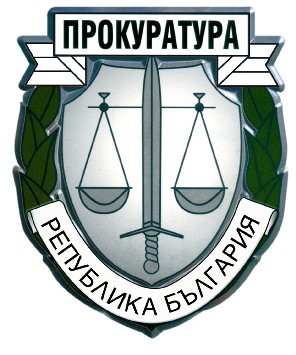 РАЗДЕЛ ІОБОБЩЕНИ ИЗВОДИ ЗА ДЕЙНОСТТА НА ПРОКУРАТУРАТАИ РАЗСЛЕДВАЩИТЕ ОРГАНИ1. Резултати и тенденции в противодействието на престъпността. Фактори с актуално и дългосрочно значение за ефективността на органите на досъдебното производство и другите правоприлагащи органи, ангажирани с противодействието на престъпносттаПрокуратурите от съдебен район Габрово осъществяват дейността си на територията на област Габрово, която заема 2 023 кв. км от територията на страната, има 4 общини и 351 населени места. През 2020 год. община Габрово е включвала 136 населени места, община Трявна - 106 населени места, община Дряново – 63 населени места и община Севлиево – 46 населени места. С най-голям териториален дял в областта е община Севлиево – 46,4 % от територията й, следвана от общините Габрово - с 27,5 %, Дряново – 13,4 % и Трявна – 12,7 %. През 2020 год. областта е с население 120 377 жители, регистрирани по настоящ адрес: община Габрово - 62 426 жители, община Севлиево – 37 686 жители,  община Трявна – 10 927 жители  и община Дряново – 9 338 жители. В изпълнение Решение на Пленума на Висш съдебен съвет по т. 1 от Протокол  № 21/19.07.2018 г. за закриване на районни прокуратури и разкриване на териториални отделения към районните прокуратури със седалище в окръжния град, считано от 01.01.2019 г., през 2020 г. на територията на Габровски съдебен окръг функционират две районни прокуратури: Районна прокуратура – Габрово с Териториални отделения в гр. Трявна и гр. Дряново, и Районна прокуратура – Севлиево. След преструктуриране, местната компетентност на Районна прокуратура – Габрово обхваща 53,6 % от площта на Габровски съдебен регион, с 304 населени места и регистрирани по настоящ адрес общо 82 691 жители, а на Районна прокуратура – Севлиево – 46,4 % от територията на съдебния окръг, където има 46 населени места, в които живеят общо 37 686 жители. Областта продължава да е с влошени демографски показатели - отрицателен естествен прираст, намаляване и застаряване на населението, засилено миграционно движение. И през 2020 г. се отчита дисбаланс в териториалното разпределение на населението, като основната част от жителите на областта живеят в градовете.По данни на Териториално статистическо бюро-Север, отдел „Статистически изследвания – Габрово“ през 2019 год. в област Габрово са развивали стопанска дейност общо 6 054 нефинансови предприятия, в които е произведена продукция за 2 645 млн.лв., реализирани са приходи от дейности в размер на 3 910 млн. лв. и са работили 37 701 лица. В областта 91,9 % са микропредприятия с до 9 заети лица, 6,4 % са малките предприятия с персонал от 10 до 49 лица, 1,4 % са средните предприятия с персонал от 50 до 249 лица и 0,2 % са големите предприятия с над 250 заети лица. Според финансовите резултати за 2019 год. 74,6 % от всички нефинансови предприятия в областта са реализирали печалба, 14,0 % - загуба и 11,4 % са с нулев финансов резултат. С най-голям относителен дял са предприятията от сектор „Търговия; ремонт на автомобили и мотоциклети“ - 35,4%; 14,3% са от сектор „Преработваща промишленост“ и 8,6 % от сектор „Хотелиерство и ресторантьорство“.  Към 31.12.2019 г. е отчетено увеличение с 0,8 % на преките чуждестранни инвестиции в нефинансовия сектор в областта, които възлизат на 340.9 млн. евро и са инвестирани основно в промишлеността – 314,9 млн. евро и в сектора на услугите – 17.6 млн. евро.В края на 2020 год. в област Габрово е отчетено увеличение на равнището на безработица до 5,34 %, при ниво от 3,59 % през предходната 2019 г. Статистическите данни отразяват най-голям ръст на безработица в община Трявна – 6,42 %, при ниво от 4,10 % през 2019 год., следвана от община Дряново –  с 6,10 %, при 4,86 % през предходната година, община Габрово – 5,51 %, при 3,15 % през 2019 г. и община Севлиево – 4,76 %, при 3,34 % за 2019 г.Към 31.12.2020 год. по ЗДДС в офис на НАП гр. Габрово са регистрирани общо 4 196 фирми, което съставлява 1,30 % от регистрираните фирми по този закон в страната, които са със 116 повече от регистрираните предходната година. От дружествата с адресна регистрация на територията на област Габрово 11 броя са регистрирани в ТД „Големи данъкоплатци и осигурители“ и внасят данъчните си задължения и осигуровки по сметките на ТД „ГДО“. През 2020 год. офис Габрово е събрал 202 479 000 лв., което е със 2 % повече от 2019 год. и представлява 0.81 % от всички приходи, събрани в страната. Приходите от данъци са в размер на 88 049 700 лв., а приходите от осигурителни вноски – 114 429 200 лв. /с 3 % повече от 2019 год./. Събраните просрочени задължения от офис на НАП Габрово през миналата година са в размер на 29 414 200 лв. В края на 2020 г. в териториалната структура на НАП в гр. Габрово са регистрирани 47 625 активни трудови договори, което е с 3,28 % по-малко от регистрираните трудови правоотношения в края на 2019 г. и представлява 1,82 % от регистрираните договори в цялата страна. През 2020 г. с бенефициенти от областта са сключени нови 456 договора за проекти, финансирани или съфинансирани със средства и по програми на Европейския съюз на стойност над 40 милиона лева.През отчетната година няма действия и прояви, насочени срещу националната сигурност, не са възникнали заплахи или рискове от терористична дейност, нарушаване на гражданския и социалния мир. С 10,72 % е намален броят на новорегистрираните криминални престъпления. По данни на ОД на МВР - Габрово коефициентът на престъпност е намалял със 113,5 пункта спрямо 2019 год., и е по-нисък от средния за страната с 53,91 пункта. Независимо от тези данни добър отчет за дейността на правоохранителните органи е високото ниво на разкриваемост от 76,27 %. През 2020 г. основната част от регистрираната престъпността съставляват: общоопасни престъпления – 44,53 %, престъпления против собствеността - 42,29 % и престъпления против личността - 5,5 %, сред които: 1 убийство, 4 блудства, 1 изнасилване и 37 телесни увреждания. Тези данни за региона и тенденции в дейността на правохранителните органи са предопределящи и за обхвата и обема на работа на прокуратурите от Габровски съдебен регион. От провежданите досъдебни производства най-голяма част касаят престъпленията: по Глава XI от НК „Общоопасни престъпления“, сред които 23,68 % са деянията, свързани с наркотични вещества и по Глава V от НК „Престъпления против собствеността", като от тях най-голям дял заемат кражбите - 77,14 %. При анализ на новорегистрираните през 2020 г. криминални престъпления се отчита намаление с 8.2 % на престъпленията против личността.От новорегистрираните в ОД на МВР – Габрово 1024 бр. криминални престъпления за втора поредна година се отчита и по-малък брой на престъпните посегателства против собствеността: от 610 бр. за 2018 год. на  530 бр. за 2019 год. и 433 бр. за 2020 год. Наблюдава се намаление в общия брой на регистрираните кражби в региона от 419 бр. за 2019 г. на 334 бр. за 2020 г. Увеличение има при противоправно отнемане на части и вещи от МПС, и на оръжие и боеприпаси. Регистрираното намаление на кражбите е с 20,29 %, сред тях са: 2 джебчийски /3 през 2019 г./; 43 взломни /66 през 2019 г./; 67 домови кражби /49 през 2019 год./; 47 от търговски обекти /63 през 2019 г./; 3 от офиси /9 през 2019 г./; 20 на части и вещи от МПС /15 за 2019 г./ и 34 на селскостопанска продукция и домашни животни /46 за 2019 г./. Положителна тенденция е отчетения сериозен спад с 52,38 % на извършените измами в областта - от 21 за 2019 г. на 10 за 2020 г. За разлика от предходната година, през 2020 г. се намали и броят на регистрираните грабежи от 14 за 2019 г. на 8 за 2020 г., като 7 от тях са разкрити. През изминалата година в областта има незначително намаление в общия брой на общоопасните престъпления - от 463 бр. за 2019 г. на 456 бр. за 2020 г. Наблюдава се намаление в броя на: престъпленията, свързани с наркотични вещества /от 135 за 2019 г. на 108 за 2020 г./; на престъпленията по транспорта /от 242 за 2019 г. на 199 за 2020 г./; палежите /от 20 бр. за 2019 г. на 16 бр. за 2020 г./ и увеличение в броя на: престъпни посегателства спрямо МПС и престъпленията против здравето във връзка с разпространението на COVID-19. Най-голям дял от престъпленията, свързани с наркотични вещества заемат деянията по чл. 354а НК, които през 2020 г. са 103 бр., а през 2019 г. – 125 бр., следвани от престъпленията по чл. 354в НК – 5 бр. през 2020 г. при 10 бр. през 2019 г. С наркотични вещества са задържани 153 лица. Въпреки положителната тенденция за намаление в броя на регистрираните престъпления, през отчетния период са установени и иззети двойно по-голямо количество наркотични вещества: 192,56 гр. амфетамин; 306,99 гр. метамфетамин; 21 103,19 гр. марихуана; 133 растения марихуана с 13 кг. листна маса; 11,22 гр. екстази и по 1 гр. хероин и кокаин. През отчетния период на територията, обслужвана от ОД МВР - Габрово са установени 631 от извършителите на регистрираните 1024 криминални престъпления, като през сравнителния период на 2019 г. те са били 682. Издирени са и 59 лица, извършили престъпления в предходни периоди. Разкрити са всички регистрирани убийство, блудства и изнасилвания, както и голяма част от грабежите, деянията, свързани с наркотични вещества, причинените телесни увреждания и престъпленията по транспорта. По данни на ОД МВР - Габрово от разкритите през 2020 г. 875 криминални престъпления: 104 са извършени от лица в нетрезво състояние, 71 - от лица под наркотично въздействие; 311 от тях са неграмотни, 25 са с начално образование, 18 – с основно образование, 58 – със средно образование и 8 - с висше образование. Според етническата им принадлежност: 634 от установените извършители са българи, 66 – с ромски произход, 2 – с турски и 4 – от други етнически групи. Разкритите криминални деяния, осъществени през отчетния период са извършени от: 631 лица - 538 мъже и 93 жени, 68 от тях непълнолетни.През 2020 г. са регистрирани общо 181 заявителски материала с данни за икономическа престъпност /при 340 за 2019 год./ Наблюдава се положителна тенденция за намаление с 23,3 % в броя на новорегистрираните икономически престъпления. От регистрираните 135 противоправни деяния са причинени щети в размер на близо 7 000 000 лв., 4 500 000 лв. от тях са от престъпления, свързани със злоупотреби с ДДС. Спрямо предходната година е повишена до 57,04 % разкриваемостта при новорегистрираната икономическа престъпност, като са установени 73 от извършителите, от тях: 54 мъже и 19 жени. По данни на ОД МВР - Габрово от разкритите през 2020 г. общо 102 икономически престъпления: 59 са извършени от лица на възраст над 40 години, 26 - на възраст между 31 и 40 години; 14 - на възраст между 18 и 30 години и от 2 непълнолетни лица. 2. Необходими мерки и законодателни промениУсилията на прокурори и разследващи органи ще бъдат насочени към удовлетворяване на обществените очаквания за сигурност и справедливост чрез професионално изпълнение на задълженията си. Сред приоритетите им следва да бъде постигане на максимално кратък срок от извършване на престъплението до налагане съответното наказание на извършителя. Прокурорите от областта трябва да засилят надзорните си функции и личната си професионална ангажираност за по-ефективно оползотворяване на процесуалните срокове за разследване с максимално обезпечаване на нужните доказателства за бързото и ефективно приключване на наказателните производства. С цел повишаването на качеството на разследването, включително и чрез споделяне на успешни практики и опит, следва да продължи провеждането на работни съвещания между разследващите органи и прокурорите, като при нужда бъдат включвани и оперативни работници от съответните полицейски управления. Окръжната прокуратура ще продължи периодичните си срещи с наблюдаващи прокурори от Окръжна прокуратура - Габрово и ще увеличи контактите с магистратите от районната прокуратура по дискусионни и актуални проблеми във връзка с надзорните си функции по всички видове надзори, тъй като отчита тяхната ефективност. Окръжна прокуратура – Габрово ще осъществява мониторингов контрол върху дейността на новоразкритото от 01.01.2021 г. Териториално отделение - Севлиево към Районна прокуратура – Габрово относно деловодната дейност и документооборота, работата с УИС и информационни технологии, случайното разпределение, статистиката и отчетността и ще оказва методическа помощ и съдействие при възникнали затруднения.Необходимо е да продължи професионалното обучение на прокурори и следователи в различни квалификационни мероприятия /семинари/ свързани с разследване на компютърни престъпления; злоупотреби със средства от фондовете на Европейския съюз и държавния бюджет; престъпления по транспорта; причиняване на смърт или телесни увреждания поради професионална непредпазливост при лекарски грешки; разследване на трудови злополуки, като се обърне внимание на практически аспекти на работата по тези дела; издаване, признаване и изпълнение на европейска заповед за разследване; използване на специални разузнавателни средства; защита на лични данни. С цел подобряване дейността на администрацията в прокуратурите и следствения отдел, повишаване знанията и уменията на служителите, периодично може да бъдат обучавани и консултирани чрез участия в работни съвещания или други форми за обучението им в областта на човешките ресурси, финансово-стопанската дейност, обществени поръчки, защита на лични данни.През отчетната година Районна прокуратура – Габрово констатира значително намаляване в броя на наблюдаваните досъдебни производства за престъпления с предмет наркотични вещества в сравнение с предходната година. Тъй като извършителите на този вид деяния обикновено са млади хора - предимно непълнолетни лица или току-що навършили пълнолетие, като случаите обикновено касаят държане на наркотични вещества в малки количества с цел лична употреба, целенасочена работа на прокуратурата с институциите, ангажирани с предотвратяване на негативните прояви в поведението на непълнолетните лица следва да продължи. С оглед на това е необходимо да продължи активното взаимодействие с ръководството на ОД МВР – Габрово и районните управления в областта за извършване на системни проверки за разкриване на престъпления по чл.354а - чл.354в от НК и повишаване ефективността на разследването.През отчетната 2020 година се отчита намаление на регистрираните общественоопасни деяния, извършени от непълнолетни лица спрямо предходната година, но въпреки това е необходимо да продължи активната работа на прокуратурата с всички институции, имащи отношение към правилното възпитание и развитие на подрастващите – ДПС, МКБППМН, Съвет за наркотични вещества, МВР, Отдел „Закрила на детето” и др. с оглед запазване на постигнатата положителна тенденция.Необходимостта от бързо и адекватно реагиране на извършените престъпления предполага високо ниво на подготвеност за тяхното разследване. За повишаване качеството на разследването би било полезно провеждането на обучения на разследващите органи от прокурори. Често пъти успешното разследване зависи от прилагането на научно-технически методи. В тази връзка следва да бъде изтъкнат все по-отчетливо изразения проблем с недостатъчния брой вещи лица и квалификацията на експертите, изготвящи заключения по наказателните производства. Необходимо е предприемането на мерки на държавно ниво за обучение на вещи лица в определени области, като съдебно-счетоводни, автотехнически и криминалистически експертизи. Актуален продължава да бъде въпроса с необходимостта от приемане на нов Наказателен кодекс, съобразен със съвременните социално-икономически условия, а не  отделни промени, свързани със създаване на нови престъпни състави, част от които съдържат всички елементи на административни нарушения и в тази връзка създават противоречива съдебна практика при прилагането им /такива примери са престъпленията по чл. 345 ал. 2 във вр. с ал. 1 от НК и чл. 343в ал. 3 във вр. с ал. 1 от НК/. Сред предложенията ни за промени в Наказателния кодекс са: преквалифициране на някои престъпления от общ характер, като такива от частен характер, а именно по чл. 183 от НК и по чл. 293”а” от НК; увеличаване размера на глобите, предвидени в особената част и предвиждане на наказание глоба, налагано кумулативно или алтернативно на наказанието лишаване от свобода за по-голям брой престъпления; отпадане на наказанието пробация като самостоятелно наказание, а вместо това въвеждане на пробационните мерки като част от института на условното осъждане, тоест винаги при постановяване на условно осъждане да се налагат пробационни мерки, а замяната на пробацията с лишаване от свобода да става от съда, постановил присъдата; в разпоредбата на чл. 93 от НК - легално да се дефинират използваните в Особената част на НК признаци от обективната страна на състави на престъпления „значителни вреди”, „значителни щети” и „значителни вредни последици”, както и да се дефинира признакът „големи количества“.Сред предложенията ни за промени в Наказателно – процесуалния кодекс са: дефиниране на процедурите на досъдебната фаза в зависимост от видовете престъпления, предвидената санкция и органа, извършващ разследването, като разследването на леки престъпления се осъществява при облекчен ред, с опростяване на формата и реквизитите на внасяните в съда прокурорски актове; прецизиране основанията и предпоставките за прилагане института на съкратеното съдебно следствие, като се регламентират изисквания за възстановяване на причинените от престъплението щети, становище на прокурора и преценка на съда относно прилагането му, с оглед ограничаване възможностите за необосновани и неоснователни привилегии за подсъдимия; изменение на чл. 245 ал. 3 от НПК по аналогия на чл. 244 ал. 7 от НПК - след възобновяване на спряно наказателно производство да започва да тече нов срок за извършване на разследване. От компетентността на законодателя е преодоляването на формализма в наказателния процес, облекчаването на процедурите за разследване на леките престъпления, за декриминализиране и наказване по административен ред на деяния, за които и понастоящем се налагат административни наказания, но след пълно разследване и продължителен съдебен процес. Необходимостта от тези промени сме обосновали предходни години и отново сме в очакване на успешното провеждане на наказателно-правната реформа.РАЗДЕЛ ІІДЕЙНОСТ НА ТЕРИТОРИАЛНИТЕ ПРОКУРАТУРИДОСЪДЕБНА ФАЗАПРЕПИСКИПрез отчетната 2020г.  прокурорите от Габровски съдебен район са работили по общо 2521 преписки, от които  новообразувани са били 2281, като за 2019г. са били съответно общо 2830 преписки, от които новообразувани са били 2593, като за 2018г. са били съответно общо 2776 преписки, от които новообразувани са били 2374. Предходната отчетна година е било отчетено леко повишаване броя на наблюдаваните и новообразувани преписки, при отчитан спад на същите през настоящия отчетен период, като показателите се явяват по– ниски сравнено с предходни три години. Най-голям брой наблюдавани преписки отчита Районна прокуратура – гр. Габрово /ведно с ТО Дряново и ТО Трявна/ – 1562 преписки, като за 2019г. са били 1777 преписки при същата структура на прокуратурата с ТО Дряново и ТО Трявна и за 2018г. са били 1222.  Новообразуваните преписки общо за съдебния район са 2281 , представляващо 90,5% от общо наблюдаваните преписки, което сочи устойчивост на този показател при лекото му повишение като относителен дял през предходния отчетен период  /92% за 2019г. и 86% за 2018г../.  Спад в новообразуваните преписки се установява при ОП Габрово и РП Габрово и устойчивост при РП Севлиево. През отчетната 2020 г. прокурорите от Габровски съдебен район са решили общо 2389 преписки при 2729 преписки за 2019г. и при 2647 преписки за 2018г. Спад на решените преписки се отбелязва при ОП Габрово и РП Габрово и отново устойчивост и при този показател за РП Севлиево. През 2020год. решените преписки съставляват 95% от общия брой наблюдавани преписки или този относителен дял е същият и за предходните два отчетни периода - съответно 96,4 % и 95% .Решени прокурорски препискиПрез 2020 год. всички пр. преписки са били решени от наблюдаващ прокурор в срок  до 1 месец.  В този срок са постановени актовете за решаване на преписките на всички районни прокуратури и през предходните два отчетни периоди.        Видове решения на преписките по основания: - отказ за образуване на досъдебно производство – общо 1390 / за 2019г. - 1463 бр. ,за 2018г. - 1275 бр./, като увеличение на броя им се отчита в РП Севлиево, при идентичност на този показател при ОП Габрово и лек спад за РП Габрово. За отчетния период тези преписки представляват 58% от общо решените преписки, като са били съответно 53,6% за 2019г. и 48% за 2018г.   От решените 304  инстанционни преписки /369 за 2019г. и 392 за 2018г../ ОП Габрово е отменила  19 постановления за отказ да се образува ДП, които представляват  едва 1,4% от всички постановени от районните прокуратури откази да се образува ДП през периода, като за 2019г. е бил 1% и 2018г. е бил 1,7%.- с постановление за образуване на ДП  -  общо 423 бр. / за 2019г. -  515 бр., за 2018г. - 520 бр./, представляващи 18%  от общо решените преписки, като  за 2019г. са били 19% и за 2018г. са били 20% . - решени преписки с възлагане на предварителна проверка – 825бр. , като за 2019г. са били  854 преписки , за 2018г. са били 823 преписки и през отчетния период са представлявали 34,5%  от общо решените преписки, като за 2019г. са били 31,3% и 2018г. са били 31%. Анализът на тези данни за целия съдебен район сочи, че през отчетния период е леко увеличен относителният дял на решените с постановление за отказ да се образува наказателно производство и при сравнителна устойчивост при данните за другите видове решени преписки.През отчетния период  са  наблюдавани 39 преписки, образувани след самосезиране, като по прокуратури са, както следва: 13 за ОП Габрово, 2 преписка за РП Севлиево, а в РП Габрово 24 преписки, като за 2019г. са били 47 преписки, 2018г. са били 14 преписки, за 2017г. са били 16.Устойчиво са постъпилите брой сигнали от страна на НАП и въз основа на техни сигнали прокуратурите са работили по общо 43 преписки /ОП Габрово – 3 и РП Габрово– 40, РП Севлиево - няма/, като за 2019г. също 43 преписки,  2018г. са били 21  и съответно други контролни органи Сметна палата, АДФИ, Дирекция за национален  и строителен контрол, Агенция за следприватизационен контрол не са сезирали прокуратурите в съдебния район. През отчетния период по материали на ДАНС е образувана 1 бр. преписка  / ОП Габрово– 1/, а за 2019г. – 3 бр. и 2018г. – 2 преписки.  В този отчетен период няма образувани преписки по сигнали от Дирекция“Вътрешна сигурност“ при МВР. През отчетния период, както и през 2019г. няма наблюдавани и новообразувани преписки и ДП, образувани за насилие от служители в местата за лишаване от свобода и задържане под стража.През 2020 год. Окръжна прокуратура гр. Габрово е решила общо 304 инстанционни преписки,  представляващи  61,5%  от общо решените преписки /за 2019г. – 369 – 61%, 2018г. – 392 – 58% от решените й преписки за периода/, което сочи лек превес на решени въззивни спрямо първоинстанционни преписки, като контролната дейност и през този отчетен период е реализирана и са били изискани от районните прокуратури за проверка от ОП Габрово преписки по определени видове престъпна дейност, решени  с постановление за отказ за образуване на наказателно производство, по които не е бил реализиран инстанционен контрол.  Окръжна прокуратура – гр. Габрово по 304 инстанционни преписки е постановила 327 постановления за потвърждаване на първоинстанционния акт и 33 постановления, с които е отменила първоинстанционния акт.Анализът на данните показва трайно установения висок ръст  на потвърдените актове от решените инстанционни преписки, представляващо атестация за качество и пълнота на работата на наблюдаващите прокурори при районните прокуратури. През отчетния период Окръжна прокуратура  гр.Габрово е осъществила инстанционен контрол по реда на чл. 213 ал. 2 от НПК . Относителният дял на потвърдените от ОП Габрово постановления по реда на чл.213 ал. 2 от НПК е  47 % от решените инстанционни преписки на ОП Габрово, като за 2019г. – 44% и  2018г. – 58%.Нерешените преписки в края на периода са 132 бр. / за 2019г. - 101 бр., за 2018г. - 129 бр../ и  от тях при прокурор в законен срок са 125 бр., като общо нерешените преписки представляват 5,2 %  от всички наблюдавани преписки /за 2019г. – 3,6%, 2018г. – 4,6%/.В хода на реализиране на инстанционен  и служебен контрол се констатира задълбоченост  и прецизност при извършване на проверките и обосноваване на установената фактическа обстановка и извеждане на правните изводи от наблюдаващите прокурори. Налице е реален контрол от прокурорите по спазване срока на извършване на проверките и установяване практика на доклад от водещия проверката полицейски служител, преди изпращането й в прокуратурата. Запазва се тенденцията проверките, възложени и извършени от сектор „ПИП“ при ОД МВР Габрово, както и тези по които е възложена паралелно и финансова ревизия от ТД НАП или АДФИ да бъдат удължавани и да приключват в срок над два месеца, предвид предмета на престъплението, сроковете на съответните контролни органи и свързаните с него събирани множество данни от различни институции при разрешителен режим за достъп на информация в някои от тях.Постановените прокурорски актове са били обект на контрол по реда на НПК, Указание за контролната дейност в ПРБ, утвърдено със заповед № 6113/29.12.2014 г. на Главен прокурор и Указание за осъществяване на инстанционен  и служебен контрол в Прокуратурата, утвърдено със заповед № ЛС – 1986/2014 г., изм. и доп. със заповед № РД-02-28/22.11.2017 г. на Главен прокурор на Р България. Проверки по чл. 145 ЗСВ – срочност, резултати, меркиСлед измененията в ЗСВ с ЗИДЗСВ с ДВ бр. 62/2016 година,в сила от 09.08.2016 година, общия брой на преписките с възложена проверка от прокурор на друг орган е 825, по прокуратури те се разпределят както следва:Окръжна прокуратура - гр.Габрово - 44 препискиРайонна прокуратура - гр.Габрово - 533 препискиРайонна прокуратура - гр.Севлиево - 248 препискиОт посочените по горе 825 преписки, по 162 от тях е образувано ДП, както следва:Окръжна прокуратура - гр.Габрово - 9 препискиРайонна прокуратура - гр.Габрово — 86 препискиРайонна прокуратура - гр.Севлиево - 67 преписки446 преписки са решени с отказ да се образува ДП, както следва:Окръжна прокуратура - гр.Габрово - 24 препискиРайонна прокуратура - гр.Габрово - 302 препискиРайонна прокуратура - гр.Севлиево - 120 препискиПо 677 от тези преписки проверките са приключили в срока по чл. 145 ал. 2 от ЗСВ:Окръжна прокуратура - гр.Габрово - 41 препискиРайонна прокуратура - гр.Габрово - 425 препискиРайонна прокуратура - гр.Севлиево - 211 препискиПреписките, върнати за допълване на проверката са 49.Окръжна прокуратура - гр.Габрово - 8 препискиРайонна прокуратура - гр.Габрово - 15 препискаРайонна прокуратура - гр.Севлиево - 26 препискиНяма преписки с лична проверка от прокурор през 2020 година.Прокурорите в прокуратурите от Съдебен регион – Габрово упражняват ефективен надзор над възложените от тях предварителни проверки и извършването им в срок. Удължаването на срока за извършване на проверки се осъществява от съответния наблюдаващ прокурор и от административния ръководител в съответствие с Указание относно прилагане на чл. 145 ал. 2 от ЗСВ, утвърдено със заповед № РД-02-30/01.11.2016 г. на Главен прокурор на Република България и издадени въз основа на това конкретни заповеди на съответен на адм. ръководител на всяка от прокуратурите в региона.2. СЛЕДСТВЕН  НАДЗОР2.1. ОБОБЩЕНИ  ДАННИ  ПО  ВИДОВЕ ДОСЪДЕБНИ ПРОИЗВОДСТВА И СЪОБРАЗНО СИСТЕМАТИКАТА НА НК, ВКЛ. ПО ОТНОШЕНИЕ НА ПОСТРАДАЛИТЕ ЛИЦА И  ОЩЕТЕНИТЕ  ЮЛ ОТ ПРЕСТЪПЛЕНИЯОБОБЩЕНИ ДАННИПрез 2020 г. прокуратурите от съдебния район са наблюдавали, включващо прекратените по давност, общо 2815 досъдебни производства, от тях на производство /без прекратените по давност/ са били  1883  досъдебни производства, като наблюдаваните ДП за предходни отчетни периоди са, както следва: за 2019г. – 2133 и 2018г.– 2820 ДП. Новообразуваните ДП са 1248 бр., като за 2019г. са били  1410 бр., за 2018г. - 1453 бр. и представляват 66 % от наблюдаваните на производство ДП, което е положителен показател за срочност при разследването, като за 2019г. този относителен дял  е 66% и за 2018г.  този относителен дял е 69%.  Налице  е спад на новообразуваните ДП за РП Габрово от 902 на 736 ДП, сравнителна устойчивост на този показател при РП Севлиево и ОП Габрово.Наблюдавани и новообразувани на производство ДППрез 2020 г. са проведени в целия съдебен район общо 219  бързи производства /БП/, като за 2019г. са били 282 БП, за 2018г. са проведени 264 бързи производства, което съставлява 11,6%  /за 2019г. - 13,2%, за 2018г. -12,5%/ от наблюдаваните на производство досъдебни производства, което  е сходно като относителен дял с предходните отчетни периоди. РП Габрово отчитат  спад с над 25%. По същество относителният дял на бързите производства  от наблюдаваните ДП за РП Севлиево се явява 13,2%, като за РП Габрово се явява 7,4%. От наблюдавани бързи производства 213 са новообразувани и разследването по тях е приключено при спазване на законовия  срок.  От посочените 219 БП по 91 БП прокурорът е  постановил разследването да продължи по общия ред.През 2020г. са проведени 1755  досъдебни производства по общия ред /ДПОР/  / за 2019г. – 1934,  2018г. са били 1908 ДП/, което съставлява 93% / за 2019г. - 90,6% , за 2018г. – 90,7%/ от наблюдаваните на производство.  През отчетния период новообразуваните дела, разглеждани по общия ред са 1035 ДП, като за 2019г.  са 1131 ДП , за 2018г. са били 1189 ДП и представляват 55% / за 2019г. - 53 % , за 2018г. - 56,5% / от наблюдаваните на производство ДП.Наблюдавани ДП по видовеПрез отчетния период е проведено разследване по общия ред от разследващ полицай /без прекр. по давност/ по 1593 ДПОР / за 2019г. - 1756 ДПОР,  2018г. - 1720 ДПОР/ , от които новообразуваните са 992 бр. / за 2019г. - 1082 бр. , 2018г. -  1144 бр. /, от  следовател по 153 ДПОР / за 2019г. - 167 ДПОР, 2018г. - 182 ДПОР/, от които новообразуваните са 38 бр. / за 2019г. – 39, 2018г.– 40 бр./, от прокурор - няма,  от митнически инспектор по 9 ДПОР, от които 5 новообразувани. Относителният дял на разследванията, проведени от разследващ полицай е 84,5 % / за 2019г. - 82%, 2018г. -81,8%/ спрямо наблюдаваните на производство ДП. По отношение възложените дела на следовател при ОП Габрово и РП Габрово е налице устойчивост на този показател, като РП Севлиево обаче при 2 ДП, възложени през 2019г., съответно се увеличават на 12 ДП, възложени през настоящия отчетен период. Възложените от административен ръководител окръжен прокурор при ОП Габрово през отчетния период са общо 54 дела при 50 дела за 2019г.. В достатъчна степен се ангажира и поддържа устойчивост за три години назад капацитета  на следователите от СО при ОП Габрово, като са достигнати оптимални нива на натовареност на отдела. Относителният дял на разследваните от следовател ДП е  8,1 % от наблюдаваните на производство ДП, като за 2019г. е бил 7,8%,  при 8,7% за 2018г.През 2020г., както през преходните два отчетни периода няма ДП, разследвано от прокурор. През отчетния период РП Габрово е наблюдавала 5 ДП, от които 2 ДП новообразувани, РП Севлиево – 4 ДП и 3 новообразувани ДП, разследвани от разследващ митнически инспектор, като при този вид разследвания трайно е била налице устойчивост без динамика в показателите при прокуратурите, но през този отчетен период има намаление с 50% на новообразуваните ДП. През отчетния период са внесени 18 искания по реда на чл.72 НПК, като за 2019г. единствено ОП Габрово е внесла 2 искания по реда на чл.72 НПК, като през 2018г. прокурорите от съдебния район не са реализирали правомощията по чл. 72 от НПК. Внесените през 2020г. 16 бр. искания на РП Габрово и 2 бр. искания на РП Севлиево не са уважени от съда. За отчетния период са били отправени 264  искания за справки по реда на чл.159а ал. 1 НПК /за 2019г. са били 351 искания, за 2018г. са били 599 искания/, свързани с приложение съответните разпоредби по ЗЕС, както следва: ОП Габрово - 1, РП Габрово – 215, РП Севлиево -48 искания . Видно е запазване тенденцията от предходните отчетни години на използване и ефективност на този способ, наред със събиране на други доказателства в хода на досъдебната фаза.СЪОБРАЗНО  СИСТЕМАТИКАТА НА НК /СТРУКТУРА НА ДП/ ДЕЛАТА СЕ РАЗПРЕДЕЛЯТ ПО СЛЕДНИЯ НАЧИН:През 2020 г. в съдебния район са образувани 1248 досъдебни производства /за 2019 г. - 1410 ДП, 2018 г. – 1453 ДП/. В съда са внесени общо 472  ДП /за 2019 г. – 556 ДП и за 2018 г. - 535 ДП/ с 472 прокурорски акта срещу 507 лица. В съда през 2020 г. са внесени досъдебни производства с изготвени:-  360 обвинителни акта срещу 391 лица /за 2019 г. – 420 обвинителни акта срещу 457 лица и за 2018 г. - 401 обвинителни акта срещу 446 лица/.-  57 споразумения срещу 60 лица /за 2019 г. 69 споразумения срещу 70 лица, за 2018 г. 69 споразумения срещу 70 лица/ и - 55 предложения по чл.78а от НК срещу 56 лица / за 2019 г. - 67 предложения по чл. 78а от НК срещу 67 лица, за 2018 г. 65 предложения по чл. 78а от НК срещу 68 лица/.Глава ІІ от НК „Престъпления против личността”НОВООБРАЗУВАНИ ДОСЪДЕБНИ ПРОИЗВОДСТВА - общо 120 бр. /за 2019г. - 150 бр., за 2018г. - 114 бр./ и по престъпления, както следва: чл. 115 НК /довършени/ - 28 бр.; чл. 123 НК – 4 бр.; чл. 127 НК – 3 бр.; чл. 128 НК - 3 бр.; чл. 129 НК– 30 бр.; чл. 131 НК – 21 бр.; чл. 133 НК – 1 бр.; чл. 134 НК – 5 бр.; чл. 144 НК – 13 бр.; чл. 149 НК – 4 бр., чл. 150 НК – 2 бр.; чл. 151 НК – 1 бр.; чл. 152 НК – 3 бр.; чл. 155 НК – 1 бр.; чл. 159б НК – 1 бр.ВНЕСЕНИ В СЪДА ДОСЪДЕБНИ ПРОИЗВОДСТВА – общо 23 с 23 прокурорски акта срещу 27 лица /за 2019 г. – общо 30 броя с 30 прокурорски акта срещу 41 лица, за 2018 г. - 27 с 27 прокурорски акта срещу 34 лица/ и по престъпления, както следва: чл.115 НК /опит/ - 1 бр.; чл. 116 НК /опит/ - 1 бр.; чл. 128 от НК – 1 бр.; чл. 129 от НК – 8 бр.; чл. 131 НК – 7 бр.; чл. 131а НК – 1 бр.; чл. 144 от НК – 1 бр.; чл. 151 НК – 1 бр.; чл. 152 НК – 1 бр.; чл. 159 НК /чрез компакт дискове и компютърна мрежа/ – 1 бр.ПРОКУРОРСКИ АКТОВЕ, ВНЕСЕНИ В СЪДА  - общо 23 акта срещу 27 лица, за престъпления по: чл.115 НК /опит/ - 1 бр.; чл.116 НК /опит/ - 1 бр.; чл.128 НК - 1 бр.; чл. 129 НК - 8 бр.; чл.131 от НК – 7 бр.; чл. 131а от НК – 1 бр.; чл. 144 НК – 1 бр.; чл. 151 НК – 1 бр.; чл. 152 НК – 1 бр.; чл. 159 НК /чрез компакт дискове и компютърна мрежа/– 1 бр., от които:           - обвинителен акт – общо 15 срещу 18 лица /за 2019г. – общо 28 срещу 38 лица, за 2018г. – общо 20 срещу 27 лица/, за престъпления по: чл.115 НК /опит/ - 1 бр.; чл.116 НК /опит/ - 1 бр.; чл. 128 НК - 1 бр.; чл. 129 НК - 6 бр.; чл.131 от НК – 2 бр.; чл. 131а от НК – 1 бр.; чл. 151 НК – 1 бр.; чл. 152 НК – 1 бр.; чл. 159 НК /чрез компакт дискове и компютърна мрежа/– 1 бр.           - предложения по чл. 78а от НК – 4 предложения по отношение на 4 лица /за 2019 г. – няма, за 2018г. - 5 предложения по отношение на 5 лица/, за престъпления по чл. 131 НК. - споразумения – общо 4 по отношение на 5 лица /за 2019г. - общо 2 споразумения по отношение на 3 лица, за 2018г. - 2 споразумения по отношение на 2 лица/, за престъпления по чл. 129 НК – 2 бр.; по чл. 131 от НК – 1 бр. и по чл. 144 от НК – 1 бр.ГЛАВА ІІІ от НК „Престъпления против правата на гражданите”НОВООБРАЗУВАНИ ДОСЪДЕБНИ ПРОИЗВОДСТВА – 9 /за 2019г. - 3 бр., за 2018г. - 3 бр./ за престъпления по: чл. 168 от НК – 5 бр.; чл. 170 от НК – 3 бр.; чл. 172б от НК – 1 бр.  ВНЕСЕНИ В СЪДА ДОСЪДЕБНИ ПРОИЗВОДСТВА – нямаПРОКУРОРСКИ АКТОВЕ, ВНЕСЕНИ В СЪДА – нямаГЛАВА ІV от НК „Престъпления против брака и семейството”НОВООБРАЗУВАНИ ДОСЪДЕБНИ ПРОИЗВОДСТВА – 36 броя /за 2019 г. – 42 броя, за 2018г. - 30 броя /, за престъпления по: чл. 182 от НК – 3 бр.; чл.182б от НК – 1 бр.; чл.183 НК – 29 бр.; чл.191 НК – 3 бр.ВНЕСЕНИ В СЪДА ДОСЪДЕБНИ ПРОИЗВОДСТВА – 10 броя, за престъпления по: чл. 183 НК – 9 бр.; чл. 191 НК – 1 бр.ПРОКУРОРСКИ АКТОВЕ, ВНЕСЕНИ В СЪДА – общо 10 акта срещу 10 лица, за престъпления по: чл. 183 НК – 9 бр.; чл. 191 НК – 1 бр., от които: - обвинителен акт – общо 9 бр. срещу 9 лица за престъпления по чл. 183 от НК. - предложения по чл. 78а от НК – 1 бр. срещу 1 лице за престъпление по чл.191 от НК.ГЛАВА V от НК „Престъпления против собствеността”НОВООБРАЗУВАНИ ДОСЪДЕБНИ ПРОИЗВОДСТВА – 394 броя /за 2019г. – 463 бр., за 2018г. - 527 броя/, за престъпления по: чл. 194 НК - 159 бр.; чл. 195 НК – 126 бр.; чл. 196 НК – 1 бр.; чл. 198 НК – 8 бр.; чл. 201 от НК – 1 бр., чл. 206 НК – 21 бр., чл. 207 НК – 4 бр., чл. 209 НК – 24 бр.; чл. 212а НК – 2 бр.; чл. 213а НК – 3 бр.;  чл. 214 НК – 2 бр.; чл. 216 НК – 42 бр.; чл. 217 НК – 1 бр.ВНЕСЕНИ В СЪДА ДОСЪДЕБНИ ПРОИЗВОДСТВА - общо 93 броя срещу 121 лица, за престъпления по: чл. 194 НК – 9 бр.; чл. 195 НК – 36 бр.; чл. 196 НК – 16 бр.; чл. 197 НК – 2 бр.; чл. 198 НК – 4 бр.; чл. 199 НК – 3 бр.; чл. 201 НК – 1 бр.; чл. 202 НК – 1 бр.; чл. 206 НК – 5 бр.; чл. 209 НК – 5 бр.; чл. 210 НК – 5 бр.; чл. 211 НК – 1 бр.; чл. 214 НК – 1 бр.; чл. 216 НК – 4 бр.ПРОКУРОРСКИ АКТОВЕ, ВНЕСЕНИ В СЪДА - общо 93 броя срещу 121 лица, за престъпления по: чл. 194 НК – 9 бр.; чл. 195 НК – 36 бр.; чл. 196 НК – 16 бр.; чл. 197 НК – 2 бр.; чл. 198 НК – 4 бр.; чл. 199 НК – 3 бр.; чл. 201 НК – 1 бр.; чл. 202 НК – 1 бр.; чл. 206 НК – 5 бр.; чл. 209 НК – 5 бр.; чл. 210 НК – 5 бр.; чл. 211 НК – 1 бр.; чл. 214 НК – 1 бр.; чл. 216 НК – 4 бр., от които:- обвинителен акт - общо 90 броя срещу 116 лица, за престъпления по: чл. 194 НК – 8 бр.; чл. 195 НК – 35 бр.; чл. 196 НК – 15 бр.; чл. 197 НК – 2 бр.; чл. 198 НК – 4 бр.; чл. 199 НК – 3 бр.; чл. 201 НК – 1 бр.; чл. 202 НК – 1 бр.; чл. 206 НК – 5 бр.; чл. 209 НК – 5 бр.; чл. 210 НК – 5 бр.; чл. 211 НК – 1 бр.; чл. 214 НК – 1 бр.; чл. 216 НК – 4 бр.- споразумения - 3 срещу 5 лица за престъпление по чл.194 от НК – 1 бр.; чл. 195 НК – 1 бр.; чл. 196 НК – 1 бр. - предложения по чл.78а от НК – няма.ГЛАВА VІ от НК „Престъпления против стопанството”НОВООБРАЗУВАНИ ДОСЪДЕБНИ ПРОИЗВОДСТВА – 110 броя /за 2019г. - 141 броя, за 2018г. - 146 броя/, за престъпления по: чл. 227б НК – 25 бр.; чл. 234 НК – 7 бр.; чл. 234в НК – 8 бр., чл. 235 НК – 42 бр.; чл. 237 от НК – 4 бр., чл. 240а НК – 1 бр., чл. 244 от НК – 2 бр.; чл. 248а от НК – 7 бр., чл. 249 от НК – 13 бр.; чл. 252 от НК – 1 бр.  ВНЕСЕНИ В СЪДА ДОСЪДЕБНИ ПРОИЗВОДСТВА - общо 18 броя за престъпления по: чл. 227б НК – 3 бр.; чл. 234 НК – 6 бр.; чл. 234в НК – 1 бр.; чл. 235 НК – 2 бр.; чл. 249 от НК – 4 бр.; чл. 252 от НК – 2 бр.  ПРОКУРОРСКИ АКТОВЕ, ВНЕСЕНИ В СЪДА - общо 18 броя срещу 19 лица, за престъпления по: чл. 227б НК – 3 бр.; чл. 234 НК – 6 бр.; чл. 234в НК – 1 бр.; чл. 235 НК – 2 бр.; чл. 249 от НК – 4 бр.; чл. 252 от НК – 2 бр., от които:  - обвинителен акт - общо 12 броя срещу 13 лица, за престъпления по: чл. 227б НК – 1 бр.; чл. 234 НК – 3 бр.; чл. 234в НК – 1 бр.; чл. 235 НК – 1 бр.; чл. 249 от НК – 4 бр.; чл. 252 от НК – 2 бр.  - споразумения - общо 3 броя по отношение на 3 лица, за престъпления по чл. 234 НК – 3 бр.- предложения по чл.78а от НК – общо 3 предложения по отношение на 3 лица, за престъпления по чл. 227б НК – 2 бр. и по чл. 235 НК – 1 бр.ГЛАВА VІI от НК „Престъпления против финансовата, данъчната и осигурителната система”НОВООБРАЗУВАНИ ДОСЪДЕБНИ ПРОИЗВОДСТВА – 5 броя /за 2019 г. - 12 броя, за 2018г. - 6 броя/ за престъпления по чл. 255 НК ВНЕСЕНИ В СЪДА ДОСЪДЕБНИ ПРОИЗВОДСТВА - 4 броя срещу 4 лица за престъпление по чл. 255 от НК , с обвинителен акт.ГЛАВА VІІІ от НК „Престъпления против дейността на държавните органи, обществени организации и лица, изпълняващи публични функции”НОВООБРАЗУВАНИ ДОСЪДЕБНИ ПРОИЗВОДСТВА – общо 15 броя /за 2019г. – 24 бр., за 2018г. - 14 броя/, за престъпления по: чл. 270 НК – 1 бр.; чл. 277а НК – 1 бр.; чл. 278 НК /след изм. ДВ, бр. №27/2009 г./ – 1 бр.; чл. 286 НК – 1 бр.; чл. 290 НК – 3 бр., чл. 296 от НК – 7 бр., чл. 301 от НК – 1 бр.ВНЕСЕНИ В СЪДА ДОСЪДЕБНИ ПРОИЗВОДСТВА – общо 7 броя ДП срещу 7 лица за престъпления по: чл. 270 НК – 1 бр.; чл. 285 НК – 1 бр.; чл. 296 от НК – 5 бр.ПРОКУРОРСКИ АКТОВЕ, ВНЕСЕНИ В СЪДА - 7 броя срещу 7 лица за престъпления по: чл. 270 НК – 1 бр.; чл. 285 НК – 1 бр.; чл. 296 от НК – 5 бр., от които:- обвинителен акт - общо 4 броя срещу 4 лица, за престъпления по: чл. 270 НК – 1 бр.; чл. 296 НК – 3 бр.- предложение по чл.78а НК – 2 броя срещу 2 лица за престъпление по чл. 285 НК и по чл. 296 НК- споразумение - 1 брой срещу 1 лице за престъпление по чл. 296 НК.ГЛАВА ІХ от НК „Документни престъпления”НОВООБРАЗУВАНИ ДОСЪДЕБНИ ПРОИЗВОДСТВА – общо 30 ДП /за 2019г. – 45 ДП, за 2018г. - 38 ДП/, за престъпления по: чл. 308 НК – 4 бр.; чл. 309 НК – 5 бр.; чл. 312 НК – 2 бр.;  чл. 313 НК – 6 бр., чл. 316 НК – 12 бр., чл. 319 НК – 1 бр. ВНЕСЕНИ В СЪДА ДОСЪДЕБНИ ПРОИЗВОДСТВА – общо 15 броя ДП за престъпления по: чл. 311 НК – 1 бр.; чл. 313 НК – 7 бр.;  чл. 316 НК – 7 бр.ПРОКУРОРСКИ АКТОВЕ, ВНЕСЕНИ В СЪДА - общо 15 броя срещу 15 лица за престъпления по: чл. 311 НК – 1 бр.; чл. 313 НК – 7 бр.;  чл. 316 НК – 7 бр., от които:- обвинителен акт - общо 9 броя срещу 9 лица за престъпления по: чл. 313 НК - 3 бр.; чл. 316 НК – 6 бр.- предложение по чл.78а НК – 5 броя срещу 5 лица за престъпления по: чл. чл. 311 НК – 1 бр., чл. 313 НК – 4 бр.- споразумение - общо 1 броя срещу 1 лице за престъпление по чл. 316 НК.ГЛАВА ІХ“а“ от НК „Компютърни престъпления”НОВООБРАЗУВАНИ ДОСЪДЕБНИ ПРОИЗВОДСТВА – няма /за 2019 г. – 3 ДП и за 2018г. - 0/.ВНЕСЕНИ В СЪДА ДОСЪДЕБНИ ПРОИЗВОДСТВА – няма.ГЛАВА Х от НК „Престъпления против реда и общественото спокойствие”НОВООБРАЗУВАНИ ДОСЪДЕБНИ ПРОИЗВОДСТВА – общо 25 бр. /за 2019г. - 29 бр., за 2018г. - 16 бр./, за престъпления по: чл. 323 НК – 3 бр.; чл. 324 НК – 2 бр.; чл. 325 НК – 9 бр.; чл. 325б НК – 10 бр.; чл. 326 НК – 1 бр.ВНЕСЕНИ В СЪДА ДОСЪДЕБНИ ПРОИЗВОДСТВА - 8 броя за престъпления по: чл. 323 НК – 1 бр.; чл. 325 НК – 5 бр. и чл. 325б НК – 2 бр.ПРОКУРОРСКИ АКТОВЕ, ВНЕСЕНИ В СЪДА - общо 8 броя срещу 8 лица за престъпления по: чл. 323 НК – 1 бр.; чл. 325 НК – 5 бр. и чл. 325б НК – 2 бр., от които:- обвинителен акт - общо 7 броя срещу 7 лица за престъпления по: чл. 323 НК - 1 бр.; чл. 325 НК – 5 бр. и чл. 325б НК – 1 бр.- предложение по чл.78а НК – 1 брой срещу 1 лице за престъпление по чл. 325б НК.ГЛАВА ХІ от НК „Общоопасни престъпления”НОВООБРАЗУВАНИ ДОСЪДЕБНИ ПРОИЗВОДСТВА – 504 броя /за 2019 г. - 498 броя, за 2018г. - 559 броя, / за престъпления по: чл. 330 НК – 18 бр.; чл. 331 НК – 6 бр.;  чл. 339 НК – 5 бр.; чл. 343 НК – 47 бр.; чл. 343б НК – 120 бр.; чл. 343в НК – 20 бр.; чл. 345 НК – 58 бр.; чл. 345а НК – 2 бр., чл. 346 НК – 8 бр.; чл. 352 НК – 1 бр.; чл. 354а НК – 166 бр.; чл. 354в НК - 5 бр.; чл. 355 НК – 48 бр.  ВНЕСЕНИ В СЪДА ДОСЪДЕБНИ ПРОИЗВОДСТВА – общо 294 бр. съответно с 294 акта срещу 296 лица, от които 210 с обвинителен акт срещу 211 лица, 45 със споразумение по отношение на 45 лица и 39 с предложение по чл.78а от НК по отношение на 40 лица за престъпления по: чл. 331 НК – 1 бр.; чл. 339 НК – 3 бр.; чл. 343 НК – 21 бр.; чл. 343б НК – 111 бр.; чл. 343в НК – 23 бр.; чл. 345 НК – 20 бр.; чл. 354а НК – 99 бр.; чл. 354в НК - 3 бр.; чл. 355 НК – 13 бр. ПРОКУРОРСКИ АКТОВЕ, ВНЕСЕНИ В СЪДА – общо 294 броя срещу 296 лица, за престъпления по: чл. 331 НК – 1 бр.; чл. 339 НК – 3 бр.; чл. 343 НК – 21 бр.; чл. 343б НК – 111 бр.; чл. 343в НК – 23 бр.; чл. 345 НК – 20 бр.; чл. 354а НК – 99 бр.; чл. 354в НК - 3 бр.; чл. 355 НК – 13 бр., от които:обвинителен акт – общо 210 броя срещу 211 лица за престъпления по: чл. 331 НК – 1 бр.; чл. 339 НК – 2 бр.; чл. 343 НК – 13 бр.; чл. 343б НК – 90 бр.; чл. 343в НК – 16 бр.; чл. 345 НК – 9 бр.; чл. 354а НК – 68 бр.; чл. 354в НК – 2 бр.; чл. 355 НК – 9 бр.със споразумение - общо 45 броя срещу 45 лица за престъпления по: чл. 339 НК – 1 бр.; чл. 343б НК – 21 бр.; чл. 343в НК – 3 бр.; чл. 345 НК – 1 бр.; чл. 354а НК – 14 бр.; чл. 354в НК – 1 бр.; чл. 355 НК – 4 бр.   предложение по чл.78а от НК - общо 39 броя срещу 40 лица за престъпления по: чл. 343 НК – 8 бр.; чл. 343в НК – 4 бр.; чл. 345 НК – 10 бр.; чл. 354а НК – 17 бр. С  оглед изложеното тенденцията, установена в предходни отчетни периоди, е запазена  и в настоящия относно структуроопределящи за районните прокуратури водени досъдебни производства за престъпления от глава V от НК „Престъпления против собствеността“ и глава ХI  от НК „Общоопасни престъпления“ напр. за РП Габрово те представляват заедно 75,9% / за 2019г. -72%, 2018г. - 79,3%/,  за РП Севлиево те представляват 75,6% / за 2019г. - 71% , за 2018г.- 75,5% / от всички новообразувани ДП. Съдебният район в цялост не се отличава с нараснала битова престъпност, при отчетения през предходната година спад на престъпленията по глава V от НК общо за района от 527 ДП за 2018г  към 463 за 2019г. , то сега е налице устойчивост при 394 бр. за 2020г., но при по- малък общ брой новообразувани ДП през тази година. Лек спад има на новообразуваните ДП за престъпления против личността – 120 ДП за 2020г.  на фона на отчетеното им увеличение през 2019г. – 150 бр. и 2018г. – 114ДП.  За района има намаление на престъпленията против финансовата, данъчната и осигурителната система от 6 ДП през 2018г., 12 ДП през 2019г. и 5 ДП през 2020г. Увеличение е налице при престъпленията против правата на гражданите – 9 ДП за 2020г., при 3 ДП за 2019г. и за 2018г.  и леко увеличение спрямо предходната година има при делата по глава ХІ „Общоопасни престъпления“ – 504 ДП за 2020г., 498 ДП за 2019г. и  559 ДП през 2018г. Налице е устойчивост тази година при данните за новообразуваните ДП за  престъпленията по чл.343 от НК при 53 за 2018г. , лек спад на 49 ДП през 2019г. и 47 за 2020г. Значително е увеличението на новообразуваните ДП  с предмет наркотични вещества от 154 през 2018г., 151 ДП през 2019г. и   171 ДП за 2020г. Горните изводи за динамиката в новообразуваните ДП по видове престъпления са изведени на база и отчетения спад с около 13% на новообразуваните ДП през 2020г., сравнено с 2019г. и при идентичен техен брой  през 2018г. и 2019г.СТРУКТУРА НА ДОСЪДЕБНИТЕ ПРОИЗВОДСТВА, СЪОБРАЗНО ПОСТРАДАЛИТЕ ЛИЦА ОТ ИЗВЪРШЕНИ ПРЕСТЪПЛЕНИЯ ПО НОВООБРАЗУВАНИ  ДП Пострадали физически лица и ощетени юридически лица от извършени престъпленияПрез 2020 г. по новообразуваните досъдебни производства за извършени престъпления има пострадали 577 физически лица / за 2019 г. – 660 ФЛ, за 2018 г. - 717 ФЛ/, от които 21 малолетни и 12 непълнолетни, 373 мъже и 204 жени. Юридическите лица, претърпели щети от престъпления са общо 77 /за 2019 г. – 77 ЮЛ, за 2018 г. – 68/. Налице е трайна тенденцията за намаляване броя на пострадалите ФЛ от престъпления, предвид намаление на регистрираните такива в областта, като положително се откроява значителният спад на пострадалите ФЛ от престъплението по чл.209 ал.1 от НК - от 86 през 2018г., 36 ФЛ през 2019г. и 24 ФЛ през настоящия отчетен период.  Динамика има при пострадалите непълнолетни лица, при констатираното през 2019г.  увеличение на 30 спрямо 9 за 2018г. и съответно отново намаление към 12 лица за този отчетен период, като по отношение на малолетните пострадали лица са налице идентични данни с предходните две години - 21 малолетни за 2020г. , 21 пострадали малолетни лица за 2019г. и при 22 за 2018г.Глава ІІ от НК „Престъпления против личността”Физически лица - общо 113 лица, от които 9 непълнолетни, 11 малолетни, 82 мъже и 31 жени, пострадали от престъпления по: чл. 115 НК /довършени/ - 26, от които 19 мъже и 7 жени, сред които 1 непълнолетно момиче; чл.123 НК – 3, от които 2 мъже и 1 жена; чл. 127 НК – 3, от които 1 мъж и 2 жени; чл. 128 НК – 2 мъже; чл. 129 НК – 28 мъже, като 1 е непълнолетен и 3 малолетни момчета; чл. 131 НК - 21, от които 15 мъже, от тях 4 непълнолетни и 1 малолетно момче и 6 жени, от които 1 малолетно момиче; чл. 133 НК - 1 жена; чл. 134 НК – 5 мъже; чл. 144 НК – 13, от които 7 мъже и 6 жени; чл. 149 НК – 4, от които 3 малолетни момчета и 1 малолетно момиче; чл. 150 НК – 2 жени непълнолетни; чл. 151 НК – 1 малолетно момиче; чл. 152 НК – 3 жени, сред тях 1 е малолетно момиче; чл. 155 НК – 1 жена. Глава ІІІ от НК „Престъпления против правата на гражданите”Физически лица - 1 жена, пострадала от престъпление по чл. 170 от НК Глава ІV от НК „Престъпления против брака и семейството”Физически лица - общо 20, от които 5 мъже, сред които 1 малолетно момче и 15 жени, като 1 е непълнолетна и 3 са малолетни, пострадали от престъпления по: чл.182 НК – общо 2, от които 1 малолетно момче и 1 малолетно момиче; чл.183 НК – общо 15, от които 4 мъже и 11 жени; чл. 191 НК – 3 от които 1 непълнолетно и 2 малолетни момичета.Глава V от НК „Престъпления против собствеността”Физически лица - общо 335 лица, от които 220 мъже и 115 жени, от които 1 непълнолетно и 1 малолетно лице, пострадали от престъпления по: чл. 194 НК – общо 144, от тях 85 мъже, от които 1 малолетно момче и 59 жени, сред които 1 непълнолетно момиче; чл. 195 НК – общо 106, от които 84 мъже и 22 жени; 196 НК – 1 жена; чл. 198 НК – 10, от които 6 мъже и 4 жени;  чл.199 – 1 мъж; чл. 206 НК – 11 от тях 8 мъже и 3 жени; чл. 207 НК – 2, от които 1 мъж и 1 жена; чл. 209 НК – общо 24, от тях 11 мъже и 13 жени; чл. 212а НК – 2 жени; чл. 213а НК – 3 мъже; чл. 216 НК – 31, от които 21 мъже и 10 жени.Юридическите лица, претърпели щети от престъпления против собствеността, са общо 51, от тях пострадали от престъпления по: чл. 194 НК - 14 ЮЛ; чл. 195 НК – 21 ЮЛ; чл. 201 НК – 1 ЮЛ; чл. 206 НК – 2 ЮЛ; чл. 209 НК – 1 ЮЛ; чл. 216 НК – 12 ЮЛ.Глава VІ от НК „Престъпления против стопанството”Физически лица - общо 10, от които 8 мъже и 2 жени, пострадали от престъпления по чл. 235 НК – 1 жена; по чл. 249 НК – 9, от които 8 мъже и 1 жена.Юридически лица - общо 20 юридически лица, претърпели щети от престъпления по чл. 235 НК. Глава VІІІ от НК „Престъпления против дейността на държавни органи,  обществени организации и лица, изпълняващи публични функции”Физически лица - общо 7, от които 1 мъж и 6 жени, пострадали от престъпления по чл. 296 НК.Юридически лица – няма.Глава Х от НК „Престъпления против реда и общественото спокойствие”Физически лица - общо 7 мъже, пострадали от престъпления по: чл. 323 НК – 2, чл. 325 НК – 4 и чл. 326 НК - 1.   Юридически лица – няма.Глава ХІ от НК „Общоопасни престъпления”Физически лица – общо 82 лица, от които 49 мъже, 1 от тях малолетен и 1 непълнолетно момче и 33 жени, като 4 тях са малолетни момичета, пострадали от престъпления по: чл. 330 НК – общо 17, от които 12 мъже и 5 жени; чл. 331 НК – 4, от които 3 мъже и 1 жена; чл. 343 НК – общо 53, от които 28 мъже, сред които 1 непълнолетно и 1 малолетно момчета и 25 жени, от тях 4 малолетни момичета; чл. 346 НК – 8, от които 6 мъже и 2 жени.Юридическите лица, претърпели щети от общоопасни престъпления са общо 6, от тях пострадали от престъпления по: чл. 330 НК - 5 ЮЛ; чл. 343 НК –1 ЮЛ.2.2. СРОЧНОСТ  НА  РАЗСЛЕДВАНЕТОВ съдебния район са приключени 1272 ДП / за 2019г. - 1515 ДП, 2018г. - 1460 ДП/, като всички са разследвани в законоустановения срок по реда на чл. 234 НПК. Те представляват 67,6% от наблюдаваните на производство ДП  при 71% за 2019г. и 69,5% за 2018г. В края на отчетния период неприключените досъдебни производства са 513 / за 2019г. – 508,  2018г. - 538/  и съставляват 18,2% / за 2019г. - 16% , 2018г. -25,5 %/ от наблюдавани досъдебни производства /вкл. прекратените по давност/. Прокурорите в района са решили 2250 ДП /за 2019г. - 2623 ДП, 2018г. - 2182 ДП/ при спазване срока по чл. 242 от НПК, като в законоустановения удължен от административен ръководител  двумесечен срок са решени 30 ДП, от които 3 ДП на ОП Габрово, 1 ДП на РП Габрово и 26 ДП  на РП Севлиево.Общият брой на прекратените /без тези по давност/ и внесени в съда ДП е 909 ДП / за 2019г. - 1039 ДП, за 2018г. - 910 ДП /, като за ОП Габрово – 70 ДП, РП Габрово – 566 ДП, РП Севлиево – 273 ДП, от които 649 са разследвани и решени до 8 месеца, 114 ДП са разследвани до 1 година, 106 над 1 година и над 2 години – 39 ДП.  Относителният дял на ДП, с развила се досъдебна фаза до 8 месеца от общо прекратените и внесените в съда  е 71,4% и по прокуратури, е както следва: ОП Габрово – 63%  / за 2019г. - 55,7%,  2018г. - 45,5% /, РП Габрово – 72% / за 2019г. - 71%, 2018г. - 69,8%/, РП Севлиево – 73% / за 2019г. - 68%, 2018г. - 81,5% /. Окръжна прокуратура Габрово  през последните два отчетни периода видимо активизира работата си по срочно приключване на ДП и сочи увеличение на този относителен дял, при устойчивост на същия дял в РП Габрово и лека динамика по завишаването му в РП Севлиево.При отчетен за предходния годишен период най – голям относителен дял за ОП Габрово на ДП с развила се досъдебна фаза над 1 година спрямо прекратените и внесените в съда ДП, то през настоящата година този дял бележи видим спад към 11,4%  за ОП Габрово /при 19% за 2019г. , 40% за 2018г../ и реално оптимизирана срочност по разследването. При  районните прокуратури този относителен дял е 12% за РП Габрово и 10,9% за РП Севлиево, които предходната година са били в диапазона 12% -14% и по същество е налице идентичност през отчетните периоди в причините, довели до продължителност на досъдебната фаза, относно структуроопределящите за района престъпления, относно спецификата и предметът на водените разследвания. Разследването на посочените ДП се е развило при спазване сроковете по реда на чл. 234 и чл. 242 НПК .Отдел „Разследване“ при ОД МВР Габрово отчита ДП, разследвани до два месеца 49% от делата на производство, до шест месеца 34% и съответно над шест месеца 17% / за 2019г.  11%, при 4,6% за 2018г. /. Запазва се относително висока срочност на разследването. Като тенденция се отчита намаление на новообразуваните ДП с 120 ДП през 2019г. спрямо предходната, като тази година намаление с 273 ДП спрямо предходната 2019г., което наред с отчитане и на намалена  средна натовареност на разследващ полицай с около 11 % през 2019г. спрямо предходната година и с нови 5 % през настоящия отчетен период спрямо  2019г., сочи, че обективните фактори  налагат и дават възможности за оптимизиране срочността на разследването и намаляване относителния дял на разследвани дела над шест месеца.В  ОСО при ОП Габрово са приключили до два месеца 6 сл.д.  или 9% от приключените /за 2019г. са били 16 дела – 16% и за 2018 г. също 16 дела или 16 % от приключените дела/. До четири месеца са приключени   15 дела , до 6 месеца – 7 дела или общо в шестмесечния срок са приключени 28 сл.дела, което представлява едва 20,1% от делата на производство /139 сл.д./, като за предходните години са били 56 ДП или 56%  за 2019г. и за 2018г. 55 ДП или 56% от делата на производство. Неприключени в ОСО ОП в края на годината са 71 сл.д. / за 2019г. - 51 сл.д., 2018г. -72 сл.д.,/ като обезпокоителен е броят на сл.д., разследвани до една година 23 дела / 19 дела за 2019г., 15 дела  за 2018г./ и повече от 1 година, като са приключени през отчетния период – 17 сл.д. /18 сл.д. за 2019г. и 26 сл.д. за 2018г./.  Като от неприключените към 31.12.2020г. на производство над 1 година са 12 сл.д.В доклада за дейността на следствения отдел е отделено значително място при извеждане и анализ на проблеми и мерки за преодоляването им, напр. срочността на разследване, свързано с планиране  на сл.действия, равномерното натоварване на следователите при приоритет на подсъдността на Окръжна прокуратура, а не териториалният принцип на разследване и съответно дисбаланс при натовареност на следователите в изнесеното работно място на отдела, като се отчита съществената роля на субективния фактор, влияещ на срочността. В СО при ОП Габрово са на производство сл.д. с предмет фактическа и правна сложност, като още  през 2017г. се отчита достигнато оптимално натоварване на следователите. По единната информационна система за противодействие на престъпността и детайлна статистическа справка на НСлС, СО - ОП е видно, че СО при ОП Габрово попада на 14 място при добрите резултати съответно за 2019г. -  пето място и за 2018г. на  второ място от 29 отдела в страната по среден брой приключени с мнение за съд ДП  от следовател - общо 16 ДП / за 2019г. - 36 ДП, 2018г. - 43 ДП/. Средната натовареност на един следовател в отдела  сочи 15 позиция от 29 следствени отдела и при 18 място от 29 отдела по среден брой общо приключени дела.В заключение се отчита намаление на относителния дял приключени в двумесечния срок дела на фона на отчетената от следствения отдел намалена средна натовареност, предвид намаление на делата на производство  с 7%, при видимият им намален абсолютен брой и като средна натовареност, съотнесена с отделите в страната, което следва да ангажира по- срочно и качествено разследване. Взаимодействието и екипната работа на наблюдаващите прокурори  и разследващите запазва значителния  дял на ДП, разследвани и решени до 8 месеца – 71,4%  от общия брой прекратени и внесени в съда ДП, като за 2019г. са 69% и 2018г. са 74% . В заключение факторите, обосновали продължително развитие на досъдебната фаза, наложили се като тенденция и откроявани в предходни отчетни периоди, са следните: - предметът на разследване, изискващ  изготвянето на експертиза /автотехническа, съдебно – счетоводна, физико – химическа при НИКК София/ и произтичащите от това липса на вещи лица със съответната експертиза /автотехнически, счетоводни експертизи, по безопасност на труда, строително – технически и геодезически/ или изключителна заетост на вещи лица от нашия съдебен район, ползвани и в други съдебни райони,- приобщаване на писмени доказателства от различни институции при установен законов разрешителен режим от Районен съд или Административен съд,- получаване на справки от мобилни оператори и съответно забава на отговорите на мобилните оператори, последващ необходим анализ,- събиране на доказателства по реда на международно – правна помощ,-досъдебни производства, по които предвид конкретиката на случая и започването им с неотложно следствено действие, се налага паралелно с извършването на действия по разследването да се реализират  и оперативни мероприятия с цел обезпечаване в пълнота събирането на доказателства по делото,- необходимостта от добре планирани и ритмично изпълнени следствия действия, периодичен доклад от страна на разследващ орган и съответно навременни, точни указания от наблюдаващ прокурор по разследването,- навременното изпращане на ДП при събрани доказателства за промяна на компетентната прокуратура,В доклада на СО при ОП Габрово е отделено значително място по анализ на причините, както и набелязани мерки по повишаване на квалификацията, самоподготовка, запознаване със съдебна практика и ритмичност на сл.действия, което като мерки за повишаване на квалификацията в рамките и на съвместни работни вътрешни обучения – прокурори, следователи , разследващи полицаи се предлага и от прокурорите от РП Севлиево. Отдел „Разследване“ при ОД МВР Габрово също са извършили анализ на организацията си на работа по оптимизиране на срочността.Извършените през отчетния период планови проверки и извънредно възложени от административен ръководител окръжен прокурор на ОП Габрово, както по отношение на ОП Габрово, така  и по отношение на районите прокуратури, доведе до нови мерки и резултати по оптимизиране срочността на досъдебната фаза. От 2018г. регулярно по заповед №185/30.11.2018г. на административен ръководител окръжен прокурор при ОП Габрово е възложен и извършен към 06.12.2018г. анализ на неприключените досъдебни производства с продължителност повече от 24 месеца, наблюдавани от ОП Габрово и районните прокуратури, като отново е извършван на всяко шестмесечие актуален такъв и през 2019г., 2020г. в съдебния район и набелязване мерки по бързина на разследването. В изпълнение препоръка по извлечение от протокол №29 т.1 от заседанието на Пленума на ВСС, проведено на 22.11.2018г., за 2019г. се извършват съвместно с Апелативна прокуратура В.Търново периодични проверки през годината на Окръжна прокуратура Габрово и районните прокуратури  по начин на упражняване на прокурорските правомощия за контрол на срочното провеждане на разследването, видове и ритмичност на указани сл.действия според предмета на разследване, причини , довели за удължаване  на разследването над 3 години.2.3. РЕШЕНИ ДОСЪДЕБНИ ПРОИЗВОДСТВА ОТ ПРОКУРОР. ВИДОВЕ РЕШЕНИЯПрез 2020 г. с приключено разследване са общо 1272 ДП / за 2019г. - 1515 ДП, за 2018г. - 1460 ДП/,  което съставлява 67,5% / за 2019г. - 71%,  2018г. - 69,4%/  от наблюдаваните досъдебни производства /без прекратени по давност/. Налице е сравнителна устойчивост на този показател. В края на отчетния период неприключените досъдебни производства са 513 /за 2019г. – 508, 2018г. -538/  и съставляват 18% / за 2019г. - 16% , 2018г. - 25,5 %  / от наблюдавани досъдебни производства /вкл. прекратените по давност/. През 2020 г. прокуратурите са решили общо 2250 ДП / за 2019г. - 2623 ДП , 2018г. - 2182 ДП/, представляващо 80 % от наблюдаваните ДП /вкл. прекратени по давност/, като този дял  за 2019г. е 82%, 2018г. е бил 77,4%.- Окръжна прокуратура Габрово – решени от прокурор 103 ДП / за 2019г. - 138 ДП , 2018г. - 96 ДП / - Районна прокуратура Габрово – решени от прокурор 1557 ДП / за 2019г. - 1245 ДП , 2018г. -1147 ДП/- Районна прокуратура Севлиево -  решени от прокурор 590 ДП/ за 2019г. - 1240 ДП , 2018г. - 584 ДП /В края на отчетния период не са решени общо 52 досъдебни производства / при  873 досъдебни производства за 2019г. и 100 за 2018г./, съставляващо 2,8% / за 2019г. - 3,4% , 2018г.- 3,5%/ от наблюдаваните досъдебни производства, като няма инициирани искания за ускоряване на ДП. През 2020 год. от  2250 решени ДП, са внесени в съда и прекратени  909 ДП, от които по 649 ДП досъдебната фаза е приключила до 8 месеца, което представлява 71,4%/ за 2019г. - 69%, 2018г. - 74%/ от внесените  и прекратени ДП, над 1 година по 106 ДП, представляващи 11,7% /за 2019г. - 14%, 2018г. - 10,2%/ от внесените и прекратените ДП, което сочи лек спад от предходната година на този относителен дял. Над 2 години по 39 ДП, съставляващи 4,3% / за 2019г. - 5% и 2,3% за 2018г./ от внесените и прекратените ДП / ОП Габрово – 6, РП Габрово– 21, РП Севлиево – 12/.Прекратени ДП, вкл. по давност в съдебния район са общо 1369 ДП, което представлява 48,6% от всички наблюдавани ДП и 60,8% от решените ДП, като за 2019г. са 48,5% от всички наблюдавани ДП и 59% от решените ДП, като за 2018г. са били съответно 38,7%  от всички наблюдавани ДП и 50 % от решените ДП и сочи през 2020г. устойчивост при предходно отчетено през 2019г. завишение с 10% на този показател.Окръжна прокуратура Габрово е прекратила 55 ДП, представляващо 53%, като за 2019г. са били 55%, за 2018г. - 56%  от решените ДП, от които 7 по давност..Районна прокуратура Габрово е прекратила 1009 ДП, представляващо 64,8% от решените ДП, като за 2019г. са били 43%,  2018г. - 52% , от които 734  по давност.Районна прокуратура Севлиево е прекратила 305 ДП, представляващо 51,7% от решените ДП, като за 2019г. са били 74%, 2018г. са били 42% ,  от които 191 по давност.През отчетния период прокуратурите са прекратили общо 932 ДП поради изтекла давност, съставляващо 41,4 % от решените досъдебни производства и 68% от прекратените ДП. /за 2019г. – 1071 ДП, 2018г. – 718 ДП/. Общо в съдебния район са прекратени поради изтекла давност 17 ДП, водени срещу „известен извършител“ / за 2019г. – 4 ДП, 2018г. -  2 ДП/.Решени досъдебни производстваПрез 2020 г.  са прекратени 437  досъдебни производства / за 2019г. - 483 ДП, 2018 г. – 375 ДП/ на законови основания,  различни от хипотезата на чл. 24 ал. 1 т.3 от НПК, представляващо 19,4% от решените ДП, от които 52 досъдебни производства били водени срещу „известен извършител“/ лица, привлечени като обвиняеми  и 385 досъдебни производства, водени срещу „неизвестен извършител“. Спрени ДППрез 2020 г. в съдебния район са спрени 379 ДП, представляващи 13,4% от всички наблюдавани ДП и 16,8% от решените ДП, като за 2019г. са били 472 ДП, представляващи 14% от всички наблюдавани ДП и 18% от решените ДП, за 2018 г. са спрени 505 досъдебни производства, представляващи 17,9% от всички наблюдавани ДП и 23% от решените ДП, което сочи устойчивост с предходната година при този относителен дял като показател.Спрените ДП на различно основание от чл. 244 ал. 1 т.2 от НПК са 71 ДП, представляващи 3,2% от решените ДП, като за 2019г. са били 82 ДП, представляващо 3,1% от решените ДП, като за 2018 г. са били 1,9 % от решените ДП. Спрени ДП поради неразкриване на извършителя  са 308 ДП, за 2019г. са били 390 ДП, като за 2018г. са 462 ДП и видимият спад като абсолютна бройка на тези ДП, сочи обаче тенденция на устойчивост на този показател като относителен дял.Спрени ДП, общо и по основанияОкръжна прокуратура Габрово е спряла на различно основание от чл. 244 ал. 1 т.2 от НПК 2 ДП / за 2019г. - 4 ДП ,  2018 г. – 4 ДП/;Районна прокуратура Габрово  е спряла на различно основание от чл. 244 ал. 1 т.2 от НПК  50 ДП / за 2019г. - 51 ДП, 2018г. - 22 ДП/;Районна прокуратура Севлиево е спряла на различно основание от чл. 244 ал. 1 т.2 от НПК 19 ДП / за 2019г. - 27 ДП , 2018г. -15 ДП/; Видно от горното  се отчита устойчивост при  прокуратурите от съдебния район по този последен показател като относителен дял. Наблюдаващите прокурори от съдебния район проявяват активност, като ритмично следят за хода на издирването, изискват актуални справки за набелязани мерки и резултати от тях. Провеждат се периодични срещи със съответните РУ при ОД МВР, като възможността за реални резултати по този показател остава в изключителната компетентност на органите на МВР. При извършване на планови проверки от Окръжна прокуратура Габрово последователно през последните три години по контролно – ревизионната дейност се следи и за основателност приложението на  чл. 244 ал. 1 т.1 от НПК, както и да не се експлоатира многократно института на чл. 244 ал. 1 т.3 от НПК при ДП и докладват ли се своевременно налични основания, предпоставяши  приложение на чл.245 ал.2 от НПК. В изпълнение на препоръка по протокол №21/19.07.2018г.  т.90-1.6. на Пленума на ВСС приоритетно е заложена и за 2021г. тематична проверка на спрените дела - създадена организация и контрол с оглед изчерпване издирвателните мероприятия и оптимизиране координацията разследващ полицай, следовател – наблюдаващ прокурор и при наличие на условия по чл.245  ал.2 НПК, предприети организационни мерки по изпълнение на задължението по чл.22 ал.2 от НПК за приключване на разследването в разумен срок.Внесени в съда ДППрез 2020г. прокуратурите от съдебния район са внесли в съда общо 472 ДП, представляващи 21% от решените  досъдебни производство и 25% от наблюдаваните досъдебни производства,без прекр. по давност / за 2019г. са били 556 ДП, представляващи 21,2% от решените досъдебни производства и 26% от наблюдаваните досъдебни производства и 2018г. - 535 ДП, представляващо  24,5% от решените досъдебни производства и  25,5 % от наблюдаваните ДП/.Окръжна прокуратура-Габрово – внесени в съда 22 ДП , представляващи 21,3% от решените ДП / за 2019г. - 32 ДП, представляващи 23,2% от решените ДП, 2018г. - 19 ДП, представляващи 20% от решените ДП/, като през този отчетен период е налице устойчивост на този показател като относителен дял с предходните два отчетни периода.Районна прокуратура-Габрово – внесени в съда 291 ДП, представляващи 18,7% от решените ДП / за 2019г. - 377 ДП, представляващи 30% от решените ДП, за 2018г. - 246 ДП, представляващи 21,4% от решените ДП/ или отчитане през настоящия период намаляване  на този относителен дял при отчетен ръст предходната година.Районна прокуратура-Севлиево – внесени в съда 159 ДП, представляващи 27% от решените ДП / за 2019г. - 147 ДП, представляващи 12% от решените ДП, 2018г. - 182 ДП, представляващи 31,2 % от решените ДП/ или е налице повишаване на този относителен дял през настоящата година при отчетен спад предходната.През 2020 г. в съдебния район са внесени в съда 472 прокурорски акта срещу 507 лица /за 2019г. са били 556 прокурорски акта срещу 594 лица, 2018г. - 535 прокурорски акта срещу 584 лица/, като по видове актове са, както следва:Обвинителен акт -  общо 360, представляващи 76,3% от внесените в съда актове / за 2019г. - 420, представляващи 76 % от внесените в съда актове, 2018г. -401 ДП, представляват 75% от внесените в съда актове / .Окръжна прокуратура - Габрово – внесени в съда 22 обвинителни акта срещу 26 лица / за 2019г. - 24 обвинителни акта срещу 29 лица, 2018г. - 19 обвинителни акта срещу 23 лица/.Районна прокуратура – Габрово – внесени в съда 244 обвинителни акта срещу 268 лица /за 2019г. - 318 обвинителни акта срещу 342 лица, 2018г. - 217 обвинителни акта срещу 231 лица/. Районна прокуратура – Севлиево – внесени в съда 94 обвинителни акта срещу 97 лица /за 2019г. - 78 обвинителни акта срещу 86 лица, 2018г. - 112 обвинителни акта срещу 130 лица/.Предложение за споразумение – общо 57, представляващи 12% от внесените в съда актове / за 2019г. - 69 , представляващи 12,4% от внесените в съда актове, 2018г. - 69, представляват 12,9 % от внесените в съда актове/.Окръжна прокуратура – Габрово – няма внесени споразумения / за 2019г. - 6 споразумения срещу 6 лица, 2018г. - няма внесени споразумения/. Районна прокуратура–Габрово – внесени 16 споразумения срещу 18 лица / за 2019г. - 13 споразумения срещу 13 лица, 2018г. - 5 споразумения срещу 6 лица/. Районна прокуратура –Севлиево – внесени 41 споразумения срещу 42 лица / за 2019г. - 50 споразумения срещу 51 лица, 2018г. - 47 споразумения срещу 47 лица/. Предложение по чл.78а от НК – общо 55 срещу 56 лица, представляващи 11,6% от внесените в съда актове / за 2019г. - 67 срещу 67 лица, представляват 12% от внесените в съда актове, 2018г. - 65 срещу 68 лица, представляват 12,1% от внесените в съда актове/.Окръжна прокуратура-Габрово – няма внесени предложения /за 2019г. - внесени 2 предложения срещу 2 лица, 2018г. – няма/.Районна прокуратура–Габрово – внесени 31 предложения срещу 32 лица / за 2019г. - 46 предложения срещу 46 лица, 2018г. - 24 предложения срещу 24 лица/.  Районна прокуратура–Севлиево – внесени 24 предложения срещу 24 лица / за 2019г. - 19 предложения срещу 19 лица, 2018г. -23 предложения срещу 23 лица/.При анализа на внесените в съда прокурорски актове в заключение е видно, че  по същество внесените обвинителни актове за всяка прокуратура се запазват като устойчив показател като относителен дял. Динамиката  на относителен дял внесени в съда актове от решените ДП за РП Габрово и РП Севлиево - със значително завишаване или намаляване спрямо предходната година е в резултат на решените – прекратени по давност наказателни производства, излизащи за решаване неритмично, а през различни периоди, което пряко се отразява на цифровото измерение на показателя, но не  сочи реална промяна в криминогенната обстановка в региона.  Налице са идентични данни при анализа на брой внесени предложения по чл.78а от НК във всички прокуратури, сравнимо с предходните два отчетни периода, като тук наблюдаващите прокурори при приложение на този институт са изключително обвързани от наличието на императивни законови предпоставки. Прилагането на института на споразумението също сочи устойчивост и трайно и през предходни отчетни периоди  няма приоритет като водещ показател в съдебния район при избора на начин на внасяне на ДП в съда.Внесени в съда прокурорски актовеПрез отчетата година наблюдаващите прокурори от съдебния район при ОП Габрово са упражнили правомощията си по чл. 196 от НПК с 796 постановления / за 2019г. - 658 постановления, 2018г. - 751 постановления/, което и през последните две години сочи използване на този институт за навременни и конкретни писмени указания, реален периодичен контрол по хода и начина на воденото разследване в досъдебната фаза. По направени искания, бележки и възражения при предявяване на разследването по досъдебните производства прокурорите от съдебния окръг са се произнесли по реда на чл. 229 ал. 3 НПК с 84 постановления, при 74 постановления за 2019г. и 66 постановления за 2018г.ПРЕПИСКИ И ДОСЪДЕБНИ ПРОИЗВОДСТВА, ОБРАЗУВАНИ  СЛЕД  САМОСЕЗИРАНЕ  И ПО СИГНАЛИ НА КОНТРОЛНИ ОРГАНИ И МАТЕРИАЛИ НА ДАНС През отчетния период са наблюдавани в съдебния район общо 39 преписки, образувани след самосезиране /ОП Габрово – 13, РП Габрово – 24 и  РП Севлиево – 2 /.През отчетния период от самосезиране са образувани 7 ДП /ОП Габрово – 3 ДП и РП Габрово – 2 ДП и РП  Севлиево – 2 ДП/ , като за 2019г. са били 3 ДП, 2018г. не е имало такива и образувани след самосезиране. По такива ДП, наблюдавани и от предходния отчетен период, през настоящия има 6 акта внесени в съда / РП Габрово – 3 и РП Севлиево – 3/, като през 2019г. няма  внесени в съда. През отчетния период има 6 лица с влязъл в сила съдебен акт по 3  за всяка посочена РП, като през 2019г. няма и осъдени лица с влязъл в сила съдебен акт по ДП, образувани след самосезиране. През  2020г. са наблюдавани 40 ДП / за 2019г. - 36 ДП,  2018г. - 26 ДП /, образувани по сигнали на контролните органи, както следва : ОП Габрово – 1 ДП по сигнал от ТД НАП, РП Габрово  35 ДП, от които 5 по сигнал на Агенция Митници и 30 ДП по сигнал на ТД НАП, РП Севлиево – 4 ДП  по сигнал на Агенция Митници. От посочените ДП  съответно 6 лица са осъдени с влязъл в сила съдебен акт, от които 3 лица по ДП на РП Габрово, 3 лица по ДП на РП Севлиево.През 2020г. е била образувана 1 преписка по сигнал на ДА“НС“  / РП Габрово  1 преписка/ и е наблюдавано през периода 1 ДП на ОП Габрово, като за 2019г .са били 3 преписки и 1 ДП, за 2018г. са били 2 преписки и няма образувано ДП.МЕРКИ  ЗА  НЕОТКЛОНЕНИЕПрез 2020 год. прокуратурите от съдебния район направили до компетентния съд общо 27 искания  за вземане на мярка за неотклонение „задържане под стража“ /за 2019г. – 26, 2018г. - 29 бр../, от които 19 са уважени, 2 не са влезли в сила и   6 искания не са уважени / 2 на ОП Габрово, 3 на РП Габрово и 1 на РП Севлиево/. Прокурорите са взели участие общо  по 43 с.з. по МНО.   С мярка „задържане под стража“ през отчетната година са били общо  30 лица, като 2 лица през отчетния период са били с мярка за неотклонение  „домашен арест“ по ДП, наблюдавано от ОП Габрово и РП Габрово. През настоящия период не е изменена МНО с постановление на наблюдаващия прокурор на основание чл.63 ал.5 вр. с ал.4 НПК, като за 2019г. по  1 ДП, наблюдавано от РП Габрово, е изменена с постановление на наблюдаващия прокурор на основание чл.63 ал.5 вр. с ал.4 НПК по отношение на 3 лица МНО „ задържане под стража“ в по – лека, като за 2018г. е било 1 лице. Лицата с мярка „задържане под стража“  по неприключили ДП в края на отчетния период са общо 4 /ОП Габрово – 1, РП Габрово – 1 и РП Севлиево - 2/и на тези лица задържането им не надвишава 8 месеца, като за задържаните лица има периодичен контрол за спазване на чл.63 ал. 4 от НПК и ритмичност на извършваните сл.действия с тяхно участие. През отчетния период прокурорите в съдебния район не са изменяли МНО по реда на чл.63 ал.6 НПК, а по реда на чл. 234 ал. 8 НПК по отношение на 3 лица - 1 за ОП Габрово и 2 за РП Габрово е била отменена мярката на процесуална принуда, като през предходни отчетни периоди  са съответно за 2019г. - 2 бр. и 2018г. - не са били реализирани тези правомощия от прокурорите в района. В хода на досъдебното производство няма  отменени  мерки за процесуална принуда   по реда на чл. 234 ал. 9 от НПК.С оглед ефективен контрол на мерките за неотклонение „подписка“ и „домашен“ арест, предвид изменения и допълнения на НПК, обн. в ДВ бр. 42/09.06.2015 г., са прецизирани нарочни правила, утвърдени със заповед № 122/27.10.2015 г. на административен ръководител  окръжен прокурор при ОП Габрово, с която са запознати прокуратурите в района.Организация и дейност при използване на СРС През 2020г. са направени 9 искания за използване на СРС / за 2019г. са били 7 искания за използване на СРС,  2018 г. са били направени 4 искания /, съответно  3 искания по 2 ДП, наблюдавани от ОП Габрово и  6 искания по 1 ДП, наблюдавано от РП Севлиево, като всички направени 9 искания са били уважени.Прокуратурите в съдебния район не отчитат значими противоречия в прокурорската и съдебна практика, касаещи досъдебната фаза, констатирано и при реализирания инстанционен  и съдебен контрол. В предходния отчетен период, относимо  и към този е, невъзможността за налагане на единна практика  относно действията на прокурора при конкуренцията на административно – наказателната и наказателната отговорност, като в съответните РП възникват въпроси, свързани със сроковете и компетентността на съответния контролен орган, необходимото взаимодействие с тях по установяване наличие на реализирана отговорност и идентичност на деянието. Магистратите  и през този отчетен период са работили за повишаване ефективността на прокурорската дейност, както чрез  активната си роля в хода на наблюдаваните ДП, мотивирано изготвяните прокурорски актове, така и ангажирани за повишаване на професионалната квалификация и опит. Безспорно трайно продължилата епидемична обстановка  през различни периоди на 2020г. промени формата и прякото участие в обучителни семинари, организирането на такива на регионално ниво, съвместни работни срещи по анализ на факторите, повлияли на структуроопределящите за района видове престъпления, повлияли за забавено или непълно разследване по конкретни ДП. Считам, че това не повлия на пряката прокурорска дейност при поет и изпълнен ангажимент от ръководството на всяка прокуратура и всички магистрати с дългогодишен опит в съдебния район по съвместен анализ на новоналожена практика в съдебния район, относима към постановена  в други съдебни райони и преодоляване на трудности по разследването по конкретно  ДП.  Заложен приоритет и за 2021г. ще бъде повишаване на професионалната квалификация с цел поддържане високото качество на работа в района.Необходими законодателни промени, поставяни от магистратите и при предходни отчетни периоди, са разширяване кръга на компетентност по смисъла на чл.194 ал. 1  от НПК, увеличение кръга от престъпления, по които кумулативно се предвижда наказанието  глоба, както и завишаване на предвидения размер на това наказание в съответните материално - правни норми от НК, наред обаче с  по- висока събираемост, което в по – голяма степен гарантирана  превенция и възпиращ ефект. Колегите от РП Севлиево считат, че следва да се обмисли отпадане на наказанието „пробация“ като самостоятелно такова при въвеждане на пробационните мерки винаги при постановяване на условно осъждане. С оглед баланс натовареността на Прокуратурата и фокус на усилията й към тежката престъпна дейност да се анализира наказателната политика към ограничаване на конкретно криминализирани деяния като простъпки, както и разширяване кръга престъпления, за които наказателното преследване се възбужда по тъжба на пострадалото лице. /напр. по чл. 183 НК, по чл. 293а от НК/. Предвид сериозната обществена дискусия за ролята на Прокуратурата и задачите, които е ангажирана да осъществи, приоритет се явява необходимостта от приемане на нов Наказателен кодекс, съобразен със съвременните социално-икономически условия, а не  отделни промени, свързани със създаване на нови престъпни състави, част от които съдържат всички елементи на административни нарушения и в тази връзка създават противоречива съдебна практика при прилагането им - напр. престъпленията по чл.345 ал.2 във вр. с ал.1 от НК и чл.343в ал.3 във вр. с ал.1 от НК. Съществен принос към резултатност на прокурорската дейност би се отразило инициативата на законодателя по преодоляване формализма в наказателния процес, което ще гарантира по-ефективно и в разумни срокове реализирано правосъдие.Наблюдаващият прокурор е господар на досъдебната фаза, ръководи разследването и прякото му запознаване с хода и събираните доказателства се гарантира с разпоредбите на чл.46 ал. 2, чл. 196, чл. 203 ал. 4, чл. 219 ал. 1 и чл. 226 ал.1 от НПК. Наред със своевременното приложение на цитираните разпоредби, е налице отлично взаимодействие между наблюдаващи прокурори, разследващи полицаи и следователи в съдебния район, екипен принцип на работа, което обосновава посочените положителни резултати от съвместната работа по разгръщане на досъдебната фаза и гарантиране реализиране на наказателна отговорност по отношение на  разкритите извършители.СЪДЕБНА ФАЗАПрез 2020 година работата на прокуратурите от Съдебен регион Габрово по наказателно - съдебния надзор се е провеждала съобразно законовите изисквания и указания на Върховна касационна прокуратура.Дейност по уеднаквяване на противоречива прокурорска и съдебна практика. През отчетната 2020 г. в работата си прокурорите от региона не са допуснали създаването на противоречива прокурорска практика по идентични казуси, което е относим извод и за работата на различните съдебни състави при съответните съдилища. Налице е изключително добра екипност в работата на прокурорите при отделните прокуратури, изразяваща се в обсъждане решения по идентични казуси в съдебния район и съответстват ли на актуалната практиката на ВКС.Горното намира опора в адекватните и бързи действия по изпълнение на изрични указания на ВКП, свързани с работата по висящи дела на едно лице, своевременно взети мерки по обединяването им с оглед относима мярка за неотклонение на лицето и обсъждане приложението на чл. 26 НК при наличие на различни деяние, осъществяващи съставите на едно и също престъпление.Наред с горното и с цел оптимизиране работата в съдебната фаза прокурорите активно вземат участие по предлаганите им проекти на указания на ВКП, излагайки писмено становището си. Считайки, че непосредственият им опит е основа за преценка, дават аргументи с оглед неодобрението си или препоръки.Наказателно-съдебен надзорОбразувани, разгледани и решени от съда дела, относителен дял спрямо внесените прокурорски актовеВнесени прокурорски актове – общо и по видове актове.През отчетната 2020 година прокуратурите от Габровски съдебен регион са внесли в съдилищата общо 487 прокурорски акта при 563 за 2019 година при 543 прокурорски акта за 2018 г. при 661 прокурорски акта за 2017 година при 600 прокурорски акта за 2016 година при 517 прокурорски акта за 2015 година, за 2014 г. – 513, за 2013 г. – 608, за 2012 г. – 715 акта, сравнено с 2011 г. - 749 прокурорски акта, при 705 прокурорски акта за 2010 г., при 847 за предходната 2009, 825 при 2008, при 763 за 2007 год. и 840 за 2006 год. Образувани, разгледани и решени от съда делаПо прокуратури те се разпределят както следва: Окръжна прокуратура – Габрово – 28 при 36 за 2019 г. при 22 за 2018 г., при 28 за 2017 г., при 45 за 2016 г. при 29 за 2015 г., при 21 за 2014 г., при 37 за 2013, при 45 акта за 2012 при 39 акта за 2011 при 30 акта за 2010, при 28 акта за 2009, 23 прокурорски акта за 2008 , 16 за 2007 год. и 43 за 2006 год. Районна прокуратура – Габрово – 300 при 381 за 2019 г. при 248 за 2018 г., при 290 за 2017 г. при 267 за 2016 г. при 249 за 2015 г., при 249 за 2014 г. при 276 за 2013 г., при 312 акта за 2012 при 360 акта за 2011 при 312 акта за 2010 при 399 акта за 2009, при352 за 2008, 326 за 2007 год. и 389 за 2006 год. Районна прокуратура – Севлиево – 159 при 146 за 2019 г. при 182 за 2018 г., при 199 за 2017 г. при 148 за 2016 г. при 123 за 2015 г., при 130 за 2014 г., при 173 за 2013 г., при 217 акта за 2012 при 192 акта за 2011 при 223 акта за 2010 при 269 акта за предходната 2009 г., при 273 прокурорски акта за 2008 г., 257 за 2007 год. и 245 за 2006 год. Броят от 487 прокурорски акта за отчетната година, отнесен към внесените през предходната 2019 година общо 563, обуславя несъществено намаление с по малко от 1/10. За втора година през последните осем години горните съотношения определят тенденция на намаление спрямо предходна година..Изключение прави също и 2013 година с 17,6 %, 2012 година с 5,4 % и 2010 година, когато бе констатирано намаление от 16 %.През отчетната 2020 година, съдилищата са разгледали и решили общо 319 дела по внесени прокурорски актове, при 415 за предходната 2019 година.По прокуратури делата са разпределени както следва:Окръжна прокуратура – Габрово – 34 при 29 дела за 2019 г. при 25 дела за 2018 г. при 38 за 2017 г.при 37 дела за 2016 г. при 21 дела за 2015 г. при 16 дела за 2014 година при 37 решени дела за 2013 година. Районна прокуратура – Габрово – 264 при 308 дела за 2019 г. при 229 за 2018 г., при 262 за 2017 г. при 234дела за 2016 г. при 191 дела за 2015 г. при 268 дела за 2014 година при 291 решени дела за 2013 година. Районна прокуратура – Севлиево – 93 при 78 дела за 2019 г. при 118 за 2018 г., при 134 за 2017 г. при 131 дела за 2016 г. при 92 дела за 2015 г. при 99 дела за 2014 година при 214 решени дела за 2013 година. При внесените в съда дела отново преобладават значително обвинителните актове – 391 при 415 за 2019 г. при 426 за 2018 г. при 523 за 2017 г. при 527 за 2016 г. при 384 за 2015 година при 463 за 2014 година при 430 за 2013 г. при 534 за 2012 г. Съпоставянето им с общия брой 487 внесени прокурорски акта им определя дял от 80,28 % при 563 внесени прокурорски акта им определя дял от 73,71% при 543 внесени прокурорски актове им определя дял от 78,45% за 2018 г. при  79,12 % за 2017 г. при 87,83 % за 2016 г. при 74,27 % за 2015 година при 89,74 % за 2014 година. При актуалната уредба на процесуалните възможности за бързо приключване на съдебната процедура и налагането на наказанието, общият ред за реализиране на отговорността доминира значително.Съдилищата са решили през отчетната година общо391 дела при 415 дела за 2019 г. при  426 дела за 2018 г. при 523 за 2017 г. при 527 за 2016 г. при 377 дела за 2015 година при 463 дела за 2014 г. при 523 за 2013 дела при 584 дела за 2012, образувани по внесени обвинителни актове. По прокуратури обвинителните актове се разпределят както следва: Окръжна прокуратура – Габрово – 34 дела при 29 дела за 2019 г. при 22 за 2018 г. при 38 за 2017 г. при 45 внесени обвинителни акта за 2016 г.. Решени 29 дела.Районна прокуратура – Габрово – 264 дела при 308 дела за 2019 г. при 248 за 2018 г. при 262 за 2017 г. при 267 внесени обвинителни акта за 2016 г. Решени 308 дела. Районна прокуратура – Севлиево – 93 дела при 78 дела за 2019 г. при 182 за 2018 г. при 134 за 2017 г. при 148 внесени обвинителни акта за 2016 г.. Решени 78 дела. Споразуменията, внесени в съда през отчетната година, са 58 при 68 за 2019 г. при  69 за 2018 г. при 49 за 2017 г. при 47 за 2016 г. при 65 за 2015 година при 70 за 2014 г. при 85 за 2013 при 107 за 2012. Съпоставени с броя на споразуменията през 2019 год., когато те са били 68, се наблюдава тенденция на намаляване с около 1/10.Решени са били 58 дела. По 58 производства споразуменията са били одобрени от съда, няма неодобрени. По прокуратури делата се разпределят, както следва:Окръжна прокуратура – Габрово – 0 при 6 за 2019 г. споразумения при 0 за 2018 г. при 2 споразумения за 2017 г. при 3 споразумения за 2016 година Одобрени от съда – 2, неодобрени и върнати на прокуратурата няма.Районна прокуратура – Габрово – 16 при 13 споразумения за 2019 г. при 5 споразумения за 218 г. при 8 споразумения за 2017 г. при 18 споразумения за 2016 г.. Одобрени са били 5, няма неодобрени. Районна прокуратура – Севлиево – 42 при 49 споразумения за 2019 г. при 47 за 2018 г. при 28 споразумения за 2017 г. при 17 споразумения за 2016 г Одобрени са били 47 споразумения. Със споразумения са били решени и 173 при 174 дела за 2019 г. при 179 за 2018 г. при 177 за 2017 г. при 146 дела за 2016 г. при 112 за 2015 година при 92 от делата за 2014 година при 100 от делата за 2013 при 123 от делата за 2012, внесени в съда с обвинителен акт. По съдилища те се разпределят както следва:Окръжен съд – Габрово – 10 дела при 5 дела за 2019 г. при 3 за 2018 г. при 4 дела за 2017 г. при 2 дела за 2016 г. при 4 дела за 2015 г. при 1 дело за 2014 г. при 5 дела за 2013.Районен съд – Габрово – 126 дела при 142 дела за 2019 г. при 18 дела за 218 г. при 99 дела за 2017 г. при  83 дела за 2016 г. при 59 дела за 2015 г. при 55 дела за 2014 г. при 58 дела за 2013.Районен съд – Севлиево – 37 дела при 27 дела за 2019 г. при 46 дела за 2018 г. при 47 дела за 2017 г. при 30 дела за 2016 г. при 19 дела за 2015 г. при13 дела за 2014 г. при 27 дела за 2013. През отчетната година, спрямо предходната, налице е идентична тенденция при постигнатите в съдебната фаза – 173 при 174 дела за 2019 г. при 179 за 2018 г. при177 за 2017 г. при 146 за 2016 г. при 112 за 2015 г. при 92 дела за 2014 г. при 100 дела за 2013 спрямо 123 за 2012 от делата по внесени обвинителни актове. То налага също извод и за повишаване качеството на прокурорската работа, тъй като в основата на приключването на процеса със споразумение несъмнено стои доказването на обвинителната теза по несъмнен начин. Следва да се отбележи като успех обстоятелството , че няма споразумения неодобрени от страна на съда.Тази тенденция следва да бъде нарочно подчертана като положително постижение в прокурорската работа, тъй като тя предлага възможности за по-справедливи решения по наказателните дела в два аспекта:- приложението на чл. 55 НК не е императивно. - намира приложение когато са възстановени имуществените вреди от престъплението, т.е. когато процедурата не само по установяването, но и по реалното заплащане на причинените на пострадалия вреди е приключена.При спазване на императивната разпоредба в чл. 78а НК, дефинирана с подробно изброените в текста признаци, са внесени предложения за освобождаване от наказателна отговорност и налагане на административно наказание общо 54 при 73 за 2019 г. при 63 за 2018 г. при 133 за 2017 г. при 89 за 2016 г. при 81броя за 2015 г. при 86 броя за 2014 г. при 93 броя за 2013 при 74 броя за 2012. 60 са били решени от съда, 4 са върнати на прокурор, 4са с оправдателно решение. По прокуратури те се разпределят както следва: Окръжна прокуратура – Габрово – 2 дела при 0 за 2019 г. при 1 при 0 за 2018 г.  и за 2017 г. при 3 броя за 2016 г. при 1 за 2015 г., при 0 за 2014 г., няма и през 2012 при 5 предложения за 2011, както и 5 през 2010, 2009 няма, при 1 за 2008 год. Районна прокуратура – Габрово – 26 дела при 52 за 2019 г. при 24 за 2018 г. при 40 за 2017 г. при 24 броя за 2016 г. при 35 за 2015 г.при 33 за 2014 г. при 26 предложения за 2013 при 28 предложения за 2012 при 33 предложения за 2011 при 24 предложения за 2010, при 22 за 2009 год. и 34 за 2008 год. Районна прокуратура – Севлиево – 26 дела при 20 за 2019 г. при 21 за 2018 г. при 50 броя за 2017 г. при 29 за 2016 г.при 23 броя за 2015 г. при 29 предложения за 2014 г. при 37 предложения за 2013, при 21 предложения за 2012 при 21 предложения за 2011, при 27 предложения за 2010, при 36 за 2009 год. и 44 за 2008 год. Внесените през отчетната година 54  предложения за административно наказване, съпоставени с броя им от 73 за предходната година бележи намаление от 20 % . Тази тенденция обаче не се определя от качеството или субективни критерии в прокурорската работа. Тя се дължи от приложението на чл. 78а НК.Влезли в сила осъдителни и санкционни съдебни решения, относителен дял спрямо решените дела и спрямо внесените прокурорски актовеПрез отчетната година са влезли в сила общо 480 при 537 за 2019 г. при 595 за 2018 г. при 639 за 2017 г. при 575за 2016 г. при 554 за 2015 година при 579 за 2014 г.при 561 за 2013 /при 765 за 2012/ санкционни съдебни решения, постановени от съдилищата в Габровския съдебен окръг. От тях 166 при 202 за 2019 г. при 218 за 2018 г. при 296 за 2017 г. при 340 за 2016 г. при 238 за 2015 г. при 333 за 2014 г. при 374 за 2013 /при 406 за 2012/ са осъдителни присъди по обвинителни актове. Определенията за одобрени споразумения са 61 при 68 за 2019 г. при 63 за 2018 г. при 46 за 2017 г. при 193 за 2016 г. за  при 176 за 2015 г. при 160 за 2014 г. при 185 за 2013 /при 226 за 2012/, от които 63 при 47 за 2017 г. при 64 за 2015 г. при 68 за 2014 г. при 85 за 2013/ при 103 за 2012/ са били постигнати преди внасянето на делото в съда, а останалите 173 при 174 за 2019 г.  при 179 за 2018 г. при 177 за 2017 г. при 146 за 2016 г. при 112 за 2015 г. при 92 за 2014 г. при 100 за 2013 /при 123 за 2012/ са били постигнати в съдебната фаза при внесен преди обвинителен акт. Решенията за освобождаване от наказателна отговорност с налагане на административно наказание са 49 при 73 за 2019 г. при 63 за 2018 г. при 133 за 2017 г. при 89 за 2016 г. при 81 за 2015 г. при 86 за 2014 г. при 100 за 2013/ при 74 за 2012/.Относителният дял на влезлите в сила санкционни актове на съда спрямо внесените прокурорските актове, изведен от съпоставката на 480 влезли в сила акта към 487 внесени в съда прокурорски актове, се дължи на включване на решени дела от предходен период Тези данни дават основание да се определи качеството на прокурорската работа в досъдебното и съдебното производство като много добро.Осъдени и санкционирани лица, от тях с влязъл в сила съдебен акт. Обобщени данни спрямо предадените на съд лицаПрез отчетния период прокурорите са предали на съд със свои актове общо 480  лица. Осъдителни и санкционни актове през 2019 година са били 537 през 2018 г. са били 595 през 2017 год. са били постановени от съдилищата срещу общо 639 при 575 за 2016 г. при 554 за 2015 г. при 579 лица за 2014. От тях 373 са осъдени с присъда по обв.актове, от които 52 при съкратено съдебно следствие, 173 са осъдени със споразумение и 49 са наказани на основание чл. 78а НК. По прокуратури те са както следва:Окръжна прокуратура – Габрово - 18 осъдени и санкционирани. От тях с по внесени обвинителни актове 18, по внесени споразумения 0 и на основание чл. 78а НК – няма. Районна прокуратура – Габрово - 301 осъдени и санкционирани. От тях с по внесени обвинителни актове 259, по внесени споразумения 16 и на основание чл. 78а НК –26. Районна прокуратура – Севлиево - 164 осъдени и санкционирани. От тях с по внесени обвинителни актове 96, по внесени споразумения 42 и на основание чл. 78а НК – 26.Санкционираните общо за отчетната година 480 лица при 537 лица за 2019 г. при 595 лица за 2018 г. при 639 лица отнесени към 575 лица за 2016 г. отнесени към 554 лица за 2015 г отнесени към 579 лица за 2014 г. отнесени към 643 лица за 2013 отнесени към 823 лица за 2012 съпоставени с 830 лица за 2011 съпоставени с 854 лица за 2010, съпоставени с броя от 904 такива лица през предходната 2009 год., определят намаление на същите спрямо предходната година с 1/10. През отчетната година са влезли в сила осъдителни и санкционни актове общо срещу 480 лица. По прокуратури се разпределят по следния начин:Окръжна прокуратура – Габрово – 22 лица.Районна прокуратура – Габрово – 304 лица. Районна прокуратура – Севлиево –154 лица. Противоречива прокурорска и съдебна практикаПрактическо приложение на съкратеното съдебно следствиеПрез отчетния период по процедурата на съкратеното съдебно следствие в Габровския съдебен окръг са приключили общо 52 дела при 64 дела за 2019 г. при 67 дела за 2018 г. при 91 дела за 2017 г. при 121 дела за 2016 г. при 78 дела за 2015 г. при 67 дела за 2014 г. при 93 дела за 2013. През предходната 2012 делата са били 128, а за 2011 са били 116, а за 2010 са били 122. През предходната 2009 год. броят им е бил 80. Съпоставката на тези цифри определя намаляване на тенденцията на делата приключили по този способ. По прокуратури те се разпределят както следва: Окръжна прокуратура – Габрово – 2 дела.Районна прокуратура – Габрово – 40 дела.Районна прокуратура – Севлиево – 10 дела.Процедурата е все още нова за юриспруденцията. Прилагането на този институт въвежда изключителната роля на направеното самопризнание от страна на подсъдимия, което автоматично налага приложение на хипотезата на чл.58а от НК и в по-редки случаи чл.55 от НК.В наказателното производство винаги направените самопризнания са отчитани като смекчаващо вината обстоятелство, но в този институт му се дава значение, което в определена степен противоречи на обществения интерес, пречи за реализиране функциите на държавното обвинение, накърнява в голяма степен интересите на пострадалите лица(не се възстановяват имуществените щети, предмет на престъплението, налага се в много случаи несправедливо ниско наказание).Налице е тенденция за предпочитане на този институт от обвиняемите лица пред института на споразумението по изложените причини. се относително рядко. Исканията до съда са с правно основание предимно по чл. 371 т. 2 НПК. В тази хипотеза текстът на чл. 373 ал. 4 НПК императивно предвижда най-облекчената като процедура и като резултат за подсъдимия наказателна отговорност – единствено изявлението неговото изявление ангажира императивно приложението на чл. 58а НК, без за това да е необходимо да се възмездяват каквито и да е вреди от престъплението и да се иска становището на който и да е от другите участници в процеса, в това число и на потенциалните страни в лицето на пострадалите, в това число частните обвинители и гражданските ищци. Прокурорът също автоматично става фигурант – без всякакви реални правомощия. Това единствено и с белези на изключителност отклоняване на законодателя от принципа, залегнал в Наказателния кодекс, привилегиите за подсъдимия да се обусловени във всички останали случаи с възмездяване на имуществените вреди от престъплението, практически дерогира изцяло целите на наказанието – както специалната, така и генералната превенция. Съкратеното съдебно следствие намира широко приложение при разглеждането на наказателните дела в съда. Практиката на съдилищата от Габровски съдебен регион показва, че направените искания за разглеждане на делото по реда на съкратеното съдебно следствие са свързани с направени признания на всички факти, описани в обвинителния акт по чл. 372 т. 2 НПК. Няма случаи на отказ да бъде приложен института от съда. Съществуващите проблеми в предходни години относно приложение на този институт са преодолени с изменението на НК и приложението на чл.58а от НК, където се дава ограничителна възможност на съдът, определил наказанието да го намалява. По този начин се избягва процесуалната възможност на подсъдимия да получи донякъде необосновано ниско наказание за извършеното.От практиката на съдилищата е видно, че мнозинството искания за предварително изслушване и разглеждане на делото по реда на съкратеното съдебно следствие се правят в съдебното заседание, за което вече са призовани свидетелите, вещите лица и др. След като подсъдимият заяви, че признава фактите, описани в обвинителния акт, явилите се лица се освобождават. Това донякъде обезсмисля замисъла на предварителното изслушване, за което в НПК е посочено, че не се призовават свидетелите и вещите лица. Същевременно те правят разноски, за да присъстват на процеса, а за съда и прокурора няма предварителна яснота, че процеса ще протече по този начин. Тези проблеми бяха разрешени с влизане в сила на измененията в НПК ЗИДНПК, бр.63/2017 година в сила от 05.11.2017 година, когато е въведеното новото разпоредително заседание, при което вече се обсъжда възможността за прилагане на института на глава 27 от НПК.2. Постановени оправдателни присъди и върнати от съда делаОбщ брой и относителен дял на върнатите дела на прокуратурата спрямо общо внесените прокурорски актове в съдаПрез отчетната година съдилищата са върнали на прокурорите от Габровския съдебен окръг за допълнително разследване общо16 дела при 14 дела за 2019 г. при  10 дела за 218 г. при 17 за 2017 г. дела 30 дела за 2016 г. при 17 дела за 2015 г. при 14 дела за 2014 г. при 41 дела за 2013 при 26 дела за 2012. От тях 23 при 11 за 2015 година са били образувани по повод внесени обвинителни актове.Следва да се отбележи, че с оглед измененията в НПК, ЗИДНПК, бр.63/2017 година в сила от 05.11.2017 година, делата се връщат само по новия ред предвиден в закона от разпоредително заседание след ЗИДНПК, бр.63/2017 година в сила от 05.11.2017 година  По прокуратури те се разпределят по следния начин:Окръжна прокуратура гр. Габрово – 7 дела, при  6 дела за 2019 г. при 3 дела за 2018 г. при 3 дела за 2017 г. при 10 дела за 2016 г. при 4 дела за 2015 г. при 2 дела за 2014 г. при 10 дела за 2013 при 5 дела за 2012, от съдебно заседание – 1 дело, 2 дела от разпоредително заседание.Районна прокуратура – Габрово – 9 дела при 8 дела за 2019 г. при 2 дела за 2018 г. при 3 дела за 2017 г. при 2 дела за 2016 г. при 6 дела за 2015 г. при 3 дела за 2014 г. при 3 дела за 2014 г. при 5 дела за 2013 при 8 дела за 2012, 3 върнати в разпоредително заседание. Районна прокуратура – Севлиево – няма, както и няма з за 2019 г. при 3 дела за 2018 г. при 3 дела за 2017 г. при 2 дела за 2016 г. при 2 дела за 2015 г. при 5 дела за 2014 г при 2 дела за 2013 при 6 дела за 2012, от които 3 върнати в разпоредително заседание. Има и две дела по които съда е констатирал очевидна фактическа грешка по едно на Окръжна прокуратура – Габрово и на Районна прокуратура Севлиево, като пропуските са били отстранени в дадения от съда седмодневен срок.Няма прекратени производства от съда, поради неотстранена явна фактическа грешка.Няма върнати на прокурор дела, по внесени споразумения, както и през 2019 г.спрямо 2018 когато е имало  едно на Районна прокуратура - Трявна, няма върнати и през предходната 2017 и  2016 година, за разлика от 2015 г. когато те са били 3.Върнати са били на прокурора и 1 дело при 4 дела за 2019 г. при 2 дела за 2018 г. при  3 дела за 2017 г. при 7 дела за 2016 г. при 5 дела за 2015 г. при 6 дела за 2014 г. при 13 дела за 2013 при 2 дела за 2012, внесени с предложение за прилагане на чл. 78а НК, тай като съдът е приел, че не са налице условията за приложение на този текст. По прокуратури се разпределят по следния начин: Окръжна прокуратура – Габрово – няма.Районна прокуратура – Габрово – 1 дело.Районна прокуратура – Севлиево – няма.Съотношението на върнатите за допълнително разследване 16 дела към общо внесените 487 дела е 3,28% при 14 дела за 2019 г. , към общо внесените 563 дела е 2,48% при 10 дела за 2018 г. към общо внесените 543 дела е 1,84%, при 17 дела към общо внесените 661 дела е 2,57 % при 30 дела към общо внесените в съда 600 дела е 5 % за 2016 г., при 17 дела към общо внесените в съда 517 прокурорски акта е 3,28 %, спрямо 14 дела от 2014 г. и 2,72 %, спрямо 41 дела за 2013 г. към общо внесените 608 прокурорски акта е 6,74 % при 3,63 % за предходната. За 2011 година върнатите дела са били 33 и са съставлявали 4,40 % от внесените прокурорски актове. За предходната 2010 година върнатите дела са били 10 и са съставлявали 1,47 %. За предходната 2009 год. върнатите общо 36 дела от внесените 847 прокурорски акта съставляват 4,25 %. През 2008 год. върнатите 80 от съда дела, съпоставени с общия брой внесени тогава 825 прокурорски акта, определят дял от 9,70 %. За отчетната година е налице тенденция на увеличение с 40 % на общия брой върнати от съда дела.Относителен дял на върнатите от внесените в съда прокурорски актовеза съдебен окръг Габрово2,48% при 1,84% за 2018 г., при 2,57 %, при 5 % при 3,28 % при 2,72 % за 2014 г. при 5,81 % за 2013, при 4,11 % за 2012, е относителният дял на върнатите от съдилищата наказателни общ характер дела, образувани по внесени обвинителни актове. През 2020 година прокуратурите от Габровски съдебен регион са протестирали върнати им от съда производства по 8 дела по реда на чл. 249, ал. 3 от НПК. По прокуратури се разпределят по следния начин: Окръжна прокуратура – Габрово – 4 протеста – 4 неуважени.Районна прокуратура – Габрово – 4 протеста – 4 неуважени.Районна прокуратура – Севлиево – няма.Анализ на върнатите дела. Причини за връщане на делата по отделните видове прокурорски актове, посочват се конкретни примери за неправилно върнати от съда дела (по преценка на прокурорите)Основателността на връщането на делата след внасяне на обвинителен акт в повечето случаи е спорна, но доскоро не подлежи на контрол. Съдилищата често прикриват зад преценката си за съществено нарушение на процесуалните правила други свои преценки, често свързани със събирането на доказателства, което би могло да се извърши в съдебната фаза. Това дава възможност да се превърне в честа практика връщането на делата, продиктувано от съображения на съдията, които в същността си не са резултат от правилното тълкуване на закона и фактите по делото, а свързани с други извънпроцесуални фактори, например моментната натовареност и използването на връщането като възможност за разсрочване във времето. Често се използва и създадената противоречива практика, основана на различно тълкуване на закона.През 2018, както и през предходните години всички върнатите дела са били обект на анализ на  проведени общи събрания на прокурорите от съдебен регион Габрово. Целта на тези обсъждания е била недопускане на пропуски, водещи до връщане на делата.От цитираните 8 бр. върнати дела, по- голяма част тях се дължат на субективната преценка на съда, която не намира опора от материално – правна и процесуална страна и се явява незаконосъобразна. /анализ на конкретните дела в приложението към доклада/.Налице тенденция към малък процент на върнатите от съда дела. Следва ли обаче това в анализа на причините да се обсъжда единствено през призмата - качество на работа на наблюдаващите прокурори, имайки предвид че в прокуратурите работят прокурори с голям стаж /почти всички над 10 години/, които в предходни отчетни периоди и по този показател са доказали качеството на работата си на фона на нови съдебни състави най-вече в районните съдилища с минимален или без никакъв до момента съдийски стаж и тенденция към приложение разпоредбата на чл. 334, т.1 НПК, пред тази по чл. 288 НПК, което по същество изключва контрол и преценка за законосъобразност на определенията на съда.С оглед изложеното следва да се има в предвид, че с оглед измененията в НПК влезли в сила от 05.11.2017 година би трябвало при активност на набл. прокурори съществено да намалеят случаите на връщания на производства на прокуратурата.Не са налице върнати дела от особен обществен интерес.Прекратени от съда дела по чл. 250 и чл. 289 НПК - брой, относителен дял спрямо внесените обвинителни актове. Брой прекратени дела на основание чл. 250, ал. 1, т. 2 НПК - анализ на причините за прекратяванеПрез отчетната 2020 год. няма прекратени от съда дела на основание чл. 250, ал. І, т. 2 НК и на основание чл. 289 НПК.През предходната година също не е имало такива производства, както и през 2015 г., през 2012 г. е имало три дела на основание чл. 289 НПК на Районен съд Габрово и Районен съд Севлиево.През 2011 година не е имало прекратени дела, а за 2010 год. прекратените от съда наказателни дела на тези основания са били 2 - на основание чл. 289 НПК.Незначителните стойности на тези резултати не дават отражение на общия облик на работата на прокурорите в съдебния окръг, формиран от останалите показатели.Оправдателни съдебни актове и оправдани лица на първа инстанция и с влязла в сила присъдаОправдателни присъди и решения.Окръжна прокуратура град Габрово – 3 постановени оправдателни присъди.Оправдателни решения на ОП Габрово – няма. Относителният им дял спрямо разгледаните и решените от ГОС първоинстанционни наказателни дела през 2020 година е 8,82 % , за 2019 година е 13,7% през 2018 година е 4% , за  2017 е 5,2 % спрямо  2016 година е 10,81 % , спрямо 2015 година е 12 %, 2013 година е 2,70 %, спрямо 2012 година е 3,44 %, а относителният им дял спрямо внесените прокурорски актове е 8,88 % при 2,70 % за 2015 година при 2,22 % за 2012 година. Районна прокуратура град Габрово – общо 6 присъди с относителен дял от 2,27% при 5 присъди за 2019 г. с, относителен дял от 1,62% при 2 /две/, относителният им дял спрямо разгледаните и решени дела е 0,87% за 218 г. при 0,38 % за 2017 г., относителният им дял спрямо разгледаните и решени дела е 0,42 % за 2016 г. при 1,69 % за 2015 г. относителният им дял спрямо разгледаните и решени дела е 0,14 %при 4 за 2014 г. при 2 /две/за 2013 относителният им дял спрямо разгледаните и решени дела е 0,68 % при 1,53 % за 2012, а относителният им дял спрямо внесените прокурорски актове е 0,37 % при 0,72 % за 2015 г. при 1,60 % за 2012.Районна прокуратура град Севлиево – през 2020 година налице е една оправдателна присъда с относителен дял от 1,07%,  през 2019 година няма оправдателни присъди при 2 присъди за 2018 г., относителният им дял спрямо разгледаните и решени дела е 1,69% при 2,23 % за 2017 г., няма за 2016 година, няма за 2015 г. при общо 8 /осем/, относителният им дял спрямо разгледаните и решени дела е 8,08 % при 5 оправдателни присъди за 2013 г. относителният им дял спрямо разгледаните и решени от СРС дела е 2,33 % при 4,68 % за 2012.Влезли в сила оправдателни присъди и решения.ОП Габрово – 3 влезли в сила оправдателни присъди.РП Габрово – 6 влезли в сила оправдателни присъди . РП Севлиево – 1 влязла в сила оправдателна присъда.Оправдателни присъди , постановени в съгласие с прокурорското заявление. През 2020 година в Габровски съдебен има постановена оправдателна присъда в съгласие с прокурорско заявление за това две присъди на Окръжна прокуратура - Габрово.Оправдани лица. Окръжна прокуратура Габрово – 4 лица.Районна прокуратура Габрово – 13 лица.Районна прокуратура Севлиево – 2 лица.Оправдани лица с влязла в сила присъда. Окръжна прокуратура Габрово – 4 лица.Районна прокуратура Габрово – 13 лица.Районна прокуратура Севлиево – 2 лица.Относителен дял на оправданите лица спрямо всички лица с постановени влязъл в сила съдебен актОбобщени причини, довели до оправдателните присъдиНай-честата причина за оправдаване на подсъдимите е, че според съда повдигнатото от прокурора обвинение не е доказано, поради недостатъчност на събраните в досъдебното производство доказателства. Обвинителната теза често пъти се оборва и чрез внасяне на съмнения в нея от страна на защитника на подсъдимия, встъпващ за пръв път в стадия на съдебното следствие. В тези случаи се явяват нови свидетели и/или се представят други неизвестни факти, така че отново причина за оправдателния съдебен акт фактически се явява незадълбочено проведеното досъдебно производство.Недостатъчното използване на института „разпит пред съдия на свидетел” също е причина за постановяване на част от оправдателните присъди. Очевидният извод от това е, че би следвало прокурорите да наблегнат на обосноваността на внасяните в съда актове и по-внимателно да преценяват доказателствения материал.Като причина за постановяване на оправдателни присъди следва да се изтъкне и неправилната според прокурорите преценка на доказателствата от страна на съда. Понякога те се считат за недостатъчни, а понякога от тях се правят погрешни логически и правни изводи. Има случаи, в които съдът не отчита натрупаната съдебна практика. В тези случаи редовно се подават протести пред ОС – Габрово. Друга причина за оправдателните присъди се състои в това, че в присъдата не се оспорва твърдяната от прокурора фактическа обстановка, но съдът намира деянието за несъставомерно, като приема, че се касае за гражданско-правни отношения или прилага чл. 9 ал. 2 от НК.Протести – въззивни и касационниВъззивни и касационни протести.ОП Габрово – 15 въззивни протеста.РП Габрово – 21 въззивни протеста.РП Севлиево – 1 въззивен протест. Уважени и неуважени протести.ОП Габрово – 1 уважен , 7 неуважени . РП Габрово - 2 уважени протеста, 18 протеста неуважени и 1 неразгледан протест РП Севлиево- 1 уважен. Протести срещу изцяло оправдателни присъди.ОП Габрово – 7 въззивни протеста РП Габрово – 12 въззивни протестаРП Севлиево – 1 въззивен протестНепротестиране на оправдателни присъди.Налице са две непротестиране на оправдателна присъда па дело на Окръжна прокуратура – гр.Габрово. Оттеглени протести.Няма оттеглени протести от ВТАП по отношение на протестите, подадени от прокурорите от Окръжна прокуратура град Габрово.По отношение на въззивните протести, подадени от прокурорите от районните прокуратури няма оттеглени протести по оправдателна присъда.3. Гражданско-съдебен надзорПРЕДЯВЕНИ ИСКОВЕ ОТ ПРОКУРОР. УВАЖЕНИ И НЕУВАЖЕНИ ИСКОВЕОКРЪЖНА ПРОКУРАТУРА ГРАД ГАБРОВОПрез 2020 г. прокурорите от ОП Габрово са предявили 16 иска по ЗЛС и ТЗ,спрямо 26 иска за 2019 г., спрямо 4 иска за предходната година  спрямо 6 за 2016 г. и 11 за 2017 г. г. От така предявените искове 16 са с правно основание чл.336 ал.1 ГПК и чл.5 ал.1 от ЗЛС /поставяне под запрещение/, и почл.155 т.3 от ТЗ /прекратяване на ЕООД/. От така предявените искове през отчетната година са разгледани 14 , като всички искове са уважени от съда.През 2020 г. прокурорите от ОП-Габрово са участвували в 61 бр. първоинстанционни и 1 бр. въззивни граждански дела /за съпоставка през 2019 година първоинстанционните дела са били 37, а въззивните 8, за 2016 г. първоинстанционните граждански дела са били 40, а въззивните 5, а през 2017 г. съответно 32 бр. първоинстанционнни и 4 бр. въззивни граждански дела/. По тези дела са се явили в общо 78 съдебни заседания. В този брой са включени и делата по ЗОДОВ. Прокурорите в ОП Габрово са подали общо 7 броя уведомления по Закона за отнемане в полза на държавата на незаконно придобито имущество.РАЙОННА ПРОКУРАТУРА ГАБРОВО : През 2020 година, както и през предходните 2 години, няма предявени искове от прокурор. Прокурорите при РП Габрово са взели участие общо в 10 първоинстанционни граждански дела, които са били за промяна на име, лишаване от родителски права, обявяване на отсъствие или смърт, като са се явили в общо 14 съдебни заседания по тях.Прокурорите в РП Габрово през 2020 година са подали общо 15 бр. уведомления по Закона за отнемане в полза на държавата на незаконно придобито имущество.РАЙОННА ПРОКУРАТУРА СЕВЛИЕВО : Както в предходните 2 години, през 2020 г. прокурорите от РП-Севлиево не са предявявали граждански искове, но са участвали в 9 първоинстанционни граждански дела. Делата са за промяна на име и обявяване на смърт. По тези дела прокурорите са се явили в 14 заседания. Прокурорите в РП Севлиево през 2020 година не са подавали уведомления по ЗОПДНПИ. 4. Осъдителни решения срещу ПРБ на основание ЗОДОВ.ПО ОТНОШЕНИЕ НА ОП Габрово:През отчетната 2020 г. прокурорите от ОП-Габрово не са участвали в дела по ЗОДОВ срещу ПРБ и такива дела не са били образувани в ОС-Габрово като първа инстанция. През предходната 2019 г. е имало 1 такова дело – в.гр.д.№128/2019 г., с което е потвърдено решение по гр.д.№2097/2018 г. на ГРС, с което е бил отхвърлен искът на Тодорица Господинова Илиева срещу ПРБ за заплащане на обезщетение на основание чл.2 ал.1 т.3 ЗОДОВ в размер на 15 000 лв., произтекли от привличането на ищцата в качеството на обвиняема за престъпление, като впоследствие наказателното производство е било прекратено. Посоченото решение е обжалвано от ищцата пред ВКС. С решение №47/27.07.2020 г. ВКС е отменил въззивното решение и е осъдил ПРБ да заплати сумата от 5 000 лв. обезщетение за причинени неимуществени вреди, като е  отхвърлил иска в останалата част. Решението е влязло в сила през отчетния период.РАЙОННА ПРОКУРАТУРА - ГАБРОВОПрез настоящия отчетен период са  влезли в сила 2  съдебни решения срещу Прокуратурата на Република България по ЗОДОВ:- гр.д.№2097/2018 г. на РС-Габрово /пр.№1874/2018 г. на РП-Габрово/- горепосоченото гр.дело, образувано по искова молба на Тодорица Илиева с искане за обезщетение в размер на 15 000 лв. неимуществени вреди, произлезли от привличането й в качеството на обвиняема за престъпление, наказателното производство за което впоследствие е било прекратено. С решение на ВКС от 27.07.2020 г., влязло в сила,  ПРБ е осъдена да заплати обезщетение в размер на 5000 лв. -гр.д.№837/2020 г. на ГРС /пр.№1648/2020 на РП-Габрово/ - образувано по искова молба на Галин Тотев Енев на основание чл.2 ал.1 т.3 от ЗОДОВ срещу ПРБ с искане за обезщетение за имуществени вреди в размер на 300 лв. и за  забава в размер на 80 лв. в резултат на повдигнато обвинение за престъпление, за което е бил оправдан. С решение, влязло в сила на 26.10.2020 г., РС-Габрово е осъдил ПРБ да заплати на ищеца сумата от 300 лв. обезщетение за претърпени имуществени вреди и сумата от 80 лв. обезщетение за забава по чл.86  ЗЗД.През отчетния период размерът на присъдените обезщетения по ЗОДОВ срещу ПРБ по цитираните по-горе съдебни решения възлиза на 5 300 лв., спрямо общо присъдени такива в размер на 1 200 лв.през 2019 г. и срещу 8224,00лв.  за 2018 г.РАЙОННА ПРОКУРАТУРА - СЕВЛИЕВОПрез 2020 г. прокурорите от РП-Севлиево не са участвали в граждански дела, образувани по искове срещу ПРБ на основание ЗОДОВ. За сравнение през 2019 г. прокурорите са участвали в две такива дела. През отчетния период е влязло в сила 1 съдебно решение, образувано пред РС-Севлиево по искова молба на Кънчо Димитров Събев, Стефка Ангелова Събева и от Диана Миткова Събева, действаща лично и като майка и законна представителка на Наталия Ангелова Събева и Симона Ангелова Събева, всички наследници на Ангел Кънчев Събев, с искане за обезщетение за претърпени неимуществени вреди по приключило извън разумния срок наказателно производство.С Решение №18/07.01.2019 г. по гражданско дело №795/2018 г. по описа на Севлиевски районен съд, на основание чл.2“б“ от ЗОДОВ, е осъдил  Прокуратурата на Република България и Окръжен съд Благоевград на основание чл.2“б“ от ЗОДОВ, да заплатят солидарно на Кънчо Димитров Събев сумата 8 000 лева, представляваща обезщетение за неимуществени вреди, причинени вследствие от нарушение на правото на разглеждане и решаване на делото в разумен срок, ведно със законната лихва върху тази сума, считано от 21.10.2016 г. до окончателното ѝ изплащане.Със същият акт, на основание чл.2“б“ от ЗОДОВ, Прокуратурата на Република България и Окръжен съд – Благоевград са осъдени да заплатят солидарно на Стефка Ангелова Събева, сумата 8 000 лева, представляваща обезщетение за неимуществени вреди, причинени вследствие от нарушение на правото на разглеждане и решаване на делото в разумен срок, ведно със законната лихва върху тази сума, считано от 21.10.2016 г. до окончателното ѝ изплащане.С акта на съда, на основание чл.2“б“ от ЗОДОВ, Прокуратурата на Република България и Окръжен съд – Благоевград са осъдени да заплатят солидарно на Диана Миткова Събева сумата 8 000 лева, представляваща обезщетение за неимуществени вреди, причинени вследствие от нарушение на правото на разглеждане и решаване на делото в разумен срок, ведно със законната лихва върху тази сума, считано от 25.10.2016 г. до окончателното ѝ изплащане. Със същото Решение, на основание чл.2“б“ от ЗОДОВ, Прокуратурата на Република България и Окръжен съд – Благоевград са осъдени  да заплатят солидарно на Наталия Ангелова Събева сумата 8000 лева, представляваща обезщетение за неимуществени вреди, причинени вследствие от нарушение на правото на разглеждане и решаване на делото в разумен срок, ведно със законната лихва върху тази сума, считано от 25.10.2016 г.  до окончателното ѝ изплащане.С акта на съда, на основание чл.2“б“ от ЗОДОВ, Прокуратурата на Република България и Окръжен съд – Благоевград са осъдени  да заплатят солидарно на Симона Ангелова сумата 8 000  лева, представляваща обезщетение за неимуществени вреди, причинени вследствие от нарушение на правото на разглеждане и решаване на делото в разумен срок, ведно със законната лихва върху тази сума, считано от 25.10.2016 г.  до окончателното ѝ изплащане.На основание чл.10, ал.3 от ЗОДОВ, Прокуратурата на Република България и Окръжен съд – Благоевград са осъдени да заплатят на Кънчо Димитров Събев сумата 15,00 лева, разноски за заплатени държавни такси и сумата 640,00 лева, разноски за заплатено адвокатско възнаграждение.На основание чл.10, ал.3 ЗОДОВ, Прокуратурата на Република България и Окръжен съд – Благоевград са осъдени да заплатят на Стефка Ангелова Събева сумата 640 лева за разноски по делото.На основание чл.10, ал.3 ЗОДОВ, Прокуратурата на Република България и Окръжен съд – Благоевград са осъдени да заплатят на Диана Миткова Събева  сумата 640 лева за разноски по делото.На основание   чл.10, ал.3 ЗОДОВ, Прокуратурата на Република България и Окръжен съд – Благоевград са осъдени да заплатят на Симона Ангелова  сумата 640 лева за разноски по делото.С акта си съдът е осъдил Прокуратурата на Република България и Окръжен съд – Благоевград да заплатят на РС – Севлиево сумата 520,00 лева за платено от бюджета на съда възнаграждение на вещо лице.С Решение №95/17.05.2019 по гр.д. 100/2019 Окръжен съд Габрово е потвърдил Решение №18/07.01.2019 на РС Севлиево. Същото е обжалвано пред ВКС, който с определение №187/09.03.2020 г. по гр.д. №3347/2019 г. не е допуснал касационно обжалване и решението на РС-Севлиево е влязло в сила.От горните данни е видно, че през отчетния период в съдилищата в Габровския съдебен район е образувано само 1 дело срещу ПРБ на основание ЗОДОВ, по което, с влязло в сила решение ПРБ е осъдена да заплати обезщетение за причинени имуществени вреди. Общият размер на присъдените по посочените подробно по-горе дела обезщетения по влезлите в сила съдебни решения през периода възлиза на сумата от 59 193 лв., като голямата част от тях са неимуществените вреди /общо 47 000 лв./, произтичащи от нарушение на правото на пет лица на разглеждане на делото в разумен срок. По посоченото дело е ангажирана солидарна отговорност на ПРБ и Окръжен съд-Благоевград, за разлика от предходните 2 години, когато такива случаи не е имало. 5. Изпълнение на наказанията и другите принудителни меркиПрез 2020 организацията по изпълнение на наказанията от Окръжна прокуратура-Габрово и районните прокуратури е била съобразена със законите, подзаконовите актове и Указание за дейността на прокуратурата по надзора върху изпълнение на наказанията и други принудителни мерки, утвърдено със Заповед № 5306/24.11.2014 год. изменено и допълнено със Заповеди №РД-04-203/28.04.2016 г. и №РД-04-71/19.02.2018 г. на Главен прокурор на Република България.През отчетния период в прокуратурите от Габровския съдебен окръг са получени за изпълнение присъди и споразумения, постановени срещу  293 лица при 305 лица за 2019 год. и 378 лица за 2018 г.- Окръжна прокуратура – Габрово –  по отношение на 20 лица при 15 лица за 2019 год. и 23 лица за 2018 год.; - Районна прокуратура – Габрово- по отношение на 191 лица при 213 лица за 2019 год. и 237 лица за 2018 год. и- Районна прокуратура – Севлиево– по отношение на 82 лица при 77 лица за 2019 год. и 118 лица за 2018 гНяма получен за изпълнение съдебен акт, с който да е наложено наказание „доживотен затвор“. Подлежащите на изпълнение наложени наказанията са: „лишаване от свобода“- по отношение на 127 лица / при 133 лица за 2019 год. и 144 лица за 2018 год./ , „лишаване от права по чл.37 ал.1 т.6-10 НК“- по отношение на 135 лица / при 174 лица за 2019 год. и 196 лица за 2018 год./, „пробация“- по отношение на 75 лица 8 при 48 лица за 2019 год. и 70 лица за 2018 год./ и „обществено порицание“ – по отношение на 9 лица / при 5 лица за 2019 год. и 14 лица за 2018 год./. Спрямо отчетените данни за предходната година , през 2020 год. в Окръжна прокуратура-Габрово и Районна прокуратура-Севлиево са получени за изпълнение съдебни актове , постановени по отношение на повече лица.  В Окръжна прокуратура-Габрово са привеждани в изпълнение присъди и споразумения на по-голям брой лица са наложени наказанията „лишаване от свобода“, „пробация“ и „обществено порицание“. В Районна прокуратура-Габрово  са привеждани в изпълнение присъди и споразумения на по-голям брой лица с наложени наказанията „пробация“ и „обществено порицание“. В Районна прокуратура-Севлиево са привеждани в изпълнение присъди и споразумения на по-голям брой лица с наложени наказанията „лишаване от свобода“ и  „пробация“.  Разпределението по прокуратури на получените за изпълнение присъди и споразумения:Окръжна прокуратура-гр.Габрово- по отношение на 20 осъдени лица:• „доживотен затвор“ –  0, като през 2019 год. и 1 лице през 2018 г.• „лишаване от свобода“ – 11 лица, 7 лица през 2019 год. и 17 лица през 2018 г. • „лишаване от права“ – 6 лица, 9 лица през 2019 год. и 4 лица за 2018 год. • „пробация“ – 3 лица, 2 лица през 2019 год. и 6 лица през 2018 г. • „обществено порицание“ – 1 лице, 0 през предходните две годиниРайонна прокуратура – Габрово – по отношение на 191 осъдени лица:- „лишаване от свобода“ – 91 лица, 106 лица през 2019 год. и 97 лица за 2018 г. - „лишаване от права“ – 95 лица, 120 лица през 2019 год.и 136 лица за 2018 г. - „пробация“– 44 лица, 29 лица през 2019 год. и 26 лица през 2018 г.- „обществено порицание“ – 6 лица, 2 лица през 2019 год. и 12 лица за 2018 г. Районна прокуратура – Севлиево	– по отношение на 82 осъдени лица:- „лишаване от свобода“ – 25 лица, 20 през 2019 год. и 30 лица през 2018 г. - „лишаване от права“  - 34 лица, 45 лица през 2019 г. и 56 през 2018 г. - „пробация“ – 28 лица, 17 лица през 2019 год. и 38 лица за 2018 г.- обществено порицание – 2 лица, 3 лица през 2019 год. и 2 лица през 2018 г.През отчетния период в прокуратурите от Габровския съдебен окръг са приведени в изпълнение присъди и споразумения, постановени срещу 291 лица при 303 лица за 2019 год. и 376 лица за 2018 г.- Окръжна прокуратура – Габрово е привела в изпълнение присъди по отношение на 19 лица при 14 лица за 2019 год. и 21 лица за 2018 год.; - Районна прокуратура – Габрово- е привела в изпълнение присъди по отношение на 190 лица при 213 лица за 2019 год. и 237 лица за 2018 год. и- Районна прокуратура – Севлиево  е привела в изпълнение присъди по отношение на 82 лица при 76 лица за 2019 год. и 118 лица за 2018 г.          През изминалата година в съдебния окръг постановените присъди по отношение на две лица не са изпратени за изпълнение от прокурор  до органите по изпълнение: 1 осъдено лице от ОП – Габрово и 1 осъдено лице от РП – Севлиево. През 2019 год.  ОП-Габрово отчита идентични данни. През 2020 год. в РП-Севлиево по всички получени присъда и споразумения са предприети действия за изпълнението им за разлика от предходната година. По присъдна преписка №П-05/2020 год. по описа на Окръжна прокуратура – Габрово не е приведено в изпълнение решение №13 от 30.03.2020 год. по ЧНД №21/2020 год. по описа на Окръжен съд-Габрово, влязло в сила на 14.04.2020 год., с което на основание чл.12 ал.8 от Закон за признаване, изпълнение и изпращане на съдебни актове за налагане на наказание лишаване от свобода или на мерки, включващи лишаване от свобода е признато и прието за изпълнение решение №2019/948 от 25.03.2019 год. на Първоинстанционен съд-Източна Фландри,,Кралство Белгия, влязло в сила на 25.04.2019 год., с което български гражданин е признат за виновен и осъден с общо наказание от четири години лишаване от свобода за извършени престъпления, което да се изтърпи в Република Българиа при първоначален общ режим. Осъденото лице пребивава в институция за изтърпяване на наказание лишаване от свобода в Кралство Белгия. На основание чл.416 ал.2 изр.2 от НПК, ОП-Габрово е уведомила Окръжен съд-Габрово ,че на 21.04.2020 год. са предприети действия по компетентност по реализиране  процедурата по приемане на лицето от Кралство Белгия. По присъдна преписка №Р141/20 по описа на Районна прокуратура-Габрово не приведен в изпълнение съдебния акт по отношение на едно лице, на което е наложено наказание „пробация“, тъй като на 08.10.2020 год. е внесено предложение по чл.306 от НПК за групиране на наказания, което все още не разгледано от Районен съд-Габрово. През 2020 год. в съдебния район няма осъдено лице , на което по реда на чл.415 от НПК да е отложено изпълнението на наложеното му наказание „лишаване от свобода“ и „пробация“. В прокуратурите има изградена добра организация за срочно привеждане в изпълнение на присъдите. Служителите имат необходимия опит и знания и не са допускали грешки в тази дейност. Тези обстоятелства са отчетени при извършените планови проверки от Инспекторат на ВСС и текущите проверки на Апелативна прокуратура-Велико Търново.           През отчетния период в прокуратурите от Габровския съдебен окръг са получени потвърждения за начало на изпълнението по привеждане  на присъдите и споразумения, постановени срещу 272 лица при 285 лица за 2019 год. и 348 лица за 2018 г.- Окръжна прокуратура – Габрово реално е привела в изпълнение присъди по отношение на 17 лица при 14 лица за 2019 год. и 25 лица за 2018 год.; - Районна прокуратура – Габрово реално е привела в изпълнение присъди по отношение на 179 лица при 201 лица за 2019 год. и 216 лица за 2018 год. и- Районна прокуратура – Севлиево реално  е привела в изпълнение присъди по отношение на 76 лица при 70 лица за 2019 год. и 107 лица за 2018 г.КОНТРОЛ ПО ИЗПЪЛНЕНИЕ НА ПРИСЪДИТЕПрез отчетната година прокурорите са изготвили и внесли в съда общо 34 предложения по реда на чл.306 от НПК /при 38 броя за 2019 год. и 40 бр. за 2018 год./ , от които са уважени 32 броя .  От внесените в РС-Габрово предложения 2 броя не са разгледани. През 2020 год. и 2019 год. прокуратурите нямат неуважени предложения по реда на чл.306 от НПК.  По прокуратури внесените предложения се разпределят както следва:Окръжна прокуратура гр. Габрово – внесено 1 предложение, което е уважено / при 4 уважени предложения за 2019 год. и 6 предложения , 5 уважени и 1 неразгледано през 2018 /; Районна прокуратура гр.Габрово – внесени 20 предложения, които 18 са уважени и 2 не са разгледани / при 27 внесени предложения, 24 уважени и 3 неразгледани през 2019 год. и 27 предложения , 18 уважени,8 неразгледани  и 1 неуважено през 2018 /; Районна прокуратура гр.Севлиево – внесени 13 предложения, които са уважени / при 7 внесени предложения, 6 уважени и 1 неразгледано през 2019 год. и 7 предложения , 6 уважени и 1 неразгледано през 2018 /; През 2020 год. по изпратените за изпълнение присъди с наложено наказание „лишаване от свобода“ не са задържани общо 7 лица / при 8 лица за 2019 год. и 6 лица през 2018 год. /. Изпълнението на наказанието им се контролира от Районна прокуратура-Габрово за 4 незадържани осъдени лица , както предходните две години и от Районна прокуратура-Севлиево – за 3 незадържани осъдени лица ,като предходната година и 1 лица през 2018 год. През 2020 год. Окръжна прокуратура-Габрово няма незадържано лице за изпълнение на присъда с наложено наказание „лишаване от свобода“. Прокурорите са взели участие в общо 47 броя производство във връзка с изпълнение на наказанията с проведени общо 55 заседания / при 46 производство с 56 заседания през 2019 год. и 38 производства с 42 заседания през 2018 г./.През отчетната година контролът по изпълнението на присъдите е осъществяван в съответствие с нормативните изисквания и създадените вътрешни правила, чрез кореспонденция с органите по изпълнение. Органите своевременно са реагирали и уведомявали прокурора при наличие на данни за групиране на наказания, а и прокурорите, на които са били разпределени преписките по изпълнение на присъдите следят за наличието на основания за това. При изпълнение на наказанието „пробация“ съответната служба е уведомявала своевременно прокуратурата за факти, които са налагали вземане на съответно решение за спиране на изпълнението, издирване на осъденото лице или замяна на наказанието с по-тежко или по-леко. При изпълнение на присъдите няма неоснователно задържани лица.ДЕЙНОСТ ПО НАДЗОР ЗА ЗАКОННОСТ В МЕСТАТА ЗА ЗАДЪРЖАНЕ И ЗА ИЗТЪРПЯВАНЕ НА НАКАЗАНИЯТА „ЛИШАВАНЕ ОТ СВОБОДА” И „ДОЖИВОТЕН ЗАТВОР”.На територията на Габровския съдебен окръг няма затвор. Надзорът за законността периодично се осъществява  в следствения арест-  гр. Габрово от Районна прокуратура-Габрово под контрола на Окръжна прокуратура-Габрово.Прокурорите изпълняват отговорно и точно правомощията си съобразно   Указание за дейността на прокуратурата по надзора върху изпълнение на наказанията и други принудителни мерки. Със заповеди на административните ръководители на посочените прокуратури са определени прокурори, които да осъществяват надзора. Контролът се осъществява чрез проверки (регулярни – ежеседмични или внезапни и незабавни – при получен сигнал за закононарушения), които приключват с нарочни доклади. През отчетната година не са били констатирани закононарушения.ПРИНУДИТЕЛНИ МЕРКИПрез отчетния период районните прокуратури са наблюдавали 75 преписки относно принудителни мерки / при 70 бр. за 2019 год. и 68 бр. през 2018 год./, от които 69 преписки са новообразувани / при 62 бр. за 2019 год. и 64 бр. за 2018 год./, както следва:  Районна прокуратура  гр. Габрово –наблюдавани 44 преписки, от които 39 нови / при 39 преписки , от които 37 нови през 2019 год. и 31 нови преписки през 2018 год./Районна прокуратура  гр. Севлиево –наблюдавани 31 преписки, от които 30 нови / при 31 преписки , от които 25 нови през 2019 год. и 37 преписки , от които 33 нови през 2018 год..През 2020 год. районните прокуратури са внесли в съда общо 33 предложения и искания относно принудителни мерки / при 19 бр. за 2019 год. и 18 бр. за 2018 год./.  Съдът е разгледал общо 32 предложения , от които е уважил 16 броя и е прекратил 2 броя. През 2019 год. съдът е разгледал 19 предложения, от които е уважил 12 и е прекратил 2 бр.,а  през 2018 год.- разгледаните предложения са 18 бр., уважените- 14 бр. и 3 бр.- прекратените.  Районна прокуратура  гр. Габрово –внесени 22 предложения, от които 21 разгледани , 9 уважени и 1 прекратено / при 13 внесени и разгледани от съда, 10 уважени и 1 прекратено през 2019 год. и 9 внесени в съда,10 разгледани, 8 уважени и 1 прекратено през 2018 год./Районна прокуратура  гр. Севлиево – внесени 11 разгледани от съда предложения, 7 уважени и 1 прекратено / при 6 внесени и разгледани от съда, 2 уважени и 1 прекратено през 2019 год. и 1 внесено в съда, разгледано и уважено през 2018 год./.Районните прокурори са взели участие в общо 105 съдебни заседания по направените предложения и искания във връзка с принудителни мерки / при 57 бр. за 2019 год. и 67 бр. за 2018 год./:Районна прокуратура гр. Габрово с 49 участия в съдебни заседания при 26 бр. за 2019 год. и 24 бр. за 2018.Районна прокуратура гр. Севлиево с 56 участия в съдебни заседания при 31 зза 2019 год. и 43 бр. за 2018 год.. Отчетените данни показват трайно увеличение в общия брой на наблюдаваните преписки и решени преписки относно принудителни мерки, като в дейността си прокурорите не са срещнали затруднения или проблеми.дейност по изпълнение на препоръките в рамките на механизма за сътрудничество и проверка. Специален надзор и наказателни производства, образувани за някои категории тежки престъпления и такива от особен обществен интересСпециален надзорОКРЪЖНА ПРОКУРАТУРА ГАБРОВО:Работата на прокурорите в Окръжна прокуратура град Габрово е съобразена с Указание за специален надзор, утвърдено със Заповед № 729/18.03.2014 година на Главен прокурор на РБългария. изменено и допълнено със Заповед № РД-04-199 от 15.04.2015 г., изменено и допълнено със Заповед № РД-04-382 от 21.07.2015 година.През 2020 г. ОП-Габрово е наблюдавала общо 3 досъдебни производства, взети на СН, спрямо 4 ДП за 2018 г. и 3 за 2019 година.Наблюдаваните дела на СН са водени съответно: 1 ДП по чл.123 НК; 1 ДП по чл.116 НК; 1 ДП по чл.301 ал.1 от НК. През отчетната година по 1 от наблюдаваните ДП е влязла в сила осъдителна присъда, а 1 ДП е внесено в съда с обвинителен акт и 1 ДП е при разследващ орган. РАЙОННА ПРОКУРАТУРА ГАБРОВО През 2020 г. са наблюдавани 30 ДП, спрямо 2 ДП за 2019 г.. През 2018 г. такива дела не са наблюдавани. От наблюдаваните ДП  27 ДП са по чл.355 от НК, 1 ДП по чл.187 ал.1 от НК, 1 ДП по чл.353в от НК и 1 ДП по чл.352 ал.1 от НК. 11 от делата са прекратени, 3 ДП са спрени, 9 ДП са внесени в съда, а 3 ДП са при разследващ орган.РАЙОННА ПРОКУРАТУРА СЕВЛИЕВОПрез отчетната 2020 г. са наблюдавани общо 19 ДП, за разлика от предходните 2 години, когато такива дела не са наблюдавани. Всички ДП са за престъпление по чл.355 от НК. От наблюдаваните ДП 6 са внесени в съда през отчетния период, 3 дела са спрени, 1 дело е прекратено, а останалите не са приключили.Горните данни сочат на чувствително увеличение на делата, взети на специален надзор, наблюдавани от районните прокуратури в съдебния окръг, което се дължи на епидемиологичната обстановка в страната.  Корупционни престъпления:Видовете корупционни престъпления са определени със Заповед № ЛС 726/18.03.2014 година на Главния прокурор на РБ относно въвеждане на Единен каталог на корупционните престъпления, изменен и допълнен със Заповед №РД-04-279/02.10.2017 г. и Заповед №РД-04-425/28.12.2017 г. ОКРЪЖНА ПРОКУРАТУРА ГАБРОВО: През 2020 г. ОП-Габрово е наблюдавала 5 ДП съобразно Каталога спрямо 8 ДП за предходната година и 5 ДП за 2018 година. От тях 1 ДП е образувано през отчетната година. От наблюдаваните ДП през отчетния период от прокурор са решени 2 дела, от които 1 е прекратено и 1 е внесено с обвинителен акт.Наблюдаваните дела са водени за престъпления както следва: 3 дела по чл.301 от НК, 1 дело по чл.282 от НК, 1 по чл.201 от НК.РАЙОННА ПРОКУРАТУРА ГАБРОВО: През 2020 г. в РП-Габрово са били наблюдавани общо 8 ДП за корупционни престъпления, спрямо 18  досъдебни производства през 2019 г. От които наблюдаваните ДП 1 е новообразувано. Наблюдаваните дела са водени за престъпления  както следва: по чл.1 ДП по чл.285 НК, 1 ДП по чл.167 ал.2 от НК, 2 ДП по чл.201 от НК, 1 ДП по чл.202 от НК и 3 ДП по чл.311 от НК.От наблюдаваните досъдебни производства през отчетния период са решени общо 6 ДП, от които 4 ДП са прекратени и 2 ДП са внесени в съда.РАЙОННА ПРОКУРАТУРА СЕВЛИЕВО: За 2020 г. са наблюдавани общо 4 ДП, 2 от които новообразувано през отчетния период. За съпоставка такива дела през 2019 година са наблюдавани 4 досъдебни производства, а през 2018 г. те са били 7. Наблюдаваните дела са водени за престъпления както следва: по чл.311 от НК-1 ДП; по чл.202 от НК-1 ДП и по чл.312 от НК- 2 ДП. От наблюдаваните досъдебни производства през отчетния период е решено 1 ДП, което е било прекратено от прокурор.Съпоставката с предходните години сочи устойчивост на наблюдаваните досъдебни производства за корупционни престъпления. Изпиране на пари, злоупотреба със средства и фондове на ЕС и данъчни престъпления:Изпиране на пари: ОКРЪЖНА ПРОКУРАТУРА ГАБРОВО: През 2020 г. е наблюдавано 1 ДП, образувано през предходен период, спрямо същия брой за 2019 г. През 2018 г. такива дела не са наблюдавани. ДП е водено за престъпление по чл.253, ал.1 от НК и е било спряно през отчетния период. Злоупотреба със средства от фондове на ЕС:През отчетната година ОП-Габрово е наблюдавала 10 ДП спрямо 11 ДП за 2019 г. и 11 ДП за 2018 г. 6 ДП от наблюдаваните са образувани през отчетната година. Всички наблюдавани ДП са по чл.248 а от НК.През периода от прокурор са решени 2 дела, които са били прекратени..Районните прокуратури в Габровския съдебен район не са наблюдавали ДП, свързани със злоупотреба със средства от фондовете на ЕС. Такива не наблюдавани и през предходните 2 години.Видно е, че през отчетната година, в сравнение с предходните две години се наблюдава тенденция на устойчивост в броя на наблюдавани от ОП-Габрово ДП за престъпления, свързани със средства от фондовете на ЕС. Данъчни престъпления:ОКРЪЖНА ПРОКУРАТУРА ГАБРОВО: През 2020 г. са наблюдавани общо 21 ДП, спрямо 30 ДП за 2019 г. и 26 ДП през 2018 г. Наблюдава се лек спад на броя на тези дела. От всички наблюдавани дела 5 ДП са новообразувани през отчетния период. 6 от наблюдаваните дела са свързани с ДДС. 20 от наблюдаваните ДП са по чл.255 НК и 1 по чл.255а от НК.През отчетния период от прокурор са решени 9 ДП, като 1 ДП е спряно, 4 ДП са прекратени и 4 дела са внесени в съда с обвинителен акт. РАЙОННА ПРОКУРАТУРА ГАБРОВО:През 2020 г. са наблюдавани 9 ДП спрямо 16  за 2019 г. и 6 ДП за 2018г. От тях 2 ДП са новообразувани през периода.От наблюдаваните 7 ДП са решени от прокурор през отчетната годна, като 1 ДП е спряно, 3 ДП са прекратени и 2 ДП са внесени в съда. 1 ДП е изпратено по компетентност. Делата са за престъпления, както следва: 7 ДП по чл.2234 НК, 2 ДП по чл.313 ал.2 НК.РАЙОННА ПРОКУРАТУРА СЕВЛИЕВО: През отчетната година са наблюдавани 8 ДП. За съпоставка за 2020 г. те са били 10 ДП за данъчни престъпления, а през 2018 г. са били 10 ДП. 5 ДП от наблюдаваните са новообразувани през периода. Решени от прокурор са 7 ДП ,като от тях 3 дела са прекратени и 4 дела са внесени в съда.Всички наблюдавани дела са по чл.234 НК.  Видно е, че през отчетната година се наблюдава устойчивост в броя на тези дела.Престъпления против паричната и кредитна система:ОКРЪЖНА ПРОКУРАТУРА ГАБРОВО: През отчетната година са наблюдавани 26 ДП спрямо 30 ДП за 2019 г. и 31 за 2018 г., т.е. отчита се лек спад на тези дела. 15 от наблюдаваните дела са новообразувани през отчетния период. Решени от прокурор са общо 23 дела, като 11 ДП са спрени, 8 ДП са прекратени и 4 ДП са внесени в съда с обвинителен акт.От наблюдаваните дела 3 ДП са по чл.244 НК, 23 ДП по чл.249 НК.Престъпления с предмет наркотични вещества и прекурсори:ОКРЪЖНА ПРОКУРАТУРА ГАБРОВО:През 2020 г. са наблюдавани 7 ДП 2019 г. с предмет наркотични вещества, като през 2019 г. те са били 12 ДП, а през 2018 г. тези дела са били 10. От наблюдаваните ДП 1 е новообразувано през отчетния период. От прокурор са решени общо 7 ДП, като 1 ДП е прекратено и 2 ДП са внесени в съда. Делата са били както следва: 4 ДП за престъпление по чл.354а ал.1 от НК и 3 ДП по чл.354а ал.3 от НК. През периода  няма оправдани лица по тези дела.РАЙОННА ПРОКУРАТУРА ГАБРОВО: През 2020 г. са наблюдавани общо 145 ДП с предмет наркотични вещества, като 99 от тях са новообразувани през отчетната година. За сравнение тези дела са били 190 през 2019г. и 116 за 2018г.От наблюдаваните дела от прокурор са решени общо 116 ДП, от които 3 дела са спрени, 50 дела са прекратени и 63 дела са внесени в съда с 10 обвинителни акта, 2 споразумения и 10 постановления по чл.78а от НК.  Наблюдаваните дела са били: по чл.354а ал.3 НК – 130 дела, по чл.354а ал.5 НК-10 дела и по чл.354в ал.1 – 5 дела. През отчетната година от Габровски районен съд са били оправдани 2 лица по такива дела.РАЙОННА ПРОКУРАТУРА СЕВЛИЕВО: През 2020 г. са наблюдавани общо 102 дела с предмет наркотични вещества, 71 от които новообразувани през периода. През 2019 година от прокурорите при РП-Севлиево са наблюдавали 95 такива дела, а през 2018 г. 116 дела. През периода от прокурор са решени общо 86 дела, 4 от които са спрени, 45 са прекратени и 37 дела са внесени в съда със 17 обвинителни акта, 13 споразумения и 7 постановления по чл.78а от К. През отчетната година няма оправдани лица по дела за престъпления с предмет наркотични вещества.Горните данни сочат тенденция за намаляване на делата с предмет наркотични вещества през отчетната годинаТрафик на хора:РАЙОННА ПРОКУРАТУРА ГАБРОВОПрез 2020 г. са наблюдавани 2 ДП – 1 ДП по чл.155 от НК и 1 ДП по чл.159а ал.2 НК. През предходните 2 години такива дела не са наблюдавани.Престъпления, извършени от непълнолетни лицаОКРЪЖНА ПРОКУРАТУРА ГАБРОВО:През 2020 г. са наблюдавани 3 ДП  за престъпления, извършени от непълнолетни лица, спрямо 2 такива за 2019 г. и 2 ДП за 2018 г. 2 от делата са новообразувани през периода. 199 от НК-1ДП и по чл.249 от НК-2 ДП. Трите наблюдавани дела са решени от прокурор през отчетната година, като 1 е прекратено на основание чл.61 от НК и 2 дела са внесени в съда с обвинителен акт. През периода няма оправдани непълнолетни лица. РАЙОННА ПРОКУРАТУРА ГАБРОВО:  През отчетната година РП-Габрово е наблюдавала общо 19 ДП, от които 6 новообразувани срещу 9 ДП за 2018 г.16 ДП за 2019 г. с непълнолетни лица. От прокурор са решени 18 дела, като от тях са прекратени 5 дела, а в съда са внесени 13 дела. През 2020 г. няма оправдани непълнолетни.Делата са водени, както следва: 1 ДП по чл.131 НК, 9 ДП по чл.195 от НК, 2 ДП по чл.198 НК, 1 ДП по чл.206 НК и 6 ДП по чл.354а НК.РАЙОННА ПРОКУРАТУРА СЕВЛИЕВО: През отчетната 2019 година от прокурорите при РП-Севлиево са били наблюдавани общо 14  досъдебни производства за престъпления, извършени от непълнолетни лица. От тях 6 ДП са били новообразувани. За сравнение през предходната 2018 година са били наблюдавани общо 14 досъдебни производства, за престъпления, извършени от непълнолетни лица, а през 2019 г. 11 досъдебни производства. През отчетната година решени от прокурор по същество са 12 досъдебни производства, водени срещу непълнолетни. От тях 8 са прекратени и 4 са внесени в съда.През 2020 г. няма постановени или влезли в сила оправдателни присъди по отношение на непълнолетни лица.Делата са за престъпления, както следва: 2 ДП по чл.194 НК, 3 ДП по чл.195 НК, 1 ДП по чл.197 НК, 1 ДП по чл.198 НК, 1 ДП по чл.325б от НК  и 6 ДП по чл.354а от НК.От горното е видно, че през отчетната година в Габровския съдебен район не се наблюдава съществена промяна в боря на делата за престъпления, извършени от непълнолетни. Разследването на тези дела по правило е с приоритет и приключва сравнително бързо. Не се наблюдават проблеми в работата по тези дела, а по-скоро в превантивната дейност. МЕЖДУНАРОДНО ПРАВНО СЪТРУДНИЧЕСТВОПрез отчетния период прокурорите от Окръжна прокуратура – Габрово и прилежащите и районни прокуратури в градовете Габрово и Севлиево в работата си по дела с международно правно сътрудничество стриктно са се ръководили от действащата нормативна уредба и дадените в тази насока указания на Главния прокурор и ВКП на РБ. Прокурорите в Окръжна прокуратура гр. Габрово и прилежащите и районни прокуратури са работили през 2020 г. по общо 55 преписки с международен елемент, от които 31 на Окръжна прокуратура - Габрово, 18 на Районна прокуратура – Габрово и 6 на Районна прокуратура - Севлиево. През предходната година броят на преписките с международен елемент е бил 45, а през 2018 г. 49 преписки. Наблюдава се леко увеличение на преписките с международен елемент в прокуратурите в съдебния район.ОКРЪЖНА ПРОКУРАТУРА ГАБРОВО През 2020 год. прокурорите в Габровската окръжна прокуратура, са взели участие в   производства по входяща европейска заповед за арест по ЗЕЕЗА, компетентността за което е единствено тяхна. За предходната година тези производства са били 5, а през 2018 тези производства са били 8. Задържани са били общо 7 лица. През отчетната година са били получени в Габровската окръжна прокуратура общо 6 ЕЗР и е изготвена 1 ЕЗР. Окръжна прокуратура – Габрово има 1 входящ трансфер на наказателно производство спрямо същият брой и за предходните 2 години.През отчетната година прокурорите от ОП-Габров са взели участие в общо 15 съдебни заседания по дела с международен елемент.РАЙОННА ПРОКУРАТУРА ГАБРОВО В работата си по  дела  свързани с международно правно сътрудничество  РП-Габрово стриктно се е ръководила от действащата нормативна уредба и  дадените в тази насока  указания от  ВКП.През 2020 г. прокурорите от РП – Габрово са работили по  18 преписки с международен елемент. През предходната 2018 г. те са били 17, а през 2017 г.-15 преписки. Наблюдава се тенденция на леко увеличение. През отчетния период  прокурорите от районна прокуратура гр. Габрово не са издавали  Европейски заповеди за арест. За съпоставка през предходната година са били издадени 6 такива заповеди, всички те във връзка с изпълнение на наложено с влезли в сила присъди наказание лишаване от свобода, а през 2018 г. са били са били издадени  3  ЕЗА във връзка с изпълнение на влезли в сила присъди. По този показател също се наблюдава тенденция на спад.През отчетния период Районна прокуратура гр. Габрово е инициирала 4 молби за правна помощ, при 3 за 2018 г. и също  3  за 2017 г. Всички те са с искане по  досъдебни производства за връчване на книжа и получаване на информация. През 2020 год. от прокурори в Габровската районна прокуратура е била изготвена 1 Европейска заповед за разследване, спрямо 2 ЕЗР за 2019 г. Получени са общо за изпълнение 4 молби за  правна  помощ, които са изпълнени в края на отчетния период. За сравнение, през 2019 г. и 2018 г. техният брой е бил 6. Няма входящи и изходящи трансфери. РАЙОННА ПРОКУРАТУРА СЕВЛИЕВО През отчетната 2020 г. 2019 год. прокурорите от Районна прокуратура - Севлиево са работили по общо  6 преписки с международен елемент, при 5 за 2019 г. и 7  за 2018 год. Данните сочат на устойчивост на този вид преписки. През отчетната година в районна прокуратура гр. Севлиево са постъпили две молби за правна помощ от други държави, при 2 за 2019 г. и липса на такива за 2018 год. Молбите са своевременно изпълнени. През 2020 г. е издадена една на брой ЕЗА, при също една за 2019 г. и 2018 год.,  ЕЗА е за изпълнение на присъда с наказание лишаване от свобода. През отчетната година в Севлиевската районна прокуратура  не е получавана Европейска заповед за разследване. През предходната 2019 г. е получена 1 такава. Прокурорите от РП-Севлиево са изготвили2 ЕЗР, като предходната година такива не са били изготвяни. През 2020 год. в Севлиевската районна прокуратура е била получена и една молба за трансфер на наказателно производство от ФРГ. Трансферът не е приет. Не са били изготвяни молби за трансфери. Административна и контролно-ревизионна дейностКадрово обезпечаване на прокуратурите и следствените органиОтчетната 2020 год. е стартирана от прокуратурите в съдебния район с утвърдени 19 прокурорски щата. През месец март е изтекъл пет годишен мандат на административен ръководител при Окръжна прокуратура - Габрово, като с решение на Прокурорска колегия по т.3 от протокол №10/16.03.2020 год., считано от 19.03.2020 г. е определен за изпълняващ функциите на административен ръководител.  С Решение на Пленума на Висш Съдебен съвет от заседание проведено на 12.03.2020 година, по пункт 1.2. на основание чл.30, ал.2, т.8 от ЗСВ, щатната численост на Окръжна прокуратура Габрово, е увеличена с 1 /една/ длъжност „прокурор", считано от датата на вземане на решението. С Решение на Прокурорска колегия  на Висш Съдебен съвет от заседание проведено на 03.06.2020  година,  по пункт 8 от Протокол № 19 е освободен от заеманата длъжност един „прокурор“ от Окръжна прокуратура - Габрово, на основание  чл. 165, ал. 1 т. 2 от ЗСВ.Периодът е приключен при утвърдени 20 прокурорски щата, като реално работили  са 18,4 прокурора: 4,9  прокурора в ГОП, 10,5  прокурора в РП-Габрово, 3 прокурора в Районна прокуратура - Севлиево. Със заповед № РД-07-628  от 17.07.2020 год. на Главен прокурор от 03.08.2020 г. един прокурор от щата на Районна прокуратура – Габрово е командирован на длъжност „прокурор“ в Окръжна прокуратура – Габрово. Със заповед №РД-07-836/10.09.2020 г. на Главен прокурор един младши прокурор от Районна прокуратура – Пловдив е командирован да изпълнява функциите на „прокурор“ в Районна прокуратура – Габрово.  В Окръжната прокуратура Габрово към 31.12.2020 г. има утвърдени  щат за 6 прокурорски длъжности, от които са заети: 2 длъжности „зам.административен ръководител-зам.окръжен прокурор“, 3 длъжности „прокурор“, като един от прокурорите е командирован от Районна прокуратура - Габрово. Длъжност „административен ръководител-окръжен прокурор“ е незаета, поради обявен конкурс за същата.  За същия период районните прокуратури утвърден щат за 14 прокурорски длъжности , който се разпределя:Районна прокуратура - Габрово има утвърдени  щат за 11 прокурорски длъжности, от които са заети: 1 длъжност „административен ръководител-районен прокурор“, 1 длъжност „зам.административен ръководител-зам.районен прокурор“, 8 длъжности „прокурор“ и 1 длъжност „младши прокурор“. Няма вакантна  длъжност.Районна прокуратура - Севлиево има утвърдени  щат за 3 прокурорски длъжности, от които са заети: 1 длъжност „административен ръководител-районен прокурор“,  и 2 длъжности „прокурор“.От 2020 год. има промяна в утвърдения щат от 7 длъжности за “следовател“, като с решение на Пленума на ВСС от заседание проведено на 23.01.2020 г. по пункт 2 от  Протокол №1 на основание чл.30, ал.2 т.8 от ЗСВ един щат за длъжността „следовател“ е съкратен, и е разкрит един щат за длъжността „младши следовател“. През 2020 год. са работили 6 следователи на Окръжен следствен отдел Габрово до 04.10.2020 г. С Решение на Прокурорска колегия  на Висш Съдебен съвет от заседание проведено на 23.10.2020  година,  по пункт 5 от Протокол № 33 е освободен от заеманата длъжност  Завеждащия окръжен следствен отдел, както и от длъжността „следовател“ на основание  чл. 165, ал. 1 т. 1 от ЗСВ.  При приключване на годината има един освободен щат за длъжността „следовател“ и един незает за длъжността „младши следовател“.Към  31.12.2020 г. в Окръжен следствен отдел Габрово работят на територията на гр. Габрово трима следователи и двама на територията на гр. Севлиево.  През 2020 година прокуратурите от съдебния окръг имат утвърден щат от 44 ½ съдебни служители, който до края на периода беше напълно зает и е организирано от администрациите съобразно утвърдените им щатни разписание за длъжностите: „съдебен администратор“ - 2; „административен секретар“ – 1 ; „главен счетоводител“ – 4; „главен специалист-счетоводител“ – 1; „главен специалист „Човешки ресурси” – 1; „младши специалист-касиер“ – 1; „домакин“ – 1; „системен администратор“ – 2; „старши специалист АИО“ – 1; „шофьор-призовкар“ – 3; „куриер“ – 1 ½; „пазач“ – 1; „призовкар“ – 2; „чистач“ – 2; „старши специалист класифицирана информация“ – 1; „прокурорски помощник“ – 1; завеждащ служба – 3; „съдебен деловодител – 15; „съдебен архивар“ – 1. В Районна прокуратура-Севлиево главният счетоводител изпълнява функции и на административен секретар, касиер и домакин, а служителят, връчващ призовки  –  и на чистач. До момента всички служители на прокуратури и следствен отдел са изпълнявали прецизно служебните си задължения с нужното старание и отговорност, стриктно са спазвали правилата за етично поведение.Разследващи органиПрез 2020 год. за съдебния окръг има утвърден щат за общо  37 разследващи, от които 27 разследващи полицаи от ОД-МВР-Габрово, 4 разследващи  митнически инспектори от Главна дирекция“ Митническо разузнаване и разследване“ в ЦМУ на Агенция Митници, отдел „Митническо разузнаване и разследване Дунавска” сектор “Административно-наказателни дейности и разследващи органи“ и 6 следователи от Окръжен следствен отдел при Окръжна прокуратура-Габрово. През периода реално са  работилите 31 разследващи органи, от които 21 разследващи полицаи, 4 разследващи митнически инспектори и 6 следователи. През 2020 г. разследващите полицаи са продължили да изпълняват служебните си задължения в намален състав, тъй като е проведен неуспешен конкурс за първоначално назначаване по отношение на две вакантни длъжности  за разследващ полицай в отдел „Разследване“ при ОД на МВР- Габрово. В отдела има една вакантна длъжност „началник сектор Разследване РУ - Габрово - РУ – Трявна“ и трима служители са в дългосрочен отпуск по майчинство. Предприети са мерки за създаване на добра организация и равномерно разпределение на досъдебните производства, като са направени организационни реформи, чрез командироване на разследващи полицаи на ротационен принцип. Заетите щатове са разпределени както следва:РУ-Габрово - 11 разследващи полицаи  със средна натовареност от 105 ДП, при 103 ДП за  2019 г., РУ-Севлиево - 5 разследващи полицаи със средна натовареност от 99 ДП, която е намалена спрямо предходната година, РУ-Дряново – 2  разследващи полицаи със средна  натовареност от 45 ДП, която е намалена спрямо предходната  година и РУ-Трявна - 2 разследващи полицаи със средна натовареност от 43 ДП, която също е намалена през предходната година.През отчетния периода за целия съдебен окръг на 1 прокурорски щат е съответствал /1,85/ щат на разследващ орган /37 разследващи при 20  прокурора/. Навременни и точни кадрови решения от ръководствата на прокуратурите и ОД МВР-Габрово са осигурило оптимални възможности за реално работещите да изпълняват задълженията си качествено и срок. Натовареността им не провокира нарушения на процесуалните срокове за разследване, но се отрази на увеличената му продължителност. През отчетната година прокурори не са предлагали налагане на дисциплинарни наказания на разследващи органи. Районна прокуратура-Севлиево счита,че организационна промяна в деловодната дейност на отдела за разследване може да подобри дейността на разследващите полицаи. Документната обработка на делата може да бъде възложено на служител и разследващия орган да се занимава само с пряката си дейност по разследване.      ПРОФЕСИОНАЛНА КВАЛИФИКАЦИЯПрокурорите, следователите и служителите от съдебния район притежават нужната им квалификация, образователен ценз и опит. Магистратите са решавали аргументирано, компетентно и в срок възложените им преписки и дела, без да допускат пропуски в юридическата си подготовка. За повишаване на квалификацията си през 2020 год. окръжния прокурор е участвал в две обучения и двама прокурори са се включил в обучителни мероприятия. В други мероприятия магистратите от Габровски съдебен район не са участвали.   През изминалата година съдебните служители на прокуратурите са повишили квалификацията си в шест дистанционни форми на обучение  при 23 присъствени форми за обучение за предходната година. Ниският брой на проведени обучения и семинари се дължи на въведеното с решение на Народното събрание  през месец март извънредно положение, а по-късно и извънредна епидемична обстановка в страната за ограничаване разпространението на вирусна инфекция КОВИД – 19 и нарастващите случаи на заболели. Бяха отменени планираните присъствени семинари и обучения за магистрати и съдебни служители.Ползата от обучения е многостранна, тъй като освен за личностното и професионално развитие на участвалите лица допринася за правилното и успешно изпълнение на служебните ангажименти. Подобрява се организацията на работа в различните структурни звена в съответните прокуратури, ползва се положителния опит и споделените с колеги добри практики. При професионалната подготовка може да бъдат предвидени мероприятия с по-голяма практическа насоченост, особено при въведени промени от организационен, законодателен или друг характер. Като неефективна и трудна за участниците е еднодневната форма за обучение в географски отдалечен район. Планирането им на районен принцип би увеличило интереса за участието в тях.КОНТРОЛНО – РЕВИЗИОННА ДЕЙНОСТ. ПРОВЕРКИ И РЕВИЗИИВКП София през настоящия отчетен период и през 2019г.  не е извършвала проверки в ОП Габрово, като през 2018г. по утвърден План за контролната дейност на отдел 06“Административен“ при ВКП и възложена  със заповед №РД-04-337/21.09.2018г.  на Главен прокурор на Р България е извършила тематична ревизия в Окръжна прокуратура Габрово с предмет - административна и организационна дейност на ОП Габрово при обхват, подробно посочен по т.ІІ.1. по заповедта и период на тази дейност през 2017г. – м.юни 2018г. при  ревизиращ екип прокурор Ст.Кожухарова. ВАП София не е извършвала проверки през 2020г., 2019г., 2018г. на прокуратурите от съдебния район. Звено „Вътрешен одит“ при ПРБ през 2020г. не е извършвало проверки в прокуратурите в съдебния район, като през предходната 2019г. е извършило четири проверки, както следва: - одитен ангажимент за даване на увереност в ОП Габрово и РП Габрово с цел “Да се оцени съответствието на извършените дейности по предаването и приемането на сградния фонд, преглед на сключените договори и предприетите действия  относно новите потребности от доставки на стоки и услуги и предаването на автомобилния парк на закритите РП Дряново и РП Трявна със законодателството, решенията на Пленума и ПК на ВСС и указанията на ГП“- одитен ангажимент за даване на увереност в ОП Габрово и РП Габрово с цел “Да се оцени съответствието  на процедурите по възникване, изменение, прекратяване на трудовите правоотношения на прокурорите от закритите РП Дряново и РП Трявна със  законодателството, решенията на Пленума и ПК на ВСС и указанията на ГП“- одитен ангажимент за даване на увереност в ОП Габрово и РП Габрово с цел “Да се оцени съответствието   на извършените дейности по предаването и приемането на движимите вещи и парични средства на закритите РП Дряново и РП Трявна със законодателството, решенията на Пленума и ПК на ВСС и указанията на ГП“- одитен ангажимент за даване на увереност  в ОП Габрово и РП Габрово  по проверка на препоръките, дадени при предходно извършвани през годината одитен ангажимент, проверка на процеса и да се оцени адекватност и ефективност на промените във вътрешния контрол, при осъществяване на финансово- стопанската дейност в ОП Габрово и финансово – счетоводната дейност в РП Габрово.Последващо по всяка проверка съответно е получен Одитен доклад и попълнен въпросник за получаване на обратна информация по отношение на извършен одитен ангажимент.През 2018г. също не е извършвало проверки в прокуратурите в съдебния район. АДФИ  София през настоящата отчетна година и предходните 2019г. и 2018 г. не е извършвала проверки на прокуратури от района при ОП Габрово.Инспекторатът към ВСС през тази отчетна година  е извършил  три комплексни планови проверка съответно на Окръжна прокуратура Габрово, Районна прокуратура Габрово и Районна прокуратура Севлиево. В Окръжната прокуратура са постъпили съответно по всяка комплексна планова проверка Акт за резултатите  от извършената планова проверка. В хода на извършените от ревизиращ екип при ИВСС проверки не са били дадени препоръки на прокуратурите в съдебния район, като с резултата и констатациите в Акта са били запознати на общо събрание прокурорите и следователите при Окръжна прокуратура Габрово и съответно на работни съвещания прокурорите при РП Габрово и прокурорите при РП Севлиево. През предходните две години ИВСС не е извършвал планова проверка на прокуратури в съдебен район гр.Габрово за организацията на административната дейност и организацията по образуването и движението на прокурорските преписки.Със заповед №39 от 11.05.2015г, последващо актуализирана със заповеди №126 от 29.10.2015г., №51/2018г., №1/2019г.,  №39/2019г. и №60/2019г., №78/20г.  на административен ръководител окръжен прокурор при ОП Габрово са разпределени надзорните и контролни функции на прокурорите при ОП Габрово. ОП  Габрово е изготвила План за контролно – ревизионната си дейност през 2020г., утвърден от Апелативен прокурор при АП В.Търново, при планирани общо 12 тематични ревизии и проверки, като по 3 от тях е заложено извършването им за всеки шестмесечен период.През 2020г. не са били планирани и извършени комплексни ревизии на РП Габрово или РП Севлиево.През 2020г. са извършени 12 бр. планови тематични проверки от ОП Габрово на районните прокуратури в района на ОП Габрово, както следва: със заповед № 121/2020г. на административен ръководител окръжен прокурор при ОП  Габрово е определен ревизиращ екип зам.окръжен прокурор Жени Шикова при ОП Габрово по изпълнение на проверка с предмет дейността на районните прокуратури по изпълнение на наказанията, като проверяван период е 01.01.2020г. – 30.11.2020г. В хода на тематичната проверка е изготвен доклад, констатирано е изпълнение на дадени препоръки от предходна проверка, както и че коректно се изпълнява указанието в РП – Габрово, РП – Севлиево, като не са били дадени  нови препоръки.със заповед № 68/2020г. на административен ръководител окръжен прокурор при  ОП  Габрово  е възложено на определен ревизиращ екип – зам.окръжен прокурор Жени Шикова при ОП Габрово извършване на  проверка в РП Габрово и РП Севлиево с предмет: създадена организация и изпълнение на Указание за организацията на работа в ПРБ по преписки и ДП, образувани по съобщения за осъществено домашно насилие, за закана с убийство и за нарушена заповед за защита от домашно насилие, утв. със заповед №РД -02-09/30.04.2018г. на Главен прокурор на РБългария, проверяван период първото шестмесечие на 2020г. Изготвен е доклад, изпратен на административните ръководители на проверяваните прокуратури при констатации, че коректно се изпълнява Указанието и е създадена необходимата организация.със заповед № 100/2020г. на административен ръководител окръжен прокурор при ОП  Габрово  е възложено на определен ревизиращ екип – зам.окръжен прокурор Жени Шикова извършване на  проверка в  РП Габрово и РП Севлиево с предмет - спрени ДП, създадена организация и контрол с оглед изчерпване на издирвателните мероприятия и оптимизиране координацията разследващ полицай-наблюдаващ прокурор, предприети мерки по чл.245 ал.2 НПК. В изготвения доклад е констатирано изпълнение на предходно указаното съобразно препоръка по т.1.6. от протокол №29/22.11.2018г. на Пленум на ВСС, дадена и по протокол №21/19.07.2018г.  т.90-1.6. на Пленума на ВСС, административните ръководители на съответните прокуратури съобразно правомощията си по чл.140 ал.1 т.1, ал.2 и ал.4 ЗСВ да извършат проверка на спрените дела и при наличие на условия по чл.245  ал.2 НПК да предприемат организационни мерки и да съобразят изпълнение на задължението по чл.22 ал.2 от НПК за приключване на разследването в разумен срок, че следва да се предприемат организационни мерки, които обезпечават изпълнението й, касаещо и спрените ДП, които не се водят срещу установено лице. В хода на тази проверка не са били давани нови препоръки.със заповед №120/2020г. на административен ръководител окръжен прокурор на ОП – Габрово е възложено на ревизиращ екип: М.Генжов прокурор ОП –Габрово да извърши проверка в РП от съдебния район при ОП Габрово по спазване на т. 8 от Правила за работа на националната прокурорска мрежа за международно правно сътрудничество в Република България, утвърдени със заповед №РД 02-20/11.05.2015г. на Главен прокурор на Р България за периода 01.01.2020г. – 31.10.2020г.. Не са констатирани нарушения и с изготвения доклад не са дадени предписания.Със заповед №91/2020г. е възложена проверка от административен ръководител при ОП Габрово по възлагане изискване  от районните прокуратури за служебен контрол определени /по вид престъпление: чл.122 от НК, чл.128 от НК, чл.134 от НК, чл.144 ал.3 от НК, чл.149 НК, чл.152 от НК, чл.201 от НК, чл.209 от НК , чл.235 от НК, чл.311 от НК, чл.339 от НК, чл.352 и и чл.353в  от НК/ преписки и ДП, решени в периода 01.07.2019г. – 30.06.2020г., по които не е бил реализиран инстанционен или съдебен контрол, като съответно всички прокурори при ОП Габрово са реализирали служебен контрол по мотивираност на постановленията, надлежно уведомяване на страните, произнасяне по веществените доказателства и налице ли е изисквана обратна информация от административно – наказващ орган за взето отношение по изпратена по компетентност преписка или отделени материали. Зам. окръжен прокурор при ОП Габрово е изготвил доклад, като не са били отправени нарочни организационни препоръки, а са изложени конкретни констатации по постановените от ОП Габрово прокурорски актове по всяка от проверените пр.преписки на РП Габрово и РП Севлиево.със заповед № 97/2020 г. на административен ръководител окръжен прокурор при  ОП – Габрово е възложено извършването на тематична проверка в РП Габрово за организацията на дейността и ефективността на упражнявания от тях „Надзор за законност“ за периода 01.01.2019г. – 31.12.2019г. от ревизиращ екип – Л.Рачева – и.д. прокурор при ОП Габрово. Изготвен е доклад, като  не са били дадени препоръки по организация на дейността.със заповед № 98/2020 г. на административен ръководител окръжен прокурор при  ОП – Габрово е възложено извършването на тематична проверка в РП Севлиево за организацията на дейността и ефективността на упражнявания от тях „Надзор за законност“ за периода 01.01.2019г. – 31.12.2019г. от ревизиращ екип – Л.Рачева – и.д. прокурор при ОП Габрово. Изготвен е доклад, като  не са били дадени препоръки по организация на дейността.със заповед № 99/2020 г. на административен ръководител окръжен прокурор при  ОП – Габрово е възложено извършването на тематична проверка в РП Севлиево за организацията на дейността по прилагане на производството по чл.83 – 83а от ЗАНН за периода 01.01.2020г. – 30.09.2020г. от ревизиращ екип – М.Генжов – прокурор ОП Габрово. Изготвен е доклад, като  не са били дадени препоръки по организация на дейността.В изпълнение на чл.10 ал.2 от Правила за приложение на разпределение на преписки и досъдебни производства на принципа на случайния подбор в ПРБ чрез модула за случайно разпределение УИС 3 и съответно заложени в План за контролно– ревизионната дейност на ОП Габрово, ОП Габрово е извършила четири проверки в двете районни прокуратури при ОП Габрово за ревизиран период второ шестмесечие на 2019г. и първо шестмесечие на 2020г. Със заповед 196/2019г. на административен ръководител окръжен прокурор при ОП Габрово е възложено на ревизиращ екип в състав: Ж.Шикова–зам. окръжен прокурор и Ст.Петков –  прокурор при ОП Габрово да извършат  проверка до 15.01.2020г. за първия посочен период, като за ревизиран период - първото шестмесечие на 2020г. ревизиращ екип е зам.окръжен прокурор Ж.Шикова при възложена тематична проверка в РП Габрово със заповед №64/20г.  на адм.ръководител на ОП Габрово. Изготвени са два доклада за всеки  шестмесечен период, като не са били дадени препоръки на РП Габрово. Със заповед №195/2019г. и №65/20г. на административен ръководител окръжен прокурор при ОП Габрово е възложено последователно за двата периода съответно първо на ревизиращ екип в състав: Ал.Александров –зам. окръжен прокурор, М.Генжов – прокурор ОП Габрово и за втория посочен период – първото шестмесечие на 2020г. на екип в състав: Ал.Александров – зам.окръжен прокурор  и прокурор М.Генжов да извършат  проверките за съответните два периода с посочения предмет в РП Севлиево. Изготвени са два доклада за всеки  шестмесечен период, като не са били дадени препоръки на РП Севлиево. със заповед №69/2020г. на административен  ръководител окръжен прокурор на ОП  Габрово е възложено на ревизиращ екип М.Генжов– прокурор при ОП Габрово извършването на проверка по дейността на всички районни прокуратури в съдебния район по ГСН, дела  по ЗОДОВ, както и всички други гр.дела – предявени искове, участие в с.з.. В изготвения доклад по анализ на констатациите за проверявания период –  01.07.2019г. – 30.06.2020г. не са констатирани пропуски и не са давани препоръки.  в изпълнение на Плана на ОП Габрово за всяко шестмесечие /съответно второто на 2019г. и първото на 2020г./ са извършени съответно две проверки във всички районни прокуратури от ревизиращ екип: Ал. Александров  зам. окръжен прокурор, като ревизиращият период и срок са определени съответно  със заповеди №187/2019г. и №66/20г. на административен  ръководител окръжен прокурор на ОП – Габрово. Предмет на проверка: наказателно-съдебния надзор спрямо районните прокуратури от съдебен окръг Габрово по върнати наказателни производства от съда на прокуратурата по реда на чл.248а ал.2,чл. 249 ал.2 от НПК и чл. 358 ал.1 т.3, чл.359 ал.2, чл.377 ал.1 от НПК . Изготвени са доклади за всяка отделна проверка за съответния проверяван период и не са давани предписания. в изпълнение на Плана за всяко шестмесечие / съответно второто на 2019г. и първото на 2020г./ са извършени съответно две проверки от ревизиращ екип: Ал. Александров – зам. окръжен прокурор при ОП Габрово, като ревизиращият период и срок за изпълнението са определени със заповед №188/2019 г. и заповед №67/20г. на административен  ръководител окръжен прокурор на ОП – Габрово. Проверката е била с предмет: постановени първоинстанционни оправдателни присъди по наказателни дела и въззивни протести от районните прокуратури. Изготвени са доклади за всяка от проверките от извършилия проверката зам.окръжен прокурор Ал.Александров, като не са дадени  предписания.През 2020г. не са били възлагани и извършвани извънредни тематични проверки.II. Всички проверки, ревизии са приключвали с писмен доклад, копие от същия е предоставен на административния ръководител на проверяваната прокуратура, на административния ръководител на ОП Габрово, на административния ръководител на АП В.Търново и на отдел 06 „Административен“ при ВКП София. В този доклад, след констативно - аналитична част, са били отразявани дадени препоръки или липса на необходимост от извеждани на такива. Последващо издадени от административните ръководители на РП правила, разпореждания, нарочна заповед, с които по същество е оптимизирана организацията по изпълнение на конкретната дейност или са отстранявани нарушения във връзка с препоръките, се изпращат в ОП Габрово и се прилагат към съответната контролна преписка на ОП Габрово по извършена проверка.  През отчетната 2020г. в ОП Габрово не са постъпвали  възражения от  РП Габрово или РП Севлиево по повод направени изводи от ревизиращите екипи и отправени при проверките препоръки.ІІІ.Резултатите от проверките се обсъждат с проверяваните прокуратури, както в хода на извършването при констатиране на нарушения, така и при отразяването им като изводи в докладите. След приключване на проверките, в съответните районни прокуратури също се извършва вътрешен анализ на направените в хода на проверката изводи. След получаване на доклада, административният ръководител на проверяваната прокуратура своевременно е издавал правила, разпореждания, нарочна заповед, с които по същество е обезпечавал изпълнение на  дадените препоръки. Проверките, заложени в План за контролно – ревизионната дейност на ОП Габрово, са били извършвани в пълен обем по предвидения график, според утвърдения План за 2020г. , след изрично възлагане на същите със заповед на административен ръководител окръжен прокурор при ОП Габрово в изпълнение на т.11 б.“А“ от Указанието за контролната дейност в ПРБ.Апелативна прокуратура  В.Търново І. АП В. Търново  през отчетната 2020 г. е проверявала дейността на ОП Габрово, както следва:Извършени са през 2020 г.  4 планови проверки от АП В.Търново на ОП Габрово, както следва:1.Със заповед № 234/2020 г. на Апелативен прокурор при АП В.Търново в изпълнение на Плана за контролно – ревизионната дейност за 2020 г. на АП В.Търново е възложена тематична проверка в районните и окръжните прокуратури в апелативния район по изпълнение на заповед №РД- 04-22/21.01.2020 г. на Главен прокурор, Инструкция за поддържане и използване на електронния регистър на лица с неприключени НП от 2010 г. След изискване на информация от Районна прокуратура – Габрово и Районна прокуратура – Севлиево на 25.06.2020 г. на Апелативна прокуратура Велико Търново е изпратена справка за прокуратурите от Габровски съдебен регион. 2. Със заповед № 368/2020 г. на Апелативен прокурор при АП В.Търново  е възложена тематична проверка на върнатите дела през 2019г., поради допуснати нарушения в досъдебната фаза. Ревизиращ екип: Димитър Лещаков прокурор при АП В.Търново, като ОП Габрово е получила доклад, в който e препоръчано на прокурорите да осъществяват по ефективен и реален контрол по отношение съдържанието на постановленията за привличане на обвиняеми лица. Необходимо е и по ефективно изпълняване на функциите по ръководство и надзор върху разследванията на осн. чл. 196 НПК, както и своевременно и качествено изпълнение на правомощията и задълженията по чл. 246 НПК за срочно, убедително и законосъобразно съставяне на обвинителните актове.3. Със заповед № 470/2020 г. на Апелативен прокурор при АП В.Търново в изпълнение на Плана за контролно – ревизионната дейност за 2020 г. на АП В.Търново е възложена тематична проверка в районните и окръжните прокуратури в апелативния район по изпълнение на заповед №РД- 04-22/21.01.2020 г. на Главен прокурор, Инструкция за поддържане и използване на електронния регистър на лица с неприключени НП от 2010 г.   След изискване на информация от Районна прокуратура – Габрово и Районна прокуратура – Севлиево на 30.09.2020 г. на Апелативна прокуратура Велико Търново е изпратена справка за прокуратурите от Габровски съдебен регион. 4. Със заповед № 509/2020 г. на Апелативен прокурор при АП В.Търново е възложена и извършена тематична проверка на ревизиращ екип – Свилен Цветков, прокурор при АП В.Търново  с предмет – дейността по ГСН и на делата по ЗОДОВ с ответник ПРБ, приключили с решения на Окръжен съд Габрово като първа и втора инстанция, постановени през 2018 и  2019 г. В получения доклад не са дадени препоръки. Възложени са и 2 извънредни тематични проверки - със заповед №61/24.01.2020 г. на Апелативен прокурор при АП Велико Търново е възложена проверка в районните и окръжните прокуратури от Апелативен район Велико Търново с предмет дейността по изпълнение на Инструкцията за поддържане и използване на електронния регистър на лица с неприключени НП от 2010 г.,  споразумението между ПРБ и МВР за взаимодействие при разследване на две и повече ДП срещу един и същ обвиняем и на указаното с разпореждане № I-1308/19.10.2015 г. на Главния прокурор. Ревизиращ екип – Антоанета Чакърова. В изготвения доклад са дадени препоръки по отношение на районните прокуратури.Със заповед №418/2020г. на Апелативен прокурор при АП В.Търново е било възложено едновременно на окръжните прокуратури по отношение на прилежащите им районни прокуратури и на ревизиращ екип при АП В.Търново – прокурор Д.Лещаков да извърши проверка по отношение на окръжните прокуратури в апелативния район на прекратените ДП с предмет наркотични вещества по чл.354а – чл.354в от НК. ОП Габрово е извършила проверката по отношение на РП Габрово и РП Севлиево, изготвен е бил доклад на 21.09.2020г., като не са били оправени препоръки към районните прокуратури.Видно от изложеното през отчетния период не са били констатирани сериозни пропуски в организация на работа на прокуратурите в съдебния район, като много тематични проверка са приключвали без давани препоръки, а при констатирани добри практики в съдебния район.През 2020г. със заповед на Главен прокурор на Република България са наградени за висок професионализъм, образцово изпълнение на служебните задължения и цялостен принос в професионалната кариера Вергил Богданов - завеждащ следствен отдел при Окръжна прокуратура Габрово и Стоян Петков – прокурор в Окръжна прокуратура Габрово, както и Пламена Дичева - районен прокурор на РП Габрово за постигнати отлични резултати в организацията и ръководството на РП Габрово в условията на оптимизиране структурата на районните  прокуратури, както и за проявен висок професионализъм и безупречно изпълнение на служебните й задължения по възложени преписки и ДП и Тихомир Петков – районен прокурор на РП Севлиево за постигнати отлични резултати в организацията и ръководството на РП Севлиево, както и за проявен висок професионализъм и безупречно изпълнение на служебните й задължения по възложени преписки и ДП.  Със заповед на Главен прокурор на Република България  за цялостен принос в професионалната кариера е поощрена с отличие „служебна благодарност“ и Андреана Рачева – съдебен администратор  в Окръжна прокуратура Габрово. През предходната 2019г. са били отличени със заповед на Главен прокурор на Република  България прокурорите и служителите на Окръжна прокуратура Габрово и със заповед на Главен прокурор на Р България за заслуги е награден Административен ръководител окръжен прокурор при Окръжна прокуратура Габрово г-жа Н.Желева. В заключение следва да се изведе положителната тенденция, наложена през предходните два отчетни периода, през които констатации и давани препоръки при реализиране на контролно – ревизионната дейност не са били от такъв характер, за да обосноват ангажиране на дисциплинарна отговорност на магистрат.Натовареност на прокурорските и следствените органиПрез 2020 год. прокуратурите от съдебния район са реализирали общо 15 788 прокурорски дейности или с 473 броя по-малко от предходната година  /16 261 бр./ и с  1385 броя от 2018 год. /17 173 бр. /. Значително е намален обема на работа в Окръжна прокуратура Габрово , който през 2020 год. е 2821 бр. или с 376 бр. спрямо предходната година / 3197 бр./ и със 723  броя спрямо 2018 год. /3544 бр./. В двете районни прокуратури  е реализиран приблизително сходен обем на прокурорската дейност. В Районна прокуратура-Габрово са осъществени 8648 броя прокурорски дейности , което е само с 57 бр. по-малко от предходния период /8705 бр./ и с 1214 броя по-малко от сумарния обем от 9862 дейностите, извършени през 2018 год. от  РП-Габрово , РП-Трявна и РП-Дряново. В Районна прокуратура-Севлиево е преодоляна тенденцията за увеличение в обема на прокурорските дейности, който през 2020 год. е общо 4319 броя, което е с 40 броя по-малко от предходната година  /4359 бр. / и с 557 броя повече от 2018 год. / 3767 бр./. Настъпилата пълно окрупняване на районната прокуратура и запълването на всички магистратски щатове ще уравновеси интензитета на работата чрез равномерното й разпределение.     Прокурорите са внесли в съда общо 472 акта /556 бр. за 2019 г. и 535 бр. за 2018 год./ с минимално увеличение на броя само в Районна прокуратура –Севлиево , която е внесла в съда с 18 броя повече актове  спрямо 2019 год.. През 2020 год.  Окръжна прокуратура-Габрово е внесла 22 акта в съда /което е с 10 акта по-малко от предходната година и 3 бр. повече от 2018 год./ , а Районна прокуратура-Габрово е внесла 291  акта / с 86 бр. по-малко от предходната година и с 43 бр. по-малко от 2018 год./.  Прокурорите са взели участие в общо 1731 съдебни заседания при 1887 бр. за 2019 г. и 1857 бр. за 2018 год.. с увеличение на броя  в Районна прокуратура-Севлиево, която има с 55 бр. участие повече от 2019 год. и с 63 бр. повече от 2018 год./. Прокурорите от Окръжна прокуратура-Габрово са взели участие в 455 бр.съдебни заседания , което е със 138 бр. по-малко от предходната година и с  257 бр. по-малко от 2018 год. Прокурорите от Районна прокуратура-Габрово са взели участие в 838 бр. съдебни заседания , което е със 73 бр. по-малко от предходната година и с 68 бр. повече от 2018 год.   При упражняване на надзорните си функции прокурорите са осъществили  и общо 13 585 други  актове и дейности, което е с  233 броя по-малко от 2019 год. и с 963 броя по-малко от 2018 год. Районна прокуратура-Габрово поддържа увеличение на броя им , което през 2020 год. е със 107 бр. спрямо 2019 год. Намаляването им в Окръжна прокуратура-Габрово е с 228 броя по-малко спрямо предходната година и с 469 бр. по-малко спрямо 2018 год. В Районна прокуратура-Севлиево намалението им е със 107 броя спрямо данните за 2019 год., тъй като съпоставено с 2018 год. се отчита увеличението им с 512 броя.  През 2020 год. в съдебния район са работили 18,4 прокурори при общ прокурорски щат от 20 прокурора. В пълнота кадрова обезпеченост е имало в двете районни прокуратури. За първа година  Районна прокуратура-Севлиево са работили всички прокурори по щат. В Районна прокуратура-Габрово е отчетено неосъществена дейност по 0,5 щатна длъжност на прокурор, който е командирован в Окръжна прокуратура-Габрово. Магистратският щат е обезпечен чрез командироване на младши прокурор от Окръжна прокуратура-Пловдив. В окръжната прокуратура не е отчетена  дейност на 1,1 прокурори от щата поради освобождаване от длъжност на прокурор на основание чл.165 ал.1 от ЗСВ. Отчетеното намаляване в обема на прокурорската дейност е определящо за намалената средна натовареност на прокурор , работещ в нашия съдебен окръг. За района на Окръжна прокуратура-Габрово средна натовареност на един прокурор през 2020 год. е от 858 бр. при  957 бр. за 2019 год. и 951,3 броя за 2018 год. Намаляване на средната натовареност на прокурор се отчита в Окръжната прокуратура / където през 2020 год. е спаднала с 43,9 бр. спрямо 2019 год. и с 36,4 бр. спрямо 2018 год./ и в Районна прокуратура-Габрово  / през 2020 год. е спаднала с 62 бр. спрямо 2019 год. и с 252,7 бр. спрямо 2018 год., без включени данни за двете присъединени прокуратури/. И през 2020 год. в съдебния ни район най-високата средна натовареност на прокурор е в Районна прокуратура-Севлиево, която е 2,5 пъти повече от отчетената за окръжната прокуратура и 1,7 пъти повече от тази на колегите им в Районна прокуратура-Габрово. Пълноценната работа на целия прокурорски щат в Районна прокуратура-Севлиево е допринесла за снижаване на средната натовареност , която през 2020 год. е със 739,8 бр. по-малко от 2019 год. Посочените данни са обобщаващи за съдебния ни окръг , а спецификите и подробната информация по прокуратури е следната:Окръжна прокуратура-ГабровоПрез 2020 год. обемът на прокурорска дейност е  2821 бр. при 3197 бр. за 2019 год. и 3544 бр. за 2018 год. През периода реално са работили 4,9 прокурора със средна натовареност от 575,7 бр. / при 5,16 прокурора с натовареност от 619,4 бр. за 2019 год. и 5,79 прокурора с натовареност от 612,1 бр. за 2018 год./, която е под средната за съдебния район от 957 бр. В окръжната прокуратура се отчита се намалена натовареността и при непълно зает прокурорски щат поради намален брой на внесените в съда прокурорски актове  ,  постановените актове по следствен надзор, наказателно-съдебен и другите актове , които касаят администриране дейността на Окръжната прокуратурата.Статистически данни за обема натовареността на окръжната прокуратура:       22 прокурорски акта са внесени в съда /32 бр. за 2019 год. и 19 бр. за 2018 г. /;  455 участия в съдебни заседания /593 бр. за 2019 год.  и 712 бр. за 2018 г./, от които:- 3 бр. във връзка с международно сътрудничество по наказателни дела / 14 бр. за 2019 год. и 9 бр. за 2018 г./ ; - 19 бр. по МНО /33 бр. за 2019 год. и 23 бр. за 2018 г./;- 156 бр. по НСН /192 бр. за 2019 год. и 176 бр. за 2018 г./;- 12 бр. по искане за признаване на присъда на чуждестранен съд / 19 бр. за 2019 год. и 9 бр. за 2018 г. /;- 7 бр. във връзка с изпълнение на наказанията /5 бр. през 2019 год. и 11 бр. за 2018 г./- 50 бр. по ГСН /77 бр. за 2019 г. и 54 бр. за 2018 год. /;- 208 бр. по АНЗ / 253 бр. за 2019 г. и 430 бр. за 2018 год./ 2344 бр. други прокурорски актове и дейности по всички видове надзори  82571 бр. за 2019 год. и 2813 бр. за 2018 г./, както следва: - 1216 бр. постановления и актове по следствен надзор / 1409 бр. за 2019 год. и 1381 бр. за 2018 г./, от които:прокурорски актове по преписки - 552 бр. /674 бр. за 2019 год. и 705  бр. за 2018 г. /;постановления, с които се повдига спор за подследственост /компетеност- 4 бр. при 5 за 2019 г. и 0 броя за 2018 г.; произнасяния по спорове за подследственост/компетентност – 2 бр./ 2 бр. за 2019 год. при 5 бр. за 2018 год. /;постановления, с които жалба и молби по ДП се оставя без разглеждане като недопустима – 22 бр. / 51 бр. за 2019 год. и 7 бр. за 2018 г./;постановления за изпращане по компетентност на ДП -10 бр./16 бр. за 2019 год. и 13 бр. за 2018 г./;искания, постановления за удължаване срока на разследване – 433 бр./ 416 бр. за 2019 год. и 438 бр. за 2018 г./;искания за разкриване на банкова/данъчна тайна и осигурителна информация – 7 бр. /9 бр.  през 2019 год. и 9 бр. за 2018 г.;искания за използване на СРС- 3 бр. / 4 бр. през 2019 год. и 2 бр. за 2018 год./;искания за справки с данни от ЗЕС-1 бр. / 2 бр. за 2019 год. и 7 бр. за 2018 г. /;искания за процесуални действия до съда- 21 бр. / 20 бр. за 2019 г. и 15 бр. за 2018 г./;възобновяване на ДП-7 бр. и 6 бр., за предходните два периода;отводи/самоотводи- 27 бр. /52 бр. за 2019 г. и  34 бр. за 2018 год./;искания по чл.72 от НПК-0 бр. /3 бр. за 2019 г. и  0 бр. за 2018 год./;искания за назначаване на служебен защитник-0 бр. /2 бр. за 2019 г. и  0 бр. за 2018 год./;постановления по чл. 196 от НПК-37 бр. / 32 бр. за 2019 год. и 53 бр. за 2018 г./;постановления по чл. 229 ал. 3 от НПК-5 бр. /11 бр. за 2019 год. и 9 бр. за 2018 г./прекратени ДП-55 бр./ 76 бр. за 2019 год. и 54 бр. за 2018 г. /;спрени ДП-17 бр. /15 бр. за 2019 год. при 13 бр. за 2018 г./;актове за международно сътрудничество по наказателни дела -12 бр. /13 бр. за 2019 год. и 11 бр. за 2018 год. /;-22 акта по наказателно – съдебен надзор /20 бр. за 2019 год. и 18 бр. за 2018 г., от които:Протести -16 бр. /14 бр. за 2019 г. и 9 бр. за 2018 г./;протести срещу връщане на дела от съда- 4 бр. при 5 бр. за 2019 г. и 3 за 2018 г.;произнасяне за възобновяване на наказателно дело -2 бр. / 2 бр. за 2019 г. и 6 бр. за 2018 г./;-24 акта по надзор за изпълнение на наказанията /21 бр. за 2019 г. и 37 броя за 2018 г. /, от които:разпореждания за изпълнение на присъди - 19 бр./ 14 бр. за 2019 г. и 21 бр. за 2018 г./;искания до съда по чл. 306 НПК - 1 бр. / 4 бр. за 2019 г. и 6 бр. за 2018 г./;постановления по чл.59 НК-3 бр. / 2 бр. за 2019 г. и 7 бр. за 2018 г./;постановления по искане за отлагане изпълнението на наказание- няма и за 2019 г. при 2 бр. за 2018 г.;-23 бр. акта по гражданско - съдебен надзор /37 бр. за 2019 год. и 10 бр. за 2018 г. ./, от които:предявени искове по ГСН- 16 бр. / 26 бр. за 2019 г. и 4 бр. за 2018 г./;уведомления до КПКОНПИ- 7 бр. / 10 бр. за 2019 г. и 5 бр. за 2018 г./;жалби срещу решения на съда-0 бр.при 1 бр. за 2019 г. и 2018 г.- 41 бр. проверки и актове по административен надзор за законност /21 бр. за 2019 г. и 40 бр. за 2018 г./, от които :извършени проверки-36 бр. / 15 бр. за 2019 г. при 25 бр. за 2018 г./;подадени и разгледани предложения -0 при 0 бр. за 2019 г. и 3 бр. за 2018 г.;подадени разгледани протести-0 бр. при 0 бр. за 2019 г. и 5 бр. за 2018 г.;преписки, образувани по този надзор от прокурор -5 бр. /6 бр. за 2019 год. и 7 бр. за 2018 г. /;произнасяне по откази за възобновяване на адм.дела- 0 бр.,както през предходните два периода;- 1018 бр. други дейности /1063 бр. през 2019 г. и  1327 бр. през 2018 г./, които са:атестации на прокурори и служители- 22 бр. /1 бр. през 2019 г. и 22 бр. за 2018 г. /;заповеди и указания- 163 бр. / 217 бр. през 2019 г. и 530 бр. за 2018 г./;анализи и доклади-48 бр. /43 бр. за 2019 год. и 52 бр. за 2018 год. /;становища-31 бр. /33 бр. за 2019 год. и 57 бр. за 2018 г./;справки-360 бр. /344 бр. за 2019 год. и  233 бр. за 2018 г./;ревизии и контролни проверки-16 бр. / 27 бр. през 2019 г. и 28 бр. за 2018 г./;участия в семинари,обучения-7 бр./31 бр. през 2019 г. и 38 бр. за 2018 г. /;предложения по ЗСВ-4 бр. при 2 бр. за 2019 г. и 2 бр. за 2018 год.;дежурства- общо 366 дни , както през предходните два периодаАнализът на данните води до следните изводи: Намаленият брой ново образувани преписки и дела , малкият брой неприключени преписки и производства от предходни периоди и по-малък брой на прекратените и възобновени ДП съществено се отразяват на обема на прокурорската дейност. Положително е продължаващо увеличение в постановените актове с указания по разследването, при подадените въззивни протести,  издадените разпореждания за изпълнение на присъди, постановленията по чл.59 от НК,   предявените искове по „Гражданско-съдебен надзор“. Висока оценка следва да се отдаде и на активизираната дейност по „Административен надзор за законност.“ Заниженото участие в съдебни заседания е резултат от намалението в броя на проведените съдебни заседания във връзка с международно сътрудничество по наказателни дела, на тези по „Наказателно-съдебен надзор“ , исканията за признаване на присъда на чуждестранен съд и на предявените искове по „Гражданско-съдебен надзор“. Прокурорското участие е увеличено в съдебните производствата ,касаещи изпълнението на наказанията. Отчита се идентичност на резултати при произнасяния по спорове за компетентност и исканията за възобновяване на наказателно дело. Натовареност на ОП ГабровоРайонна прокуратура-ГабровоПрез 2020 год. обемът на прокурорска дейност е  8648 бр. при 8705 бр. за 2019 год. През периода реално са работили 10.5 прокурора със средна натовареност от 823,6 бр. / при 9,83 прокурора с натовареност от 885,6 бр. за 2019 год./, която е под средната за съдебния район от  бр. В районната прокуратура се отчита се намаление на  натовареността при попълнен прокурорски щат.Статистически данни за обема натовареността на Районна прокуратура-Габрово:       291 бр. прокурорски акта, внесени в съда 377 бр. за 2019 г./;838 бр. участия в съдебни заседания / 911 бр. за 2019 г./, от които:- 17 бр. по МНО /при 17 бр. за 2019 г./- 723 бр. по НСН /при 801 бр. за 2019 год./- 28 бр. във връзка с изпълнение на наказанията /при 37 за 2019 год./- 49 бр.  по принудителни мерки /при 26 бр. за 2019 год./- 14 бр. по ГСН /при 16 бр. за 2019 год./-  7 бр. по АНЗ /при 14 бр. за 2019 год./7519 бр. други прокурорски актове и дейности по всички видове надзори /при 7417 бр. за 2019 год./:- 5994 бр. постановления и актове по следствен надзор /при 5993 бр. за 2019 г./, от които:прокурорски актове по преписки-2263 бр. /2258 бр. за 2019 г./;постановления за повдигнат спор за подследственост/компетентност-8 бр. / 11 бр. през  2019 г./;постановления за изпращане по компетентност на ДП- 23 бр. /18 бр. за 2019 г./;искания, постановления за удължаване срока на разследване-1504 бр. /1866 бр. за 2019 г. /;искания за разкриване на банкова/данъчна тайна и осигурителна информация- 11 бр. същия брой за 2019 год ./;искания за използване на СРС - 0 бр. и за 2019 г.; искания за справки с данни по ЗЕС-215 бр. /269 бр. за 2019 г./;искания до съда- 163 бр. /120 бр. за 2019 г. /;протест срещу невзета МНО“ЗС“-2 бр./ 1 за 2019 год./;възобновяване на ДП- 52 бр. / 101 бр. за 2019 г./;отводи/самоотводи- 66 бр. /104 бр. за 2019 г./;постановления по чл. 196 от НПК-339 бр. /302 бр. за 2019 г./;постановления по чл. 229 ал. 3 от НПК- 57 бр. /52 бр. за 2019 г./;прекратени ДП-1009 бр. / 542 бр. за 2019 год./;спрени ДП-241бр. /307 бр. за 2019 год. /;актове за международно сътрудничество по наказателни дела-25 бр. /31 бр. за 2019 г./-25 бр. акта по наказателно – съдебен надзор /35 бр. за 2019 г./.:протести-21 бр. /при 29 бр. за 2019 г. /;протести срещу връщане на делата от съда - 4 бр./6 бр. за 2019 г./- 303 бр. акта по изпълнение на наказанията / 327 бр. за 2019 г. /:разпореждания за изпълнение на присъди-190 бр. /при 213 бр. за 2019 год. /;искания до съда по чл. 306 НПК - 20 бр. /27 бр. за 2019 год./;постановления по чл.59 НК - 3 бр. / 3 бр. за 2019 г. /; постановления за отлагане изпълнението на наказание -3 бр. /1 бр. през 2019 г./; участие в пробационни съвети -36 бр. като предходния период;проверки на местата за лишаване от свобода-51 бр. /47 бр. през 2019 г./;- 31 бр. акта по гражданско - съдебен надзор /27 бр. за 2019 г./:уведомления до КОНПИ - 15 бр. / 26 бр. за 2019 г./;жалби срещу първоинстанционни решения -16 бр. /1 бр. за 2019 г. /- 198 бр. проверки и актове по АНЗ / 143 бр. за 2019 г./:извършени проверки - 88 бр. /63 бр. за 2019 г./:преписки, образувани по този надзор от прокурор - 102 бр. / 66 бр. за 2019 г. /-968 бр. други дейности /при 892 бр. за 2019 г./:атестации на прокурори и служители-15 бр. /13 бр.  за 2019 г. /;заповеди и указания -395 бр. / 383 бр. за 2019 год. /;анализи и доклади -4 бр. /2 бр. за 2019 год./;становища - 10 бр. / 7 бр. за 2019 год./;справки -171 бр. /112 бр. за 2019 год./;участия в семинари,конференции,обучения-5 бр. /10 за 2019 г. /;предложения по ЗСВ – 2 бр. / 0 за 2019 г./дежурства- общо 366 дни при 365 през 2019 год.Анализът на данните води до следните изводи: Намаленият брой ново образувани преписки и дела , малкият брой неприключени преписки и производства от предходни периоди и по-малък брой на спрените и възобновени ДП се отразяват на обема на прокурорската дейност. Положителните резултати са увеличеният брой на  постановленията по чл.196 от НПК и чл.229 ал.3 от НПК, исканията по чл.72 от НПК, направените искания до съда във връзка с процесуални действия , подадените въззивни жалби по „Гражданско-съдебен надзор. През отчетния период е по-голям броят на прекратените и изпратени по компетентност досъдебни производства. Висока оценка следва да се отдаде на дейностите, реализирани при „Административен надзор за законност.“  През периода е намален броят на повдигнатите спорове за компетентност, исканията за справки с данни по ЗЕС , отводите, въззивните протести и  разпорежданията за изпълнение на присъди. Заниженото участие в съдебни заседания е резултат от намалението в броя на проведените съдебни заседания във връзка с международно сътрудничество по наказателни дела, на тези по „Наказателно-съдебен надзор“ , „Гражданско-съдебен надзор“ и „Административен надзор за законност.“ Отчетена е идентичност на резултати при направените искания за разкриване на банкова/данъчна тайна, постановленията по чл.59 от НК, участието в съдебни заседание по мерки за неотклонение и в заседанията на пробационния съвет. Натовареност на РП ГабровоРайонна прокуратура-СевлиевоПрез 2020 год. обемът на прокурорска дейност е  4319 бр. при 4359 бр. за 2019 год. и 3767 бр. за 2018 год. През периода са работили  всички прокурори от утвърдения щат за 3 прокурори със средна натовареност от 1439,7 бр. / при 2 прокурора с натовареност от 2179,5 бр. за 2019 год. и 2,89 прокурора с натовареност от 1303,5 бр. за 2018 год./, която е над средната за съдебния район от  бр. В районната прокуратура се отчита се увеличена натовареност и при попълнен прокурорски щат.Статистически данни за обема натовареността на Районна прокуратура-Севлиево:        Статистически данни за обема натовареността на РП-Севлиево:       159 бр. прокурорски актове, внесени в съда /147 за 2019 год. и 182 за 2018 г./ ; 438 участия в съдебни заседания / 383 бр. за 2019 год. и 375 бр. за 2018 г./;- 7 бр. съдебни заседания по МНО / 10 бр. за 2019 г. и 8 бр. за 2018 г./; - 339 бр. съдебни заседания по НСН / 316 бр. за 2019 год. и 304 за 2018 г./;- 20 бр. съдебни заседания по производства във връзка с изпълнение на наказание / 14 бр. за 2019 год. и 9 за 2018 г./;- 56 бр. съдебни заседания по принудителни мерки /31 бр . за 2019 г. и 43 бр. за 2018 г./;- 14 бр. съдебни заседания по ГСН / 10 бр. през  2019 год. и 6 бр. за 2018 г./;- 2 бр. съдебни заседания по АНЗ /  2 бр. за 2019 год. и 5 бр. за 2018 г./.3722 бр. други прокурорски актове и дейности по видовете надзори / 3829 бр. за 2019 год. и 3208 бр. за 2018 год./:- 2955 бр. постановления и актове по следствен надзор /3157 бр. за 2019 г. и 2435 бр. за 2018 г./, от които:прокурорски актове по преписки-657 бр. /625 бр. през 2019 г. и 702 за 2018 г./ ;постановления за повдигнат спор за подследственост/компетентност-4 бр. /4 бр. за 2019 год . и 1 бр. за 2018 г./;постановления по недопустими жалби-0 бр./20 за 2019 г. и 7 бр. за 2018 г./;постановления за изпращане по компетентност на ДП - 5 бр. /7 бр. за 2019 г. и 9 бр. за 2018 г./;искания, постановления за удължаване срока на разследване - 1194 бр. /918 бр. за 2019 г. и 778 бр. за 2018 г./;искания за използване на СРС-6 бр. за 2020 и 2 бр. 2019 г. и 0 бр. за 2018 г.; искания за справки с данни от ЗЕС-48 бр. /80 бр. за 2019  г. и 73 бр. за 2018 г./;искания до съда- 104 бр. / 35 бр. за 2019 г. и 45 бр. за 2018 г./;възобновяване на ДП-41 бр. / 29 бр. за 2019 г. и 44 бр. за 2018 г./;отводи/самоотводи-14 бр. /7 бр. за 2019 г. и 25 бр. за 2018 г./;постановления по чл. 196 от НПК-420 бр. /324 бр. за 2019 г. и 325 за 2018 г./;постановления по чл. 229 ал. 3 от НПК-22 бр. /11 бр. за 2019 г. и 20 за 2018 г./;прекратени ДП-305 бр. /936 бр. за 2019 год. и 246 бр. за 2018 г./;спрени ДП-121 бр. / 150 бр. за 2019 год. и 147 бр. за 2018 г./;актове за международно сътрудничество по наказателни дела -9 бр. /8 бр. за 2019 г. и 16 бр. за 2018 г./- 1 бр. акта по наказателно–съдебен надзор /2 бр. за 2019 г. и 6 бр. за 2018 г./протести-1 бр. /при 2 бр. за 2019 год. и 5 бр. за 2018 г./;протести срещу връщане на дела от съда-0 бр. /0 бр. за 2019 год. и 1 за 2018 г./-110 бр. акта по изпълнение на наказанията /99 бр. за 2019 г. и 141 за 2018 г./разпореждания за изпълнение на присъди-82 бр. / 76 бр. за 2019 г. и 118 бр. за 2018г/;искания до съда по чл. 306 НПК-13 бр. /7 бр. за 2019 г. и 9 бр. за 2018 г./;постановления по чл.59 НК-3 бр. /при 4 бр. за 2019 г. и 4 бр. за 2018 г./;постановления за отлагане изпълнението на наказание- 0 бр. както за 2019 г. и за 2018 г./; участие в пробационни съвети-12 бр. като през 2019 г. и 2018 г.- 0 бр. акта по ГСН / 7 бр. за 2019 г. и 5 бр. за 2018 год./уведомления до КОНПИ- 0 бр. / 6 бр. за 2019 г. и 4 бр. за 2018 г./;- 64 бр. проверки и актове по АНЗ /  51 бр.  за 2019 г. и 64 бр. за 2018 год./извършени проверки-34 бр. /47 бр. за 2019 г. и 38 бр. за 2018 г./;предложения- 3 бр. / 2 бр. за 2019 год. и 3 бр. за 2018 г./;протести-2 бр./ при 0 бр. за 2019 год. и 3 бр. за 2018 г. /;преписки, образувани по този надзор от прокурор - 25 бр./2 бр. за 2019 и 20 бр. за 2018 г./- 592 други дейности / 513 бр. за 2019 г. и 557 бр. за 2018 год./:атестации на прокурори и служители- 4 бр. / 5 бр. за 2019 г. и 7 бр. за 2018 г./;заповеди и указания-65 бр. / 56 бр. за 2019 г. и 64 бр. за 2018 г./ ;анализи и доклади- 8 бр. / 6 бр. за 2019 г. и 6 бр. за 2018г./;становища -7 бр. /7 бр. 2019 г. и 9 бр. за 2018 г./;справки-126 бр. / 44 бр. за 2019 год. и 55 бр. за 2018 г./;ревизии и контролни проверки-14 бр. както за 2019 год. и 2018 г.;участия в семинари,конференции,обучения-1 бр. /15 за 2019 г. и 36 за 2018 г./дежурства-общо 366 дни при 365 през 2019 год. и 2018 г.Анализът на данните води до следните изводи: Намаленият брой на ново образуваните преписки и дела , на прекратените и спрени ДП не са се отразили на увеличения обем на прокурорската дейност. Налице е увеличение при възобновените ДП , но  като основна причина може да се приеме трайната активност на прокурорите по „Следствен надзор“ , „Надзор за изпълнение на наказанията“ и „Административен надзор за законност.“ Положителна тенденция е увеличаването на постановените актове по преписки, постановленията по чл.196 от НПК и чл.229 ал.3 от НПК,  исканията по чл.72 от НПК, направените искания до съда във връзка с процесуални действия ,  за прилагане на СРС, за разкриване на банкова/данъчна  тайна, предложенията по чл.306 от НПК. През периода е увеличен броят на постановените актове във връзка с международната-правна помощ и издадените разпореждания за привеждане в изпълнение на присъди. За тази прокуратура е вече наложена практика високата активност по „Административен надзор за законност“, която за поредна година отчита по-добри показатели спрямо предходния период. През периода е намален броят на изпратените по компетентност досъдебни производства, исканията за справки с данни по ЗЕС, въззивните протести, , постановленията по чл.59 от НК и издадени актове по „Гражданско-съдебен надзор“ . Увеличено е участие в съдебни заседания , провеждани по всички надзори. Отчита се идентичност на резултати при повдигнатите спорове за компетентност и участието в пробационни съвети. Натовареност на РП СевлиевоСледствен отдел при Окръжна прокуратура-ГабровоПрез 2020 г. следователите от Окръжна прокуратура-Габрово са реализирали общо 259 броя дейности, което е по-малко с 35 броя от предходната година / 291 броя/ и с 18 броя от 2018 год. /274 броя/. През периода са работили всички следователи на утвърдения щат за 6 магистрати при средната натовареност в отдела от 43,2 броя / при 41,6 броя за 2019 год. и 39,1 броя за 2018 г./ При намален обем на работа по зададените критерии и попълнен следователски щат се отчита увеличена средна натовареност в отдела.. Обем дейности , извършени от следователите на Окръжен следствен отдел при Окръжна прокуратура-Габрово: - разследвани са общо 139 следствени дела от следовател, който са образувани  по закон и възложени от административен ръководител  /150 бр. за 2019 год. и 171 бр.за 2018 г./;-разследвани са общо 111 дела, получени по делегация /135 бр. за 2019 год. при 100 бр. за 2018 г. /;-изпълнени са 9  международни поръчки /6 бр. за 2019 год. и 3 бр. за 2018 г./.През 2020 г. Окръжен следствен отдел при Окръжна прокуратура гр.Габрово е с намален обем на отчитаните дейности и приключи годишния период при намален състав поради пенсиониране на един следовател.Детайлните статистически справки за работата по дела в НСлС и следствените служби, изготвени въз основа на данни от Единна информационна система за противодействие на престъпността на Национална следствена служба сочат, че следствен отдел при Окръжна прокуратура – Габрово има минимално занижаване в средния брой на приключените ДП, заемайки 18 позиция в страната, при 11-та през 2019 год. През отчетния период работилите в отдела 6 следователя са приключили общо 68 досъдебни производства , при което един следовател от отдела е приключил за 2020 год. средно 11,33 ДП / при 14,14 ДП за 2019 год./ и за един месец-среден брой от 0,94 ДП  / при  1,18 ДП за 2019 год./.  Следственият отдел при Окръжна прокуратура-Габрово значително е отстъпил от водещата си позиция 8 от 5 място през 2019 год. на 14 място през 2020 год./ в отчетения  среден брой на приключените досъдебни производства с мнение за съд. През 2020 год. средният им брой е 16 ДП / при 36 дела или средно за 2019 год./, при което един следовател от отдела е приключил за годината с мнение за съд средно 2,67 ДП / при 5,14 ДП за 2019 год./ и за един месец-среден брой от 0,22 ДП  / при 0,43 ДП за 2019 год./.  През отчетния период от работилите в отдела 6 следователя са разследвани общо  139 досъдебни производства , при което средната им натовареност за 2020 год. е от 23,17 ДП на производство годишно на следовател / при 21,43 ДП за 2019 год. и  24,43 ДП за 2018 год./ и 1,93 ДП средно на производство на един следовател месечно / при 1,79 ДП през 2019 год. и 2,04 ДП за 2018 год../. Съобразно тези данни следствен отдел при Окръжна прокуратура-Габрово е имал натовареност на средното ниво за страната , поради което е на 15 позиция / 19 позиция през 2019 год./ от всичките 29 окръжни следствени отдела в страната. Натовареност на Следствен отдел в ОП-ГабровоРАЗДЕЛ IVДЕЙНОСТ НА ТЕРИТОРИАЛНИТЕ ПРОКУРАТУРИ И НА ВАП ПО АДМИНИСТРАТИВНОСЪДЕБНИЯ НАДЗОР И НАДЗОРА ЗА ЗАКОННОСТДЕЙНОСТ НА ТЕРИТОРИАЛНИТЕ ПРОКУРАТУРИ1. Състояние и организация на дейността по административно-съдебния надзор и по надзора за законност1.1. Кадрово обезпечаване, квалификация на прокурорите, натовареност по видове надзори и средно на един прокурорВ Окръжна прокуратура-Габрово през отчетната 2020 година по щат са работили шестима прокурори по административно-съдебния надзор, но дейността реално се е осъществявала от 4,9 прокурори. Средната им натовареност през отчетната година по Административно-съдебния надзор е 33,1. За съпоставка през предходната година тя е била 42.8, а през 2018 г. 66.5. По Надзора за законност в ОП-Габрово по щат са работили двама прокурори, а реално дейността е осъществявана от 1,8 прокурори. Средната им натовареност по този надзор е 17,8 през отчетния период. През 2019 г. тя е била 18.5, при 25 за 2018 година. В Районна прокуратура – Габрово по двата надзора по щат и реално са работили петима прокурори със средна натовареност съответно 1,4 по АСН спрямо 2,4 през 2019 г. и 1,7 през 2018 г. и 20,8 по НЗ спрямо 14.8 през 2019 г. В Районна прокуратура-Севлиево са били определени по щат и реално са работили трима прокурори със средна натовареност съответно 11,0 по НЗ спрямо 10 през 2019 г. и 8,2 през 2018г. и 0,7 по АСН спрямо 1,0 през 2019 г. и 1,8 през 2018 г.Горните данни сочат сравнителна устойчивост в натовареността по НЗ и АНС спрямо предходните две години.1.2. Проблеми при прилагането на законовата и подзаконовата нормативна уредба и предложения за законодателни промениВ Окръжна прокуратура Габрово и в Районните прокуратури от Габровския съдебен район при осъществяване дейността по двата вида надзори не са налице особени проблеми по прилагане на законовата и подзаконовата уредба.Предложенията за законодателни промени в тази област от дейността на прокуратурите няма. Районна прокуратура – Севлиево счита за полезно провеждането на работни срещи в рамките на един апелативен или съдебен район между прокурорите, осъществяващи дейност по НЗ и АСН, на които биха могли да бъдат поставени за изясняване спорни въпроси и да бъдат представени положителни примери.2. Дейност на административните отдели при окръжна прокуратура габрово и прилежащите й районни прокуратури по административно-съдебния надзор Дейността на Административния отдел в Окръжна прокуратура-Габрово през 2020 година по спазване на законността се изразява в разкриване и предприемане на действия за отмяна на незаконосъобразни административни актове, съобразно разпоредбите на чл. 127 от Конституцията на Република България, чл. 145 от Закона за съдебната власт и чл. 16 от Административнопроцесуалния кодекс.Прокурорите в Окръжна прокуратура – Габрово през отчетната година са работили по общо 221 преписки по АСН, 193 от които новообразувани през периода. Решени през отчетната година са общо 195 преписки. Прокурорите от ОП-Габрово са взели участие през 2020 г. общо по 162 административни дела, като са се явили в 208 съдебни заседания. За съпоставка през 2019 г. прокурорите са участвали общо в 221 административни дела, а през 2018 г. в 385 такива дела. Наблюдава се лек спад на административните дела с участието на прокурори от ОП-Габрово спрямо предходната година и значителен спад на тези дела спрямо 2018 г.Участието на прокурорите от ОП-Габрово в административни дела, освен в случаите когато такова е задължително съобразно нормативните разпоредби, е съобразено и с Указание за участието на прокурорите в административни дела по преценка, когато това са налага от важен държавен или обществен интерес, утвърдено със Заповед № ЛС-4496/13.10.2014 година на Главния прокурор и по лична преценка на прокурора. През 2020 г. прокурори от ОП-Габрово са взели участие в 5 вече образувани административни дела в Административен съд.-Габрово, за разлика от предходните 2 години, когато такова участие не е имало.През 2020 година от ОП-Габрово са изготвени 3 предложения за възобновяване на административно-наказателни производства, които са били уважени. Такива не са изготвяни през предходната година, а през 2018 г. са били изготвени 3 такива предложения. През отчетната година има 1 отказ на административния ръководител за възобновяване по реда на ЗАНН.През отчетния период РП-Габрово е работила по общо 8 преписки по АСН, 3 от които новообразувани. Всички преписки са решени през отчетния период. Прокурорите от РП-Габрово са взели участие в 7 административни дела, като са се явили в 7 съдебни заседания. Делата са били срещу подзаконови нормативни актове на общинските съвети.През 2020 г. прокурорите от РП-Севлиево са работили по 2 преписки по АСН, които са решени в края на отчетния период. За сравнение през 2019 г. преписките са били отново 2, а през 2018 г. броят им е бил 5. Прокурорите са взели участие по 2 административни дела, като са се явили в 2 съдебни заседания. Делата са били срещу подзаконови нормативни актове на общинския съвет. През 2020 година от прокуратурите в Габровския съдебен район няма внесени в съда предложения за провеждане на производството по реда на чл. 83а - чл. 83е от ЗАНН.3. Дейност на окръжна прокуратура габрово  и прилежащите й районни  прокуратури по надзора за законност3.1. Създадена организация на работата по надзора за законност, обем и основни области, в които е осъществяван надзор за законност през 2020 годинаПрез 2020 година дейността на прокурорите по „НЗ” е съобразявана с указанията на отдел „НЗ” при Върховна административна прокуратура-София, Методиката за взаимодействие на прокуратурата с контролните органи при противодействие на закононарушенията и престъпленията в защита на обществения интерес, предвидените задачи в годишните планове на Районните прокуратури в Габровския съдебен район, ОП-Габрово, Апелативна прокуратура-Велико Търново и на отдел „НЗ” при Върховна административна прокуратура-София. Основните области, в които е осъществяван надзора за законност са тези, посочени в плановете на ОП-Габрово, РП-Габрово и РП-Севлиево за 2020 г. съобразно заложените в тях проверки.Прокуратурите в Габровския съдебен район са работили по преписки по надзора за законност, както следва:- ОП-Габрово – 32 преписки, спрямо 37 за предходната година, от които 5 броя по инициатива на прокурор и 27 броя по искане на граждани и организации- РП-Габрово – 104 преписки спрямо 74 за предходната година, от които 102 броя по инициатива на прокурор и 2 броя по искане на граждани и организации- РП-Севлиево – 33 преписки, спрямо 20 за предходната година, от които 25 броя по инициатива на прокурор и 8 броя по искане на граждани и организации.През 2020 г. общият брой преписки по Надзора за законност в съдебния район е 169, от които 132 са новообразувани. Наблюдава се леко увеличение на преписките спрямо предходните 2 години - през 2019 г. новообразуваните преписки са били 131 броя, а през 2018 г. 101 броя.3.2. Планирани и извършени проверки за законност – ефективност на проверките, в т.ч. на различните способи за проверка, проблеми по прилагане на законаПрез 2020 г. 2019 година извършените проверки от прокуратурите в Габровския съдебен район по реда на чл. 145, ал. 1 от Закона за съдебната власт са общо158 спрямо 125 за 2019 г. и 92 за 2018 г., т.е. наблюдава се чувствително увеличение на извършените проверки по НЗ. По прокуратура те са, както следва:ОП-Габрово – 36 проверки, от които 11 бр. по чл.145 ал.1 т.1 ЗСВ /изискани документи/, 1 бр. по чл.145 ал.1 т.2 ЗСВ /лична проверка/ и 24 бр. по чл.145 ал.1 т.3 ЗСВ /чрез възлагане/РП-Габрово – 88 проверки, от които 12 бр. по чл.145 ал.1 т.1, 55 бр. по чл.145 ал.1 т.2 и 21 бр. по чл.145 ал.1 т.3 РП-Севлиево – 34 проверки, от които 6 бр. по чл.145 ал.1 т.1, 19 бр. по чл.145 ал.1 т.2 и 9 бр. по чл.145 ал.1 т.3От горните данни е видно, че през отчетния период, както и през предходната година, най-често използвани методи за проверки по НЗ са метода на лични проверки и метода на възлагане на проверки на други органи, поради това, че при проверяването на специфични дейности се изискват специални познания. Именно и от това възникват трудностите при работата на прокурорите по този надзор, предвид разнообразния предмет на проверките, изискващ запознаване с различна нормативна уредба /законова и подзаконова/. Всички проверки са извършени в срок.Взаимодействието на Прокуратурата при работата по НЗ с контролни органи и през 2020 г. може да бъде отчетено като добро -  сериозни проблеми в тази насока не се наблюдават. През отчетния период прокуратурите в съдебния район продължават осъществяването на постоянен надзор за законност върху актовете на държавните и общински местни органи на власт и управление, като е създадена организация за своевременното изпращане на същите на компетентната прокуратура. През 2020 г. РП-Габрово е протестирала през Административен съд-Габрово незаконосъобразни текстове от 5 наредби, приети от общинските съвети в градовете Габрово, Дряново и Трявна, като всички са били уважени. Отправила е и 3 бр. предложения по чл.145 ал.1 т.5,6 от ЗСВ.  Районна прокуратура – Севлиево е подала 2 протеста и е отправила също 3 предложения. Всички предложения са били уважени.През отчетната година при дейността си по НЗ районните прокуратура Габрово и Севлиево са констатирали нарушения, но не  и данни за престъпление, предвид което досъдебни производства по преписки по този надзор не са образувани. РАЗДЕЛ VIДЕЙНОСТ ПО ИЗПЪЛНЕНИЕ НА КОМУНИКАЦИОННАТА СТРАТЕГИЯ НА СЪДЕБНАТА ВЛАСТ 2014-2020 г. ПРИЕТА С РЕШЕНИЕ НА ВСС ПО ПРОТОКОЛ № 10/05.03.2015 г., т. 3Медийната стратегия в Габровския съдебен район е съобразена с Правилата за медийна комуникация в системата на ПРБ, утвърдени със Заповед №РД-02-9/24.03.2015 г. на Главния прокурор и Правила за медийна комуникация, утвърдени със Заповед №50/10.02.2016 г. на Административен ръководител, Апелативен прокурор при АП-Велико Търново. Със Заповед № 108/03.07.2019 г. на Административен ръководител, Окръжен прокурор на ОП-Габрово са утвърдени вътрешни правила за реда и организацията на взаимодействието с медиите при представяне на информация за работата на прокуратурите от Габровския съдебен район. Със същата заповед са определени служителите, на които са възложени конкретни задължения в изпълнение на Правилата.Съобразно утвърдените правила в ОП-Габрово ежедневно постъпва информация от районните прокуратури в съдебния район за образувани ДП, привличане на обвиняеми, направени искания до съда, респективно взети МНО „Задържане под стража”, внесени обвинителни актове и постановени осъдителни присъди, внесени предложения по чл.78а НК и осъдителни решения, споразумения по ДП, издадени Европейски заповеди за арест. С така постъпилата информация се запознава говорителят на ОП-Габрово и ведно с информацията за делата в ОП-Габрово се препраща на АП-Велико Търново. Във всички случаи, когато по преценка на административния ръководител на съответната районна прокуратура или на говорителя на ОП делото е от особен обществен интерес, това се свежда до знанието на служител „Връзки с обществеността” при АП-В.Търново.  Информацията за работата на прокуратурите в Габровския съдебен район се предоставя чрез публикуване на прессъобщения на страницата на ОП-Габрово. Комуникацията с медиите се осъществява освен чрез публикациите, така също и чрез предоставяне на информация по друг, неформален начин, при проявен интерес и конкретни запитвания. При предоставянето на информация по неприключили наказателни производства, същата се съгласува с наблюдаващия прокурор, като се съблюдава защитата на личните данни.През 2020 година не са били предприемани инициативи свързани с медийната стратегия, поради COVID19 инфекциятаРАЗДЕЛ VIIПРИОРИТЕТИ В ДЕЙНОСТТА НА ПРОКУРАТУРАТА И РАЗСЛЕДВАЩИТЕ ОРГАНИ Изпълнение на определените приоритети за 2020 г.През 2020 год. магистратите от съдебния район са се ръководили и стриктно са прилагали всички законови разпоредби, регламентиращи дейността им и са давали конкретни, навременни и точни указания на разследващите органи, контролирали са спазване на законовите срокове при провежданите разследвания и са постановявали своите актове в съответствие с изискванията на закона. Подобрена е организацията за работа по отделните надзори, поддържа се пълноценно взаимодействие с разследващите органи, търси се максимална координация с контролните органи, което подпомага дейността ни и създава ползотворна обстановка за работа. През 2020 г. прокурорите и разследващите органи от съдебния окръг успешно са реализирали планираните задачи и съвместно са осъществили законовите си правомощия по ангажиране на наказателната отговорност на извършителите на престъпления, което се потвърждава от отчетените резултати. Прокурорите повишиха качеството и ефективността на дейността си с прецизиране и по-голямо внимание при изготвянето на актове, с активен надзор на разследването и професионално участие в съдебните заседания. Водеща цел в дейността им е постигане на максимално скъсяване на времето от момента на извършване на деянията до приключване на разследването.В трансформираната от 01.01.2019 г. Районна прокуратура – Габрово и Териториалните й отделения Трявна и Дряново се създаде необходимата организация за качествено, срочно и ефективно осигуряване на прокурорската дейност при новите структурни, деловодни и административно – организационни изисквания, като Окръжна прокуратура – Габрово е осъществявала пряк мониторингов контрол, методическа помощ и съдействие при възникнали затруднения.Прокуратурите от съдебния район осъществяват дейността си в комфортни, обновени и технически оборудвани помещения. Следователите и служителите от Окръжния следствен отдел към Окръжна прокуратура - Габрово продължават да работят при по-неблагоприятни условия, тъй като ползват сгради, които са собственост на Министерство на вътрешните работи и до момента не са извършвани основни ремонти. Прокурорите и следователите от съдебния окръг с изключение на няколко магистрати от Районна прокуратура - Габрово работят в самостоятелни кабинети. Дейността на магистрати и администрация се обезпечи чрез периодично предоставяне на консумативи и осигуряване на своевременен ремонт на техника, предоставяне на консултации или друг вид съдействие. Всички прокурори и служители съобразно възложените им задължения разполагат със служебни компютри, свързани в мрежа, с осигурена връзка с интернет, като доставката и разпределението на сигнала се извършва по мрежата, посредством рутер. Изградена е виртуална частна мрежа за цялата страна и е осигурен достъп до ресурси, разположени в АГП като: външен уеб сайт на прокуратурата, вътрешно ведомствена интранет страница /локал/, пощенски сървър, информационна система /УИС/ и други. Всички окръжни прокуратури имат локална инсталация на правно информационна система АПИС, а районните прокуратури ползват Web базирано приложение АПИС, инсталирано на сървърите в АГП. Финансово-счетоводният отдел на окръжната прокуратура и счетоводствата на районните прокуратури ползват счетоводна програма „Web  БП  - Konto 66” и ПП „Аладин”. На всички компютри са инсталирани текстообработващи програми. Системният администратор на окръжната прокуратура обезпечава техническото и информационно обслужване и на Районна прокуратура - Севлиево и указва съдействие на Системния администратор на Районна прокуратура – Габрово.При новите структурни и организационни промени дейността по направление „Финансово-стопанска дейност“ на трансформираната Районна прокуратура – Габрово се осъществи от Окръжна прокуратура – Габрово. Всички разходи за необходимата издръжка: вода, горива и ел. енергия, материално-техническото снабдяване с инвентар, техника, консумативни материали, обзавеждане на Районна прокуратура – Габрово, териториалните й отделения Трявна и Дряново, и на Окръжна прокуратура – Габрово се осигуриха от бюджета на окръжната прокуратура. Районна прокуратура – Габрово осъществи финансово – счетоводните си ангажименти по заплащане на трудови възнаграждения, осигурителни вноски, командировъчни, болнични за сметка на работодателя, възнаграждения на вещи лица и преводи. Във връзка с възникналата епидемиологична обстановка и риск от заразяване с новия коронавирус COVID-19, в прокуратурите е създадена необходимата организация на работа в условията на епидемии и пандемии с оглед превенция и ограничаване разпространението на заболяването. Осигурени са средства за предвидените санитарно–хигиенни и противоепидемични мерки. Предвидено е ползване на лични предпазни средства, извършване на дезинфекция, ограничаване достъпа на външни лица до работните помещения, въведен е специален режим за обслужване на граждани. Осигурена бе възможност за изпълнение на служебни задължения от разстояние от рискови групи магистрати и съдебни служители. Сключени са договори за извършване на PCR тестове на магистрати и съдебни служители за наличие на вирусното заболяване COVID-19 за сметка на бюджета на прокуратурите.През 2020 год. прокуратурите и следственият отдел от съдебния окръг са реализирали разходи в размер общо на 3 762 485 лева, от които 2 459 147 лева за възнаграждения, 536 936 лева за други възнаграждения, 597 244 лева за осигурителни вноски и 169 157 лева за издръжка:Окръжна прокуратура-Габрово - общо разходи от 2 084 546 лева, от които 1 252 228 лева за възнаграждения, 385 286 лева за други възнаграждения /облекло, СБКО, обезщетения и болнични за сметка на работодателя/; 293 060 лева за осигурителни вноски, 82 033 лева - за издръжка на Окръжна прокуратура – Габрово и Районна прокуратура – Габрово и териториалните й отделения, и 70 843 лева – разходи на Окръжна прокуратура - Габрово за командировки, вещи лица, преводачи, съдебно обезщетение и представителни разходи. Финансовото и материалното осигуряване за 2020 година е съобразено с размера на утвърдения от АГП бюджет.Отчита се увеличение в сравнение с разходите за 2019 година, когато са били: 1 866 007 лева, от които 1 204 667 лева за възнаграждения, 240 728 лева за други възнаграждения, 290 959 лева за осигурителни вноски и 76 018 лева за издръжка. По-високият размер на разходите на Окръжна прокуратура - Габрово през 2020 г. се дължи на увеличение възнагражденията на магистратите и съдебните служители, и изплатените обезщетение на двама магистрати и един съдебен служител при освобождаването им от длъжност поради пенсиониране. За сравнение разходите, направени през 2018 година възлизат на 1 498 443 лева, от които за възнаграждения  - 1 046 425 лева, други възнаграждения - 90 440 лева, за осигурителни вноски - 257 239 лева и за издръжка 103 626 лева. Районна прокуратура-Габрово и Териториалните й отделения Трявна и Дряново - общо разходи от 1 285 986 лева, от които 941 153 лева за възнаграждения, 104 183 лева - други възнаграждения, 238 235 лева за осигурителни вноски и 2 415 лева за преводи, командировки, представителни разходи и държавни такси. Отчита се увеличение на разходите за възнаграждения и осигурителни вноски поради увеличение размера на възнагражденията.За сравнение разходите през 2019 година на Районна прокуратура – Габрово и Териториалните й отделения Трявна и Дряново са били: общо разходи от 1 148 305 лева, от които: 841 854 лева за възнаграждения, 79 530 лева - други възнаграждения, 225 212 лева за осигурителни вноски и 1 709 лева за преводи, командировки и представителни разходи. През 2018 година разходите на трите районни прокуратури /Районна прокуратура – Габрово, Районна прокуратура – Трявна и Районна прокуратура – Дряново/ преди трансформирането им са били: общо 1 091 248 лева, от които: за възнаграждения 778 967 лева, за други възнаграждения – 71 170 лева и осигурителни вноски - в размер на 208 241 лева. Районна прокуратура-Севлиево – общо разходи от 391 953 лева, от които 265 765 лева за възнаграждения, 47 467 лева – за други възнаграждения, от които 20 289 лева обезщетение при освобождаване на служител поради пенсиониране, 65 949 лева за осигурителни вноски и 12 772 лева за издръжка. Отчита се увеличение с оглед повишаване размера на възнагражденията в сравнение с разходите за 2019 година, когато същите са възлизали на общо разходи от 381 193 лева, от които 276 686 лева за възнаграждения, 24 065 лева – за други възнаграждения, 68 270 лева за осигурителни вноски и 12 171 лева за издръжка.За сравнение разходите, направени през 2018 г. са възлизали на 322 691 лева, от които 252 678 лева за възнаграждения, 58 586 лева – за осигурителни вноски и за издръжка – 11 346 лева.Приоритетите за 2021 год. са насочени към повишаване качеството и ефективността на дейността на прокуратурите и разследващите органи:Максимално скъсяване времето от осъществяване на деянието до налагане на наказание чрез завишаване надзора на дейността на разследващите органи от наблюдаващите прокурори, периодичен анализ на събираните доказателства, контрол за изпълнението на дадени указания и подобряване на качеството на изготвяните и внасяни в съда прокурорски актове, с което да бъде избегнато постановяване на оправдателен съдебен акт или връщане на делото на прокурор. Повишаване на ефективността при разследванията на престъпления, довели до нанасяне на значими вреди или засягане на права и законни интереси на населението от областта, както и обществено значимите престъпления по служба, против данъчната и осигурителните системи на страната, засягащи финансовите интереси на държавата и Европейски съюз, свързаните с наркотични вещества, корупционните престъпления,  извършените от непълнолетни лица и с пострадали непълнолетни/ малолетни лица, измамите и компютърните престъпления.Ползване на всички възможности за максимално бързо провеждане на разследването и повишена оперативност при възлагането на експертизи, и контрола за срочното им изпълнение, с което да се избегне ненужно продължение в периода на провежданото досъдебно производство. Да се стимулира и разшири приложението на института на бързото производство.Ползване на професионалния опит и възможности на следователите от Окръжен следствен отдел посредством възлагането им на дела за разследване, които съответстват на изискванията на чл. 194, ал. 1, т.4 от НПК. Увеличаване контрола на мерките за неотклонение, вземани в хода на наказателното производство до привеждане в изпълнение на влезлите в сила присъди, за да се избегне осуетяването на наказателно преследване и неизпълнение на наложеното наказание. Системен надзор за изпълнението на чл.60 от НПК относно спазване на задължението по ал. 1 от структурите на Министерството на вътрешните работи.Повишаване активността при оказване на защита правата и законните интереси на гражданите чрез използване възможностите за взаимодействие с всички специализирани контролни органи. Подобряване дейността по „Административен надзор за законност“ чрез извършване на задълбочени проверки и предприемане на навременни мерки за преустановяване на констатирани нарушения и възстановяване на правовия ред в областта. Повишаване професионалната квалификация на прокурорите и следователите  посредством тематично обучение, внимателно анализиране на констатираните в практиката грешки и пропуски, своевременно запознаване с промените в законодателството, установената съдебна практика, европейската съдебна практика, провеждане съвместни срещи на прокурорите с разследващите органи, контролни органи и съда за обсъждане на проблемни въпроси, с цел своевременно отстраняване на проблемите от компетентност на прокуратурите и съответно сезиране при констатиране на противоречива прокурорска и съдебна практика.Приоритет в дейността на прокурори и следователи от Съдебен окръг Габрово през 2021 г. е повишаване ефективността и качеството на прокурорската дейност и осъществявано разследване, съкращаване срока на разследване, висок професионализъм при постановяване на прокурорски актове и участия в съдебно производство при преодоляване на предизвикателствата за работа в условията на пандемия и предвиденото продължаване процеса на оптимизиране структурата на районните прокуратури съобразно Решение на Пленума на Висш съдебен съвет по Протокол № 20 от 13.08.2020 г. за закриване на Районна прокуратура – Севлиево и разкриване на Териториално отделение към Районна прокуратура – Габрово, считано от 01.01.2021 г.ОКРЪЖЕН ПРОКУРОР: ………….……………../НАДЕЖДА ЖЕЛЕВА/ПрокуратураМагистрати по щатСъдебни служители по щатСъотношение магистрати /съд. служителиОП Габрово13231,76РП Габрово1116,51,50РП Севлиево351,66Общо за региона:2744,51,64